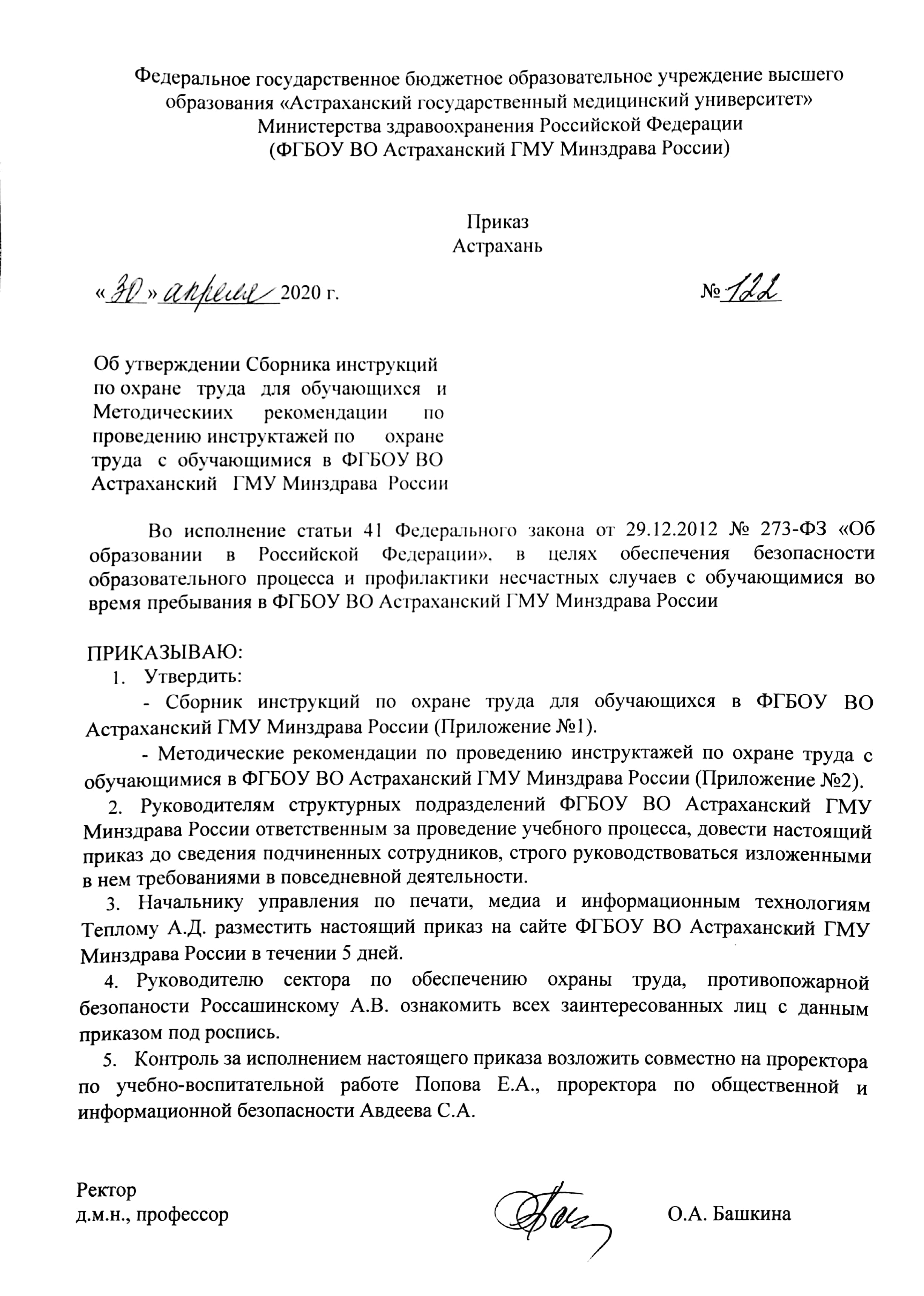 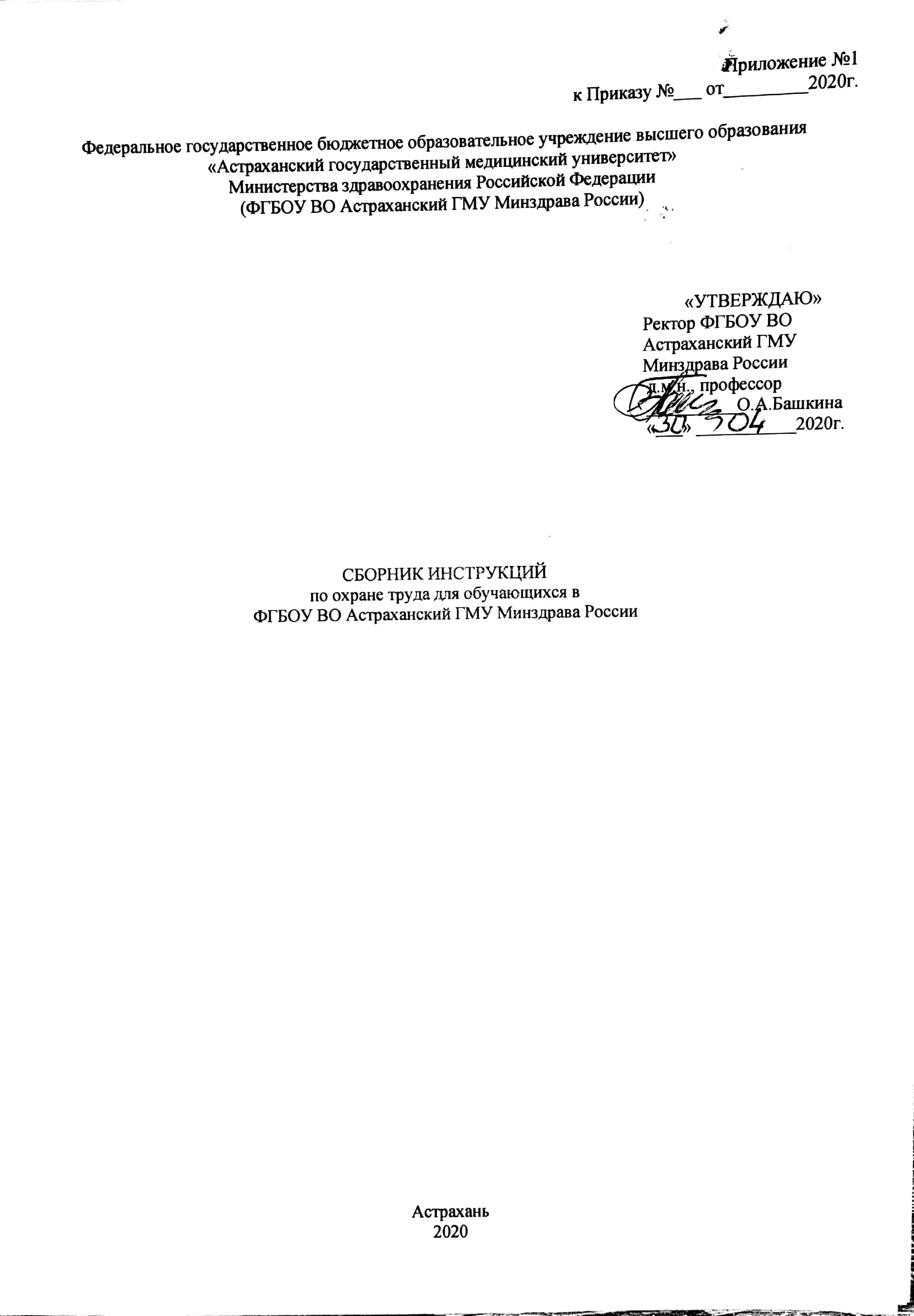 1.Общие инструкции по охране труда1.1 Инструкция по правилам поведения обучающихся на территории УниверситетаI. Общие положения1 Настоящая инструкция разработана для обучающихся в ФГБОУ ВО «Астраханского государственного медицинского Университета Минздрава России».1.1 Перед началом обучения студенты обязаны пройти инструктаж по охране труда и пожарной безопасности с регистрацией в журнале проведения инструктажей. Инструктаж проводится по общим требованиям охраны труда, учитывая специфику обучения, требованиям безопасности при работе с компьютерами, требованиям безопасности при работе в лабораториях, требованиям безопасности при занятиях в спортивных залах, бассейне и т.д. Инструктажи проводят руководители занятий (преподаватели).1.2 Повторный инструктаж по охране труда проводится не реже одного раза в шесть месяцев (в начале первого семестра и в начале второго семестра).1.3 Студент не имеет права создавать ситуации угрожающие жизни и здоровью его самого и окружающих.1.4 Студент обязан соблюдать правила поведения в лабораториях, мастерских, спортивных залах, бассейне и пр.1.5 Студенты обязаны соблюдать требования, изложенные в настоящей инструкции во время обучения в университете (во время занятий, а также мероприятий, которые проводятся во вне учебное время).1.6 За нарушение требований техники безопасности студент несет ответственность со гласно Правилам внутреннего распорядка и Устава Университета.II. Требования безопасности на территории Университета (в учебных корпусах, общежитиях, в спортивном зале, на спортивном поле)2.1 Ходить шагом, смотря под ноги и придерживаясь правой стороны коридора, тротуара.2.2 Проявлять осторожность при прохождении рядом со стендами, окнами, витринами оборудованными стеклом, батарей отопления, особенно после влажной уборки.2.3 Передвигаться по территории университета по оборудованным пешеходным дорожкам, тротуарам, запрещается перелезать через заборы, ограждения (временные и постоянные). Запрещается стоять, передвигаться вдоль стен здания, во избежание попадания под падающие с крыши предметы, льда, снега.2. 4 При передвижении по лестничным маршам:- держаться за перила;- запрещается держать руки в карманах;- не переступать и не перепрыгивать через несколько ступеней;- не перевешиваться через перила;- запрещается садиться, вставать и съезжать по перилам;- смотреть под ноги, не отвлекаться на разговоры с другими студентами, по телефону;- не переносить предметы перед собой, если они закрывают обзор пути передвижения;- не пятиться спиной вперед.2.5Повседневная обувь не должна быть травмоопасной (на очень высоком каблуке, платформе, не фиксирующей стопу, на скользкой подошве).2.6 Не допускать разлива жидкости, падения предметов на пол (карандашей, ручек, конфет, огрызков и кожуры фруктов и пр.).2.7 Не наступать на участки, где разлита жидкость, а также на предметы, оказавшиеся на полу.2.8 Соблюдать осторожность при необходимости использования шила, ножниц, канцелярского клея, канцелярского ножа, степлера.2.9 Студентам университета запрещается садиться, становиться ногами на подоконники закрытых или открытых окон.2.10 Запрещается перевешиваться через подоконники открытых окон. Покидать здание через окна, за исключением случаев эвакуации.2.11 Не допускается садиться на трубы и батареи отопления (не зависимо от их температуры).2.12 Запрещается переносить в карманах одежды травмоопасные предметы: гвозди, шило, иглы, ножи, ножницы, лезвия, кнопки отвертки, булавки и пр.2.13 Запрещается садиться на столы, оборудование, раскачиваться на стульях.2.14 Запрещается вставать на стул, стол, подоконник.2.15 Запрещается производить любые действия, которые могут привести к травмированию.2.16 Запрещается лазить по пожарным лестницам, если это не случай эвакуации при чрезвычайной ситуации.2.17 Запрещается касаться электрических проводов, ламп и другого электрооборудования, если это не касается практических занятий в лабораториях университета под руководством преподавателя.2.18 В университет запрещается приносить, показывать и использовать оружие, колющие, режущие предметы, взрывчатые, взрыво- и огнеопасные вещества, спиртосодержащие напитки, наркотические, токсические, ядовитые вещества.2.19 В целях электробезопасности студентам запрещается:- приносить в университет приборы напряжением 220 В и выше без разрешения преподавателя;- повреждать электропроводку, электроприборы, выключатели, розетки, светильники и пр;- вставлять в розетки неисправные электроприборы, концы проводов без розеток, посторонние предметы (спицы, гвозди и пр.), эксплуатировать неисправные электроприборы;- открывать электрические щиты, шкафы; входить в помещение электро- щитовой;- тянуть за шнур электроприбора при отсоединении вилки от розетки.III. Требования санитарно-гигиенической безопасности3.1 Студентам запрещается приносить в университет зловонные, ядовитые, едкие вещества (ядохимикаты, кислоты, щелочи, ртуть и пр.) и предметы их содержащие, а также газовые баллончики или баллончики с аэрозолями (аэрозоли самозащиты (черемуха, перец и пр.), бытовая химия и пр.).3.2 Студенты обязаны соблюдать правила личной гигиены: мыть руки перед приемом пищи, после выполнения лабораторных работ и посещения туалета.3.3 Студентам запрещается:- открывать окна без разрешения преподавателя;- употреблять наркотические, психотропные, токсические, алкогольные вещества;- приходить на учебу с инфекционными заболеваниями;-употреблять в пищу продукты, которые хранились ненадлежащим образом, с истекшим сроком годности;- выбрасывать из окон и форточек любые предметы;-входить в подсобные и технические помещения, не предназначенные для нахождения в них посторонних лиц.IV. Требования безопасности при передвижении из корпуса в корпус, общежитие4.1 Во время передвижения из корпуса (общежития) в корпус (общежитие), прогулок необходимо соблюдать правила дорожного движения:- переходить проезжую часть необходимо по пешеходному переходу, а при их отсутствии по линии тротуара на перекрестках;- при движении воль проезжей части использовать пешеходный тротуар, при его отсутствии необходимо идти по левой стороне проезжей части, навстречу движущемуся транспорту.V. Требования пожарной безопасности5.1 На территории университета запрещается курение.5.2 При нахождении в учебных корпусах, общежитиях, мастерских и прочих помещениях, студент обязан знать пути эвакуации из здания, изучив План эвакуации.5.3 Студент обязан знать места расположения первичных средств пожаротушения (места расположения этих средств обозначены специальными наклейками-значками).5.4 При обнаружении возгорания (небольшой очаг горения) необходимо его затушить первичными средствами (вода, плотная ткань, огнетушитель), при этом нельзя подвергать себя опасности, сообщить о произошедшем руководителю занятий (преподавателю), вахтеру.Приведение в действие огнетушителей:- выдернуть чеку;- направить раструб или шланг на место возгорания;- нажать на рычаг.5.5 При обнаружении пожара (неконтролируемое горение) необходимо сообщить в пожарную часть по телефону 101 или 112 (с мобильного телефона), на вахту учебного корпуса, общежития для включения системы оповещения о пожаре, выйти из здания.5.6 Эвакуация происходит по путям эвакуации к ближайшему выходу из здания.5.7 Во время эвакуации нужно двигаться быстро, но без суеты (нельзя бежать, обгонять и толкать друг друга), придерживаться правой стороны коридора, при движении в группе держать друг друга за руки, чтобы не никто не отстал.5.8 После выхода из здания нельзя расходиться, для того чтобы можно было проверить все ли покинули здание. Также нельзя возвращаться в здание за одеждой, книгами и прочими вещами.5.9 При выходе из здания нельзя перекрывать подъездные пути для пожарных машин, поэтому эвакуация происходит в другой близлежащий учебный корпус (общежитие).1.2 Инструкция по оказанию первой помощи пострадавшимНастоящая инструкция по оказанию первой помощи при несчастных случаях (далее – Инструкция) разработана в ФГБОУ ВО Астраханский ГМУ Минздрава России (далее – Университет) и предназначена для изучения всеми работниками Университета приемов и методов оказания первой помощи пострадавшему.Методы, указанные в настоящей Инструкции, соответствуют законодательным актам и нормативным документам, регламентирующим охрану труда.Первая помощь при несчастном случае – это простейшие срочные меры, необходимые для спасения жизни и здоровья пострадавшим при повреждениях, несчастных случаях и внезапных заболеваниях.Она оказывается на месте происшествия до прибытия врача или доставки пострадавшего в больницу.Не следует пытаться лечить пострадавшего – это дело врача-специалиста. Нельзя давать пострадавшему таблетки, капли и другие медикаменты. Работники без медицинского образования не имеют права оказывать медицинскую помощь.1.Общие положения1.1 Работодатель обязан немедленно организовать первую помощь пострадавшему и при необходимости доставку его в медицинскую организацию.1.2 Первая помощь пострадавшему должна оказываться быстро и под руководством одного человека.Вместе с тем, вызов медицинской помощи либо при наличии возможности доставка пострадавшего в медицинскую организацию должны быть выполнены незамедлительно.1.3 Каждый работник Университета должен быть обучен и уметь оказывать первую помощь при несчастном случае.В помещении санитарного поста, аптечка первой помощи должна всегда находиться в постоянной готовности.1.4 Оказывающий помощь должен знать:• основы оказания первой помощи пострадавшим;• признаки (симптомы) нарушений жизненно важных систем организма;• правила, методы, приемы оказания первой помощи пострадавшим применительно к особенностям конкретной ситуации;• способы транспортировки пострадавших.1.5 Оказывающий помощь должен быть обучен:• оценивать состояние пострадавшего, диагностировать вид, особенности поражения (травмы), определять вид необходимой первой помощи, последовательность проведения соответствующих мероприятий;• правильно осуществлять весь комплекс экстренной помощи, контролировать эффективность и при необходимости корректировать мероприятия экстренной помощи с учетом состояния пострадавшего;• останавливать кровотечение путем наложения жгута, давящих повязок и т. д.; накладывать повязки, косынки, транспортные шины при переломах костей скелета, вывихах, тяжелых ушибах;• оказывать помощь при поражениях электрическим током, при тепловом, солнечном ударе, при острых отравлениях;• использовать подручные средства при оказании первой помощи пострадавшим, при переносе, погрузке, транспортировке пострадавшего;• определить необходимость эвакуировать пострадавшего попутным (неприспособленным) транспортом;• пользоваться аптечкой первой помощи.1.6 Оказывающему помощь необходимо придерживаться следующих рекомендаций:1.6.1 освободить пострадавшего от дальнейшего воздействия на него опасного производственного фактора (электрического тока, химических веществ, воды и др.), оценить состояние пострадавшего, при необходимости вывести (вынести) на свежий воздух, освободить от стесняющей дыхание одежды;1.6.2 выполнить необходимые мероприятия по спасению пострадавшего в порядке срочности (восстановить проходимость дыхательных путей, в случае необходимости провести искусственное дыхание, наружный массаж сердца, остановить кровотечение, иммобилизовать место перелома, наложить повязку и т.п.);1.6.3 поддерживать основные жизненные функции пострадавшего до прибытия медицинского работника;1.6.4 вызвать медицинских работников либо принять меры для транспортировки пострадавшего в ближайшее лечебное учреждение.1.7 В зависимости от воздействующего фактора травмы подразделяются на:1.7.1 механические (раны, ушибы, разрывы внутренних органов, переломы костей, вывихи);1.7.2 физические (ожоги, тепловой удар, обморожения, поражения электрическим током или молнией, лучевая болезнь и др.);1.7.3 химические (воздействие кислот, щелочей, отравляющих веществ);1.7.4. биологические (воздействие бактериальных токсинов);1.7.5. психические (испуг, шок и др.).1.8. В зависимости от вида травмы пользуются определенным набором мер, направленных на спасение пострадавшего.2. Перечень состояний, при которых оказывается первая помощь2.1 Отсутствие сознания.Обморок – внезапная кратковременная потеря сознания, сопровождающаяся ослаблением деятельности сердца и дыхания. Возникает при быстро развивающемся малокровии головного мозга и продолжается от нескольких секунд до 5 – 10 минут и более.Признаки. Обморок выражается во внезапно наступающей дурноте, головокружении, слабости и потере сознания.Обморок сопровождается побледнением и похолоданием кожных покровов. Дыхание замедленное, поверхностное, слабый и редкий пульс (до 40–50 ударов в минуту).ПЕРВАЯ ПОМОЩЬ. Прежде всего необходимо пострадавшего уложить на спину так, чтобы голова была несколько опущена, а ноги приподняты. Для облегчения дыхания освободить шею и грудь от стесняющей одежды. Тепло укройте пострадавшего, положите грелку к его ногам. При затянувшемся обмороке показано искусственное дыхание. После прихода в сознание дайте ему горячий кофе.ПЕРВАЯ ПОМОЩЬ при обмороке от теплового или солнечного удара. При тепловом и солнечном ударе происходит прилив крови к мозгу. Пострадавший чувствует внезапную слабость, головную боль, возникает рвота, дыхание становится поверхностным.Пострадавшего необходимо вывести или вынести из жаркого помещения или удалить в тень или прохладное помещение, обеспечив приток свежего воздуха. Его следует уложить так, чтобы голова была выше туловища, расстегнуть одежду, стесняющую дыхание, положить на голову лед или делать холодные примочки, смочить грудь холодной водой.Если дыхание прекратилось или очень слабое, а пульс не прощупывается, необходимо сразу же начать делать искусственное дыхание и массаж сердца и срочно вызвать врача.Шок (бесчувствие) – состояние организма в результате нарушения кровообращения, дыхания и обмена веществ. Это серьезная реакция организма на ранения, представляющая большую опасность для жизни человека.Признаки шокового состояния:- бледность кожных покровов;- ухудшение (вплоть до потери) сознания;- холодный пот;- расширение зрачков;- ускорение дыхания и пульса;- падение кровяного давления;- в тяжелых случаях может быть рвота, пепельный цвет лица, синюшность кожных покровов.ПЕРВАЯ ПОМОЩЬ:- оказать необходимую помощь соответственно виду ранения (остановить кровотечение, иммобилизовать место перелома и т. п.);- укутать пострадавшего одеялом, уложив его горизонтально с несколько опущенной головой;- при ранениях брюшной полости давать пострадавшему воду категорически запрещено;- немедленно вызвать квалифицированную медицинскую помощь;- исключительно бережно транспортировать пострадавшего на носилках в лечебное учреждение.2.2 Остановка дыхания и кровообращенияАпно́э — остановка дыхательных движений. Наблюдается при обеднении крови углекислотой, вызванном чрезмерной вентиляцией лёгких (например, после усиленного искусственного или произвольного дыхания).Остановка дыхания может вызываться:1) Обструкцией дыхательных путей.2) Снижением дыхательного напряжения.3) Слабостью дыхательной мускулатуры. Признаки остановки дыхания.Перед полной остановкой дыхания у пострадавших с ненарушенной неврологической функцией может отмечаться беспокойство, страх, затрудненное дыхание. Отмечаются тахикардия и потоотделение; могут отмечаться втяжение межреберных или грудино-ключичных промежутков. У пострадавших с нарушениями ЦНС или слабостью дыхательной мускулатуры отмечаются прерывистое, нерегулярное дыхание, признаки агонального дыхания.Пострадавшие с инородным телом в дыхательных путях могут указывать на шею, дыхание становится свистящим, шумным.ПЕРВАЯ ПОМОЩЬ:Искусственное дыхание – неотложная мера первой помощи при удушении, поражении электрическим током, тепловом и солнечном ударах, при утоплении. Осуществляется до тех пор, пока у пострадавшего полностью не восстановится дыхание.Механизм искусственного дыхания, следующий:- пострадавшего положить на горизонтальную поверхность;- очистить рот и глотку пострадавшего от слюны, слизи, земли и других посторонних предметов, если челюсти плотно сжаты – раздвинуть их;- запрокинуть голову пострадавшего назад, положив одну руку на лоб, а другую на затылок;- сделать глубокий вдох, нагнувшись к пострадавшему, герметизировать своими губами область его рта и сделать выдох. Выдох должен длиться около 1 секунды и способствовать подъему грудной клетки пострадавшего. При этом ноздри пострадавшего должны быть закрыты, а рот накрыт асептической салфеткой;- частота искусственного дыхания – 16–18 раз в минуту;- периодически освобождать желудок пострадавшего от воздуха, надавливая на подложечную область.Внезапная остановка кровообращения – прекращение либо значительное ухудшение механической работы сердца, характеризующееся отсутствием реакции больного на раздражители, отсутствием пульса при пальпации, а также апноэ или агональным дыханием.Признаки внезапной остановки сердца: потеря сознания, резкая бледность, исчезновение пульса, прекращение дыхания или появление редких судорожных вдохов, расширение зрачков.ПЕРВАЯ ПОМОЩЬ:Непрямой массаж сердца – механическое воздействие на сердце после его остановки с целью восстановления деятельности и поддержания непрерывного кровотока до возобновления работы сердца.Механизм непрямого массажа сердца заключается в следующем: при резком толчкообразном надавливании на грудную клетку происходит смещение ее на 3 – 5 см, этому способствует расслабление мышц у пострадавшего, находящегося в состоянии агонии. Указанное движение приводит к сдавливанию сердца, и оно может начать выполнять свою насосную функцию – выталкивает кровь в аорту и легочную артерию при сдавливании, а при расправлении всасывает венозную кровь.При проведении наружного массажа сердца пострадавшего укладывают на спину на ровную и твердую поверхность (пол, стол, землю и т. п.), расстегивают ремень и ворот одежды.Оказывающий помощь, стоя с левой стороны, накладывает ладонь кисти на нижнюю треть грудины, вторую ладонь кладет крестообразно сверху и производит сильное дозированное давление по направлению к позвоночнику. Надавливания производят в виде толчков – не менее 60раз в 1 минуту. При проведении массажа у взрослого необходимо значительное усилие не только рук, но и всего корпуса тела.Эффективность непрямого массажа сердца обеспечивается только в сочетании с искусственным дыханием. Их удобнее проводить двум лицам. При этом первый делает одно вдувание воздуха в легкие, затем второй производит пять надавливаний на грудную клетку. Если у пострадавшего сердечная деятельность восстановилась, определяется пульс, лицо порозовело, то массаж сердца прекращают, а искусственное дыхание продолжают в том же ритме до восстановления самостоятельного дыхания.2.3 Наружные кровотечения.Наружным кровотечением называют излияние крови из поврежденных кровеносных сосудов. Оно является одним из частых и опасных последствий ранений, травм и ожогов. В зависимости от вида поврежденного сосуда различают артериальное, капиллярное и венозное кровотечения.АРТЕРИАЛЬНОЕ КРОВОТЕЧЕНИЕ возникает при повреждении артерий и является наиболее опасным.Признаки: из раны сильной пульсирующей струей бьет кровь алого цвета.ПЕРВАЯ ПОМОЩЬ направлена на остановку кровотечения, которая может быть осуществлена путем придания кровоточащей области приподнятого положения, наложения давящей повязки, максимального сгибания конечности в суставе и сдавливания при этом проходящих в данной области сосудов, пальцевого прижатия, наложения жгута. Прижатие сосуда осуществляется выше раны в определенных анатомических точках, там, где менее выражена мышечная масса, сосуд проходит поверхностно и может быть прижат к подлежащей кости. Прижимать лучше не одним, а несколькими пальцами одной или обеих рук.При кровотечении в области виска прижатие артерии производится впереди мочки уха у скуловой кости.При кровотечении в области щеки сосуды следует прижимать к краю нижней челюсти впереди жевательной мышцы.При кровотечении из ран лица, языка, волосистой части головы прижатию к поперечному отростку шейного позвонка подлежит сонная артерия по переднему краю грудино-ключично-сосцевидной мышцы – у ее середины.При кровотечении в области плеча подключичную артерию прижимают под ключицей к ребру, подмышечная артерия прижимается в подмышечной впадине к головке плечевой кости.При кровотечении в области предплечья и локтевого сгиба прижимают плечевую артерию у внутреннего края двуглавой мышцы плеча (бицепса) к плечевой кости.При кровотечении в паховой области прижимается брюшная аорта кулаком ниже и слева от пупка к позвоночнику.При кровотечении в области бедра прижатие осуществляется к горизонтальной ветви лобковой кости в точке, расположенной ниже паховой связки.Пальцевое прижатие для временной остановки кровотечения применяют редко, только в порядке оказания экстренной помощи. Самым надежным способом временной остановки сильного артериального кровотечения на верхних и нижних конечностях является наложение кровоостанавливающего жгута или закрутки, то есть круговое перетягивание конечности. Существует несколько видов кровоостанавливающих жгутов. При отсутствии жгута может быть использован любой подручный материал (резиновая трубка, брючный ремень, платок, веревка и т. п.).Порядок наложения кровоостанавливающего жгута:Жгут накладывают при повреждении крупных артерий конечностей выше раны, чтобы он полностью пережимал артерию.Жгут накладывают при приподнятой конечности, подложив под него мягкую ткань (бинт, одежду и др.), делают несколько витков до полной остановки кровотечения. Витки должны ложиться вплотную один к другому, чтобы между ними не попадали складки одежды. Концы жгута надежно фиксируют (завязывают или скрепляют с помощью цепочки и крючка). Правильно затянутый жгут должен привести к остановке кровотечения и исчезновению периферического пульса.К жгуту обязательно прикрепляется записка с указанием времени наложения жгута.Жгут накладывается не более чем на 1 – 1,5 часа, в зимнее время – на 1 час. Нельзя скрывать наложенный жгут под одеждой.При крайней необходимости более продолжительного пребывания жгута на конечности его ослабляют на 5 – 10 минут (до восстановления кровоснабжения конечности), производя на это время пальцевое прижатие поврежденного сосуда. Такую манипуляцию можно повторять несколько раз, но при этом каждый раз сокращая продолжительность времени между манипуляциями в 1,5 – 2 раза по сравнению с предыдущей.Жгут должен лежать так, чтобы он был виден. Пострадавший с наложенным жгутом немедленно направляется в лечебное учреждение.ВЕНОЗНОЕ КРОВОТЕЧЕНИЕ возникает при повреждении стенок вен.Признаки: из раны медленной непрерывной струей вытекает темная кровь.ПЕРВАЯ ПОМОЩЬ заключается в остановке кровотечения, для чего достаточно придать приподнятое положение конечности, максимально согнуть ее в суставе или наложить давящую повязку. Такое положение придается конечности лишь после наложения давящей повязки. При сильном венозном кровотечении прибегают к прижатию сосуда.Поврежденный сосуд прижимают к кости на 5–8 см ниже раны. Этот способ удобен тем, что может быть выполнен немедленно и не требует никаких приспособлений.КАПИЛЛЯРНОЕ КРОВОТЕЧЕНИЕ является следствием повреждения мельчайших кровеносных сосудов (капилляров).Признаки: кровоточит вся раневая поверхность.ПЕРВАЯ ПОМОЩЬ заключается в наложении давящей повязки. На кровоточащий участок накладывают бинт (марлю), можно использовать чистый носовой платок.2.4 Инородные тела верхних дыхательных путей.Попадание в дыхательные пути (носоглотка, гортань) чужеродного предмета происходит довольно часто. Попадание инородного тела в дыхательные пути происходит во время игр, шуток, слишком быстрого приема пищи или неудачных экспериментов.Признаки инородного тело в дыхательных путях:1) Резкое и внезапное изменение поведения. Движения становятся хаотичными. Человек, как правило, хватается за горло и теряет способность говорить.2) Покраснение кожи лица, увеличение вен на шее3) Кашель, как попытка организма избавиться от предмета4) Дыхание затруднено. При вдохе можно услышать сильные хрипы5) Из-за резкой нехватки кислорода, кожа над верхней губой может приобрести синеватый оттенок.6) Быстрая потеря сознания.7) Бывают закупорки верхних дыхательных путей инородным телом средней и тяжелой степени.ПЕРВАЯ ПОМОЩЬ при закупорке умеренной степени предложите пострадавшему покашлять.Более ничего не предпринимайте!ПЕРВАЯ ПОМОЩЬ при закупорке тяжёлой степени предпринять меры по удалению инородного тела. Для этого необходимо сделать следующее:1 Встаньте сбоку и немного сзади пострадавшего.2 Придерживая грудную клетку пациента одной рукой, другой наклоните его вперёд, чтобы в случае смещения инородного тела оно попало в рот пострадавшего, а не опустилось ниже в дыхательные пути.3 Нанесите 5 резких ударов между лопатками основанием ладони.4 Проверяйте после каждого удара, не удалось ли устранить обструкцию. Задача не в том, чтобы нанести все 5 ударов, цель данного приёма-удаление инородного тела.5 Если после 5 ударов обструкция не устранена - сделайте 5 попыток надавливания на живот следующим образом (метод или маневр Геймлиха):- встаньте позади пострадавшего, обхватите его сзади обеими руками на уровне верхней половины живота.- наклоните пострадавшего вперед.- сожмите руку в кулак, поместите его посередине между пупком и мечевидным отростком грудины.- обхватите кулак другой рукой и резко надавите на живот пострадавшего в направлении внутрь и кверху.- повторите манёвр 5 раз.2.5 Травмы различных областей тела.Вывих – это смещение суставных концов костей, частично или полностью нарушающее их взаимное соприкосновение.ПРИЗНАКИ: появление интенсивной боли в области пораженного сустава; нарушение функции конечности, проявляющееся в невозможности производить активные движения; вынужденное положение конечности и деформация формы сустава; смещение суставной головки с запустеванием суставной капсулы и пружинящая фиксация конечности при ее ненормальном положении.Травматические вывихи суставов требуют немедленного оказания первой помощи. Сами вывихи не вправляйте!Своевременно вправленный медицинской бригадой вывих при правильном последующем лечении приведет к полному восстановлению нарушенной функции конечности.ПЕРВАЯ ПОМОЩЬ должна состоять, как правило, в оценке ситуации и обеспечении безопасных условий для оказания помощи, вызове скорой помощи, фиксации поврежденной конечности в том положении, в котором она оказалась после вывиха, в придании конечности возвышенного положения. Фиксация конечности осуществляется повязкой или подвешиванием ее на косынке. При вывихах суставов нижней конечности пострадавший должен быть доставлен в лечебное учреждение в лежачем положении (на носилках) с подкладыванием под конечность подушек, ее фиксацией. Никаких лекарств для снятия боли не давайте! Применять лекарственные средства может только квалифицированный медицинский персонал.Растяжение – повреждение мягких тканей (связок, мышц, сухожилий, нервов) под влиянием силы, не нарушающей их целости. Чаще всего происходит растяжение связочного аппарата суставов при неправильных, внезапных и резких движениях, выходящих за пределы нормального объема движений данного сустава (при подвертывании стопы, боковых поворотах ноги при фиксированной стопе и др.). В более тяжелых случаях может произойти надрыв или полный разрыв связок и суставной сумки.ПРИЗНАКИ: появление внезапных сильных болей, припухлости, нарушение движений в суставах, кровоизлияние в мягкие ткани. При ощупывании места растяжения проявляется болезненность.ПЕРВАЯ ПОМОЩЬ предусматривает обеспечение покоя пострадавшему, тугое бинтование поврежденного сустава, обеспечивающее его подвижность и уменьшение кровоизлияния. Затем необходимо обратиться к врачу- травматологу.Перелом – это нарушение целости кости. Открытые переломы характеризуются наличием в области перелома раны, а закрытые характеризуются отсутствием нарушения целости покровов (кожи или слизистой оболочки).Следует помнить, что перелом может сопровождаться осложнениями:- повреждением острыми концами отломков кости крупных кровеносныхсосудов, что приводит к наружному кровотечению (при наличии открытой раны) или внутритканевому кровоизлиянию (при закрытом переломе);- повреждением нервных стволов, вызывающим шок или паралич;- инфицированием раны и развитием флегмоны, возникновением остеомиелита или общей гнойной инфекции;- повреждением внутренних органов (мозга, легких, печени, почек, селезенки и др.).ПРИЗНАКИ: сильные боли, деформация и нарушение двигательной функции конечности, укорочение конечности, своеобразный костный хруст.При переломах черепа будут наблюдаться тошнота, рвота, нарушение сознания, замедление пульса – признаки сотрясения (ушиба) головного мозга, кровотечение из носа и ушей.Переломы таза всегда сопровождаются значительной кровопотерей и в 30 процентах случаев развитием травматического шока. Такое состояние возникает в связи с тем, что в тазовой области повреждаются крупные кровеносные сосуды и нервные стволы.Переломы позвоночника – одна из самых серьезных травм, нередко заканчивающаяся смертельным исходом. Анатомически позвоночный столб состоит из прилегающих друг к другу позвонков, которые соединены между собой межпозвонковыми дисками, суставными отростками и связками. В специальном канале расположен спинной мозг, который может также пострадать при травме.Весьма опасны травмы шейного отдела позвоночника, приводящие к серьезным нарушениям сердечно-сосудистой и дыхательной систем. При повреждении спинного мозга и его корешков нарушается его проводимость.ПЕРВАЯ ПОМОЩЬ заключается в обеспечении неподвижности отломков кости (транспортной иммобилизации) поврежденной конечности шинами или имеющимися под рукой палками, дощечками и т. п.Если под рукой нет никаких предметов для иммобилизации, то следует прибинтовать поврежденную руку к туловищу, поврежденную ногу – к здоровой. При переломе позвоночника пострадавший транспортируется на щите.При открытом переломе, сопровождающемся обильным кровотечением, накладывается давящая асептическая повязка и по показаниям кровоостанавливающий жгут. При этом следует учитывать, что наложение жгута ограничивается минимально возможным сроком.НЕДОПУСТИМО:Промывать рану спиртом, раствором йода – это может вызвать ожог. Использовать перекись водорода – это спровоцирует кровотечение.Отрывать прилипшие кусочки одежды – они могут содержать тромб, который в данном случае препятствует дальнейшей кровопотере, внутри кровеносного сосуда.Засыпать рану лекарствами в виде порошков, смазывать ее какими-либо мазями или маслом.Класть вату непосредственно на рану.Удалять инородные тела, а при выпадении внутренних органов – вправлять их в рану (можно только закрыть их стерильными материалами).Неправильная обработка ран приводит к возникновению осложнений и увеличивает сроки их заживления.Раны (ранения) – повреждение кожных покровов, слизистых и подлежащих тканей. Основные признаки раны – зияние краев, боль и кровотечение.Причинами ранения могут явиться различные физические или механические воздействия. В зависимости от их силы, характера, особенностей и мест приложения они могут вести к разнообразным дефектам кожи и слизистых, травмам кровеносных сосудов, повреждениям внутренних органов, костей, нервных стволов и вызывать острую боль.Резаные раны. Резаная рана обычно зияет, имеет ровные края и обильно кровоточит. При такой ране окружающие ткани повреждаются незначительно и менее склонны к инфицированию.Колотые раны являются следствием проникновения в тело колющих предметов. Колотые раны нередко являются проникающими в полости (грудную, брюшную и суставную). Форма входного отверстия и раневого канала зависит от вида ранящего оружия и глубины его проникновения. Колотые раны характеризуются глубоким каналом и нередко значительными повреждениями внутренних органов. Нередки при этом внутренние кровотечения в полости тела. Ввиду того что раневой канал вследствие смещения тканей обычно извилист, могут образовываться затеки между тканями и развитие инфекций.Рубленые раны. Для таких ран характерны глубокое повреждение тканей, широкое зияние, ушиб и сотрясение окружающих тканей.Ушибленные и рваные раны характеризуются большим количеством размятых, ушибленных, пропитанных кровью тканей.ПЕРВАЯ ПОМОЩЬ. На любую рану должна быть наложена повязка, по возможности асептическая (стерильная). Средством наложения асептической повязки в большинстве случаев служит пакет перевязочный медицинский, а при его отсутствии – стерильный бинт. Если ранение сопровождается значительным кровотечением, необходимо остановить его любым подходящим способом.При обширных ранениях мягких тканей, при переломах костей и ранениях крупных кровеносных сосудов и нервных стволов необходима иммобилизация конечности табельными или подручными средствами. Пострадавшего необходимо как можно быстрее доставить в лечебное учреждение.2.6 Ожоги, эффекты воздействия высоких температур, теплового излучения. Термический ожог – это один из видов травмы, возникающей при воздействии на ткани организма высокой температуры. По характеру агента, вызвавшего ожог, последний может быть получен от воздействия светового излучения, пламени, кипятка, пара, горячего воздуха, электротока.ПЕРВАЯ ПОМОЩЬ заключается в:- прекращении действия травмирующего агента. Для этого необходимо сбросить загоревшуюся одежду, сбить с ног бегущего в горящей одежде, облить его водой, засыпать снегом, накрыть горящий участок одежды покрывалом, верхней одеждой;- поднятии (срезании) с пострадавших участков тела, пораженного одежды;- накладывании на обожженные поверхности асептической повязки (при помощи бинта, индивидуального перевязочного пакета, чистого полотенца, простыни, носового платка и т. п.);- немедленном направлении в лечебное учреждение.Эффективность само- и взаимопомощи зависит от того, насколько быстро пострадавший или окружающие его люди смогут сориентироваться в обстановке, использовать навыки и средства первой помощи.Химический ожог– это поражения кожи, вызванные кислотами или щелочами.Причины химического ожога:- контакт с кислотами (серной, сульфатной, азотной),- контакт с щёлочью (гидроксид натрия, гидроксид калия), солями тяжёлых металлов,- отравление бензином,- контакт с керосином, фосфором, битумом.Чем выше концентрация химического веществ и чем дольше период его воздействия с кожей, тем тяжелее поражения тканей.Признаки химического ожога при появлении волдырей, сильный отек. Можно справиться с проблемой самостоятельно, если у вас ожоги, затрагивающие только самый верхний слой кожи и нет очень сильной боли.Рекомендуется обратиться к врачу, если имеются ожоги 1-2 степени площадью более 5 см, ожоги в области паха или ягодиц. Требуется немедленная госпитализация при ожогах 1 и 2 степени, занимающих более 10 % площади тела, при ожогах 3 степени, ожогах, сопровождающихся вдыханием дыма, сильных ожогах лица и шеи.При химическом ожоге глаз требуется немедленная госпитализация. ПЕРВАЯ ПОМОЩЬНемедленно вызовите «скорую помощь».Быстро снимите одежду, удалите с кожи химическое вещество (сухим тампоном, платком и т.д.). при ожоге кислотой пользоваться влажным тампоном опасно, так как вещество, смешавшись с водой, глубоко проникнет в кожу через поры.При ожогах кислотой лейте на поверхность кожи в течение 15-20 минут раствор соды (1 чайная ложка на стакан воды) или холодную мыльную воду.Если ожог вызван щелочью, промытые водой участки кожи обработайте раствором лимонной или борной кислоты (половина чайной ложки порошка на стакан воды) либо столовым уксусом, наполовину разбавленным водой.Электротравма возникает при непосредственном или косвенном контакте человека с источником электроэнергии. Под влиянием тепла (джоулево тепло), образующегося при прохождении электрического тока по тканям тела, возникают ожоги. Электрический ток обычно вызывает глубокие ожоги. Все патологические нарушения, вызванные электротравмой, можно объяснить непосредственным воздействием электрического тока при прохождении его через ткани организма; побочными явлениями, вызываемыми при прохождении тока в  окружающей среде вне организма.Признаки: возникают общие явления (расстройство деятельности центральной нервной, сердечно-сосудистой, дыхательной систем и др.).Побочные явления в окружающей среде (тепло, свет, звук) могут вызвать изменения в организме (ослепление и ожоги вольтовой дугой, повреждение органов слуха и т. д.).При оказании ПЕРВОЙ ПОМОЩИ пораженным необходимо быстро освободить пораженного от действия электрического тока, используя подручные средства (сухую палку, веревку, доску и др.) или умело перерубив (перерезав) подходящий к нему провод лопатой или топором, отключив сеть и т. д.Оказывающий помощь в целях самозащиты должен обмотать руки прорезиненной материей, сухой тканью, надеть резиновые перчатки, встать на сухую доску, деревянный щит и т. п.Пораженного следует брать за те части одежды, которые не прилегают непосредственно к телу.РЕАНИМАЦИОННЫЕ ДЕЙСТВИЯ заключаются в:- проведении искусственного дыхания изо рта в рот или изо рта в нос;- осуществлении непрямого массажа сердца;- введении для снятия (уменьшения) боли обезболивающего препарата (проводит медицинский персонал);-наложении на область электрических ожогов асептической повязки.2.7 Отморожение и другие эффекты воздействия низких температурПереохлаждение организма (обморожения) – повреждение тканей, развивающееся при воздействии холода. Причиной отморожения может стать мороз, непосредственный контакт с предметом, охлажденным до сверхнизкой температуры (контактные отморожения) и длительное периодическое охлаждение в условиях высокой влажности воздуха («траншейная стопа», ознобление).Отморожения возникают в холодное зимнее время при температуре окружающей среды ниже − 20—10 °C. При длительном пребывании вне помещения, особенно при высокой влажности и сильном ветре, отморожение можно получить осенью и весной при температуре воздуха выше нуля.Отморожения имеют скрытый (малосимптомный) период и реактивный период, наступающий после согревания.«Холодный ожог» - это разновидность повреждения тканей, которое развивается из-за воздействия низких температур (сухой лёд или жидкий азот).Ожог холодным газом-травмирование развивается после контакта с метаном или пропаном и другими видами промышленного газообразного вещества. Газ моментально испаряется с поверхности кожи, что приводит к сильному снижению температуры и обморожению. В бытовых условиях получить травму такого вида можно от углекислотного огнетушителя или от балончика для заправки зажигалок.Ожог холодным металлом-возникает при длительном контакте с охлажденной поверхностью. Обычно после такого воздействия происходит повреждение не только наружных слоев кожи, но и мягких структур. Такой ожог может спровоцировать развитие гангрены и повреждение сосудистых структур.Наиболее часто ожоги на руках возникают из-за несоблюдения мер безопасности во время ремонта транспортного средства в зимнее время года без перчаток, металлические гаечные ключи очень быстро замерзают на морозе (так как металл обладает высокой степенью теплопроводности).Травмирование может закончиться легким отеком с шелушением кожи, так и выраженным чувством боли, шрамами и изъянами кожи.Признаки умеренный отек, гиперемия кожи, мелкие пузыри, наполненные серозной жидкостью, отсутствие чувствительности пораженного участка тела.ПЕРВАЯ ПОМОЩЬ:При легком обморожении (побледнение и покраснение кожи вплоть до потери чувствительности) оказывающий первую помощь обязан:- как можно быстрее перевести пострадавшего в теплое помещение, снять промерзшую одежду, обувь, носки, перчатки;- одновременно с проведением мероприятий по оказанию первой помощи вызвать скорую помощь или спасателей для оказания врачебной помощи;- наложить на обмороженную поверхность теплоизолирующую повязку (слой марли, толстый слой ваты, вновь слой марли, а сверху – клеенку или прорезиненную ткань);- зафиксировать пораженные конечности с помощью подручных средств (накладывая и прибинтовывая их поверх повязки);- напоить пострадавшего горячим чаем, кофе, накормить горячей пищей. При общем охлаждении легкой степени достаточно эффективным методом является согревание пострадавшего в тепловой ванне при температуре воды 24 градуса, которую постепенно повышают до нормальной температуры тела – 36,6 градуса.НЕЛЬЗЯ:- растирать отмороженные участки тела снегом, спиртом, прикладывать горячую грелку;- втирать жиры, масла и т. д.;- давать лекарства.Медицинскую помощь может оказывать только квалифицированный медицинский персонал.2.8Отравления.Отравления окисью углерода (угарный газ) наступают при его вдыхании и относятся к острым отравлениям. Образование окиси углерода происходит при горении и в производственных условиях.Поражающее действие окиси углерода основано на реакции соединения с гемоглобином в результате чего, образуется карбоксигемоглобин, неспособный осуществлять транспортировку кислорода тканям, следствием чего является гипоксия (кислородное голодание тканей).Признаки: головная боль, головокружение, тошнота, рвота, оглушенное состояние, резкая мышечная слабость, затемнение сознания, потеря сознания, кома. Смерть наступает при остановке дыхания и сердечной деятельности.ПЕРВАЯ ПОМОЩЬ:- вынести пострадавшего на свежий воздух;- освободить шею и грудную клетку от стесняющей одежды;- по возможности провести ингаляцию кислорода (проводит медицинский персонал);- при необходимости сделать искусственное дыхание и непрямой массаж сердца;- срочно доставить в лечебное учреждение.Пищевое отравление – это острое заболевание, обычно сопровождающееся расстройством пищеварения. Его причиной может стать попадание в организм с продуктами питания различных микроорганизмов, чаще всего – бактерий.Признаки отравления могут появиться через полчаса после употребления в пищу некачественных продуктов, но чаще всего – через 4–6 часов, а иногда – спустя сутки. Характерны слабость, головокружение, повышение температуры, озноб, тяжесть или болезненные спазмы в области желудка, метеоризм, обильное слюноотделение.ПЕРВАЯ ПОМОЩЬ:- промыть больному желудок, вызвать рвоту, раздражая двумя пальцами корень языка;- обеспечить больному полный покой, если его знобит, укутать потеплее;- срочно доставить в лечебное учреждение.3. Перечень мероприятий по оказанию первой помощи3.1 Перечень мероприятий по оказанию первой помощи:3.1.1 Мероприятия по оценке обстановки и обеспечению безопасных условий для оказания первой помощи:- определение угрожающих факторов для собственной жизни и здоровья;- определение угрожающих факторов для жизни и здоровья пострадавшего;- устранение угрожающих факторов для жизни и здоровья;- прекращение действия повреждающих факторов на пострадавшего;- оценка количества пострадавших;- извлечение пострадавшего из транспортного средства или других труднодоступных мест;- перемещение пострадавшего.3.1.2 Вызов скорой медицинской помощи, других специальных служб, сотрудники которых обязаны оказывать первую помощь.3.1.3 Определение наличия сознания у пострадавшего.3.1.4 Мероприятия по восстановлению проходимости дыхательных путей и определению признаков жизни у пострадавшего:- запрокидывание головы с подъемом подбородка;- выдвижение нижней челюсти;- определение наличия дыхания с помощью слуха, зрения и осязания;- определение наличия кровообращения, проверка пульса на магистральных артериях.3.1.5 Мероприятия по проведению сердечно-легочной реанимации до появления признаков жизни:- давление руками на грудину пострадавшего;- искусственное дыхание «Рот ко рту»;- искусственное дыхание «Рот к носу»;- искусственное дыхание с использованием устройства для искусственного дыхания.3.1.6 Мероприятия по поддержанию проходимости дыхательных путей:- придание устойчивого бокового положения;- запрокидывание головы с подъемом подбородка;- выдвижение нижней челюсти.3.1.7 Мероприятия по обзорному осмотру пострадавшего и временной остановке наружного кровотечения:- обзорный осмотр пострадавшего на наличие кровотечений;- пальцевое прижатие артерии;- наложение жгута;- максимальное сгибание конечности в суставе;- прямое давление на рану;- наложение давящей повязки.3.1.8 Мероприятия по подробному осмотру пострадавшего в целях выявления признаков травм, отравлений и других состояний, угрожающих его жизни и здоровью, и по оказанию первой помощи в случае выявления указанных состояний:- проведение осмотра головы;- проведение осмотра шеи;- проведение осмотра груди;- проведение осмотра спины;- проведение осмотра живота и таза;- проведение осмотра конечностей;- наложение повязок при травмах различных областей тела, в том числе окклюзионной (герметизирующей) при ранении грудной клетки;- проведение иммобилизации (с помощью подручных средств, аутоиммобилизация, с использованием изделий медицинского назначения);-фиксация шейного отдела позвоночника (вручную, подручными средствами, с использованием изделий медицинского назначения);- прекращение воздействия опасных химических веществ на пострадавшего (промывание желудка путем приема воды и вызывания рвоты, удаление с поврежденной поверхности и промывание поврежденной поверхности проточной водой);- местное охлаждение при травмах, термических ожогах и иных воздействиях высоких температур или теплового излучения;- термоизоляция при отморожениях и других эффектах воздействия низких температур.3.1.9 Придание пострадавшему оптимального положения тела.3.1.10	Контроль состояния пострадавшего (сознание, дыхание, кровообращение) и оказание психологической поддержки.3.1.11	Передача пострадавшего бригаде скорой медицинской помощи, другим специальным службам, сотрудники которых обязаны оказывать первую помощь.4. Транспортировка пострадавшихТранспортировка пострадавшего должна быть по возможности быстрой, безопасной и щадящей.В зависимости от вида травмы и имеющихся средств (табельные, подручные) транспортировка пострадавших может осуществляться разными способами: поддержание, вынос на руках, перевозка транспортом.Транспортировать раненого вниз или наверх следует всегда головой вверх. Укладывать пострадавшего на носилки необходимо со стороны, противоположной травмированной части тела.При транспортировке на носилках необходимо:• следить, чтобы пострадавший был в правильном и удобном положении;• чтобы при переноске на руках оказывающие помощь шли «не в ногу»;• поднимать и класть травмированного на носилки согласованно (по команде);• при переломах и тяжелых травмах не нести пострадавшего к носилкам на руках, а подставлять носилки под пострадавшего (место перелома необходимо поддерживать).Правильные положения пострадавших при транспортировке:• положение «лежа на спине» (пострадавший в сознании), рекомендовано при ранениях головы, позвоночника, конечностей;• положение «лежа на спине с согнутыми в коленях ногами» (подложить под колени валик), рекомендовано при открытых ранениях брюшной полости, при переломах костей таза;• положение «лежа на спине с приподнятыми нижними конечностями и опущенной вниз головой», рекомендовано при значительных кровопотерях и шоке;• положение «лежа на животе», рекомендовано при ранениях позвоночника (в бессознательном состоянии);• «полусидячее положение с вытянутыми ногами» – при ранениях шеи и значительных ранениях верхних конечностей;• «полусидячее положение с согнутыми ногами» (под колени подложить валик) – при ранениях мочеполовых органов, кишечной непроходимости и других внезапных заболеваниях, травмах брюшной полости и ранениях грудной клетки;• положение «на боку», рекомендовано при тяжелых ранениях, когда пострадавшие находятся в бессознательном состоянии;• «сидячее положение», рекомендовано при легких ранениях лица и верх них конечностей.5. Требования к комплектации аптечки первой помощиАптечка для оказания первой помощи работникам Университета должна быть укомплектована изделиями медицинского назначения в соответствии с требованиями Приказа Министерства здравоохранения и социального развития РФ от 05.03.2011г. № 169н «Об утверждении требований к комплектации изделиями медицинского назначения аптечек для оказания первой помощи работникам».Нельзя изменять состав аптечки.При использовании или при окончании срока годности препаратов нужно пополнить аптечку.В организации должны быть созданы санитарные посты с аптечками для оказания первой помощи (ст. 223 ТК РФ).Посты располагают с таким расчетом, чтобы работники в случае необходимости могли быстро и беспрепятственно получить к ним доступ.На стенах и дверях помещений, где расположены аптечки, надо разместить знак аптечки первой помощи – белый крест на зеленом фоне (ГОСТ Р 12.4.026-2001).Порядок использования содержимого аптечки• При артериальном кровотечении из крупной (магистральной) артерии прижать сосуд пальцами в точках прижатия, наложить жгут кровоостанавливающий (п. 1.1 состава аптечки) выше места повреждения с указанием в записке (п. 4.4–4.5 состава аптечки) времени наложения жгута, наложить на рану давящую (тугую) повязку (п. 1.2–1.12 состава аптечки).• При отсутствии у лица, которому оказывают первую помощь, самостоятельного дыхания провести искусственное дыхание при помощи устройства для проведения искусственного дыхания «Рот – Устройство – Рот» или карманной маски для искусственной вентиляции легких «Рот – маска» (п. 2.1 состава аптечки).• При наличии раны наложить давящую (тугую) повязку, используя стерильные салфетки (п. 1.9 состава аптечки) и бинты (п. 1.2–1.7 состава аптечки) или применяя пакет перевязочный стерильный (п. 1.8 состава аптечки). При отсутствии кровотечения из раны и отсутствии возможности наложения давящей повязки наложить на рану стерильную салфетку (п. 1.9 состава аптечки) и закрепить ее лейкопластырем (п. 1.12 состава аптечки). При микротравмах использовать лейкопластырь бактерицидный (п. 1.10–1.11 состава аптечки).• При попадании на кожу и слизистые биологических жидкостей лиц, которым оказывается первая помощь, использовать салфетки антисептические из бумажного текстилеподобного материала стерильные спиртовые (п. 3.2 состава аптечки).• Покрывало спасательное изотермическое (п. 3.5 состава аптечки) расстелить (серебристой стороной к телу для защиты от переохлаждения; золотой стороной к телу для защиты от перегревания), лицо оставить открытым, конец покрывала загнуть и закрепить.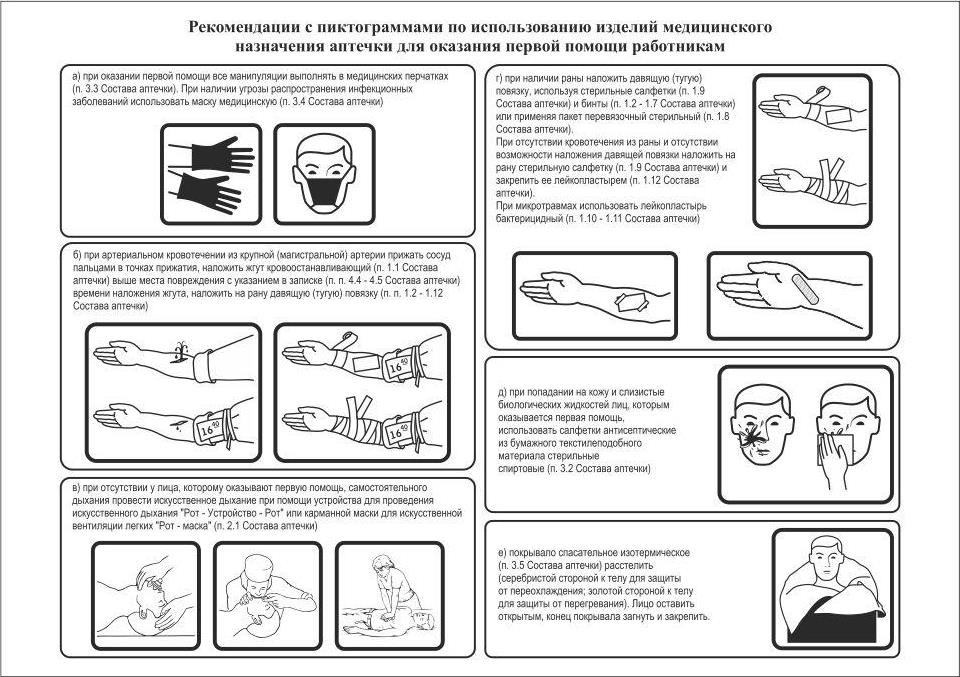 1.3 Инструкция о порядке оказания ситуационной помощи обучающимся с ОВЗ и другим маломобильным гражданам при посещении объектов и помещений Университета1. Общие положения1 Инструкция разработана в соответствии с Федеральным законом от 01.12.2014 № 419-ФЗ «О внесении изменений в отдельные законодательные акты Российской Федерации по вопросам социальной защиты инвалидов в связи с ратификацией Конвенции о правах инвалидов», Федеральным законом от 24.11.1995 № 181 -ФЗ «О социальной защите инвалидов в Российской Федерации», Сводом правил СП 59.13330.2012 «СНиП 35-01- 2001.2 Инструкция предназначена для работников Университета, ответственных за оказание ситуационной помощи инвалидам и другим маломобильным гражданам при осуществлении сопровождения в университете и в общежитии (далее - ответственные специалисты).3 В настоящей Инструкции используются понятия:ситуационная помощь - это помощь, оказываемая ответственным специалистом инвалиду в целях преодоления барьеров, препятствующих ему получать все услуги, оказываемые населению, наравне с другими лицами;маломобильные граждане - это лица пенсионного возраста; граждане с малолетними детьми, в том числе использующие детские коляски; другие лица с ограниченными способностями или возможностями самостоятельно передвигаться, ориентироваться, общаться, вынужденные в силу устойчивого или временного физического недостатка использовать для своего передвижения необходимые средства, приспособления и (или) собак- проводников.2. Порядок оказания ситуационной помощи инвалидам и другим маломобильным гражданам1 В целях обеспечения условий для беспрепятственного доступа в здания и помещения университета и общежитий инвалидов и других маломобильных граждан, на стоянке автотранспортных средств колледжа выделены места для парковки специальных автотранспортных средств инвалидов и других маломобильных граждан. Знак «парковка для инвалидов» сопровождается информационным стендом об оказании ситуационной помощи и контактным телефоном поста охраны министерства.2 Приказом по университету назначаются работники университета, ответственные за оказание ситуационной помощи инвалидам и другим маломобильным гражданам.3 При нахождении инвалида или маломобильного гражданина в помещениях университета, ему оказывается ситуационная помощь:- при входе и выходе из здания;- при перемещении внутри здания, при подъеме и спуске с лестницы; в гардеробе - помочь раздеться и одеться.4Действия сотрудника поста охраны в университете и в общежитиях при оказании ситуационной помощи инвалиду или маломобильному гражданину:- по монитору видеонаблюдения видит посетителя с ограничением передвижения (на коляске, костылях), выходит на улицу, открывает входные двери;- оказывает помощь при входе в здание университета или общежитий;- уточняет, в какой помощи нуждается инвалид или маломобильный гражданин, цель посещения университета;- сообщает ответственному специалисту о посещении колледжа инвалида или маломобильного гражданина с ограничением передвижения.До прибытия ответственного специалиста, сотрудник поста охраны направляет инвалида или маломобильного гражданина к месту ожидания и обеспечивает его сопровождение до места ожидания следующими методами:а) инвалиду с нарушением слуха ладонью указывается на стул в зоне ожидания (приглашающий жест) и предлагается на него сесть;б) инвалиду с нарушением зрения сначала дается возможность сориентироваться в пространстве. Необходимо прикоснуться к его плечу или руке, предложить пройти к месту ожидания, сопровождая движение или поддержкой инвалида за локоть/руку, или направлять его словами (немного левее, правее);в) оказывает помощь при выходе из здания университета.5 Действия ответственного специалиста при оказании ситуационной помощи инвалиду или маломобильному гражданину:1) при встрече с инвалидом или маломобильным гражданином ответственный специалист должен сообщить свою фамилию, имя, отчество, занимаемую должность и выяснить, по какому вопросу обратился гражданин. В зависимости от физических особенностей человека, личный прием осуществляется в холле первого этажа (при сложностях с передвижением), или в кабинете ответственного специалиста;2) в случае препровождения инвалида или маломобильного гражданина в личный кабинет, ответственный специалист должен соблюдать следующие нормы:а) инвалиду с нарушением слуха предлагается следовать за собой. Слова сопровождаются доступными и понятными жестами. В кабинете указать рукой место, куда инвалид может присесть;б) инвалиду с нарушением зрения необходимо предложить помощь по сопровождению в кабинет. Предложить незрячему самому выбрать, с какой стороны ему удобно идти (обычно это свободная от трости сторона), при передвижении инвалид держится за специалиста рукой.При спуске или подъеме по ступенькам вести незрячего перпендикулярно к ним и обязательно показать перила.Проходя двери или узкие проходы, всегда идти впереди, рукой направляя инвалида так, чтобы он шел следом за специалистом.В кабинете, необходимо подвести инвалида к стулу и направить его руку на спинку стула;в) инвалид, испытывающий трудности при передвижении, сопровождается только в кабинеты, расположенные на первом этаже здания. При сопровождении предлагается необходимая помощь, которая может быть оказана при передвижении по зданию;г) инвалиду с нарушениями интеллекта предлагается следовать за собой, перед ним открывается дверь, и предлагается занять место посетителя;3)	Организация личного приема инвалида с нарушением слуха:а) для привлечения внимания необходимо назвать инвалида по имени и отчеству, а, в случае отсутствия реакции, слегка прикоснуться к его руке или привлечь внимание жестом руки;б) в случае сложностей с устным общением предлагается вести диалог в письменном виде;в) при возникновении необходимости ознакомления с документами, предоставляемыми инвалидом, ответственный специалист комментирует документы, которые нужны для решения вопроса, связанного с личным обращением инвалида. В случае предоставления неполного комплекта документов, ответственный специалист в письменном виде сообщает инвалиду перечень недостающих документов;г) соблюдаются общие этические нормы общения с инвалидами с нарушением слуха - не указывается на грамматические ошибки, не делаются замечания по устной речи, так как многие инвалиды с нарушением слуха неграмотны;4) Организация личного приема инвалида с нарушением зрения:а) при общении необходимо учитывать постоянную необходимость инвалида в ориентации в пространстве. Если ответственный специалист перемещается по кабинету или покидает его - свои действия сопровождает голосом. Если в ходе личного приема возникла необходимость приглашения других специалистов, нужно представить их и дать им возможность выразить голосом свое присутствие;б) при возникновении необходимости ознакомления с документами, предоставляемыми инвалидом, не нарушается порядок их расположения. Необходимо комментировать свои действия и называть документы, которые нужныдля решения вопроса, связанного с личным обращением инвалида.В случае предоставления неполного комплекта документов необходимо сообщить в письменном виде информацию о недостающих документах, а так- же, по просьбе инвалида, записать информацию на его диктофон;в) в случае необходимости подписи инвалида на документе ответственный специалист полностью читает его, убеждается в понятии инвалидом изложенной информации, а также предлагает помощь в подписании документа – располагает документ под активную руку, направляет указательный палец этой руки в место, где должна начаться подпись. Инвалид может использовать факсимильное воспроизведение подписи;г) необходимо соблюдать общие этические нормы общения с инвалидом с нарушением зрения - избегать излишней жестикуляции, в случае необходимости чтения документа предупредить инвалида о начале действия, обеспечить отсутствие шумовых явлений в кабинете (отключить или максимально снизить громкость сигналов телефонов, находящихся в кабинете);5) Организация личного приема инвалида с интеллектуальными нарушениями: при общении необходимо использовать конкретные формулировки, изложенные доступным и понятным языком. Речь должна быть спокойной, без колебаний тембра и скорости изложения информации. При возможности устная информация должна сопровождаться иллюстративными или письменными материалами;По завершению личного приема ответственный специалист сопровождает инвалида или маломобильного гражданина до выхода из здания университета.1.4 Инструкция по охране труда при работе с оргтехникой(ПК, ксероксе, принтере и другой оргтехнике)1. Общие требования охраны труда1.1 Настоящая инструкция предназначена для организации безопасной работы с оргтехникой (факсами, принтерами, сканерами, копировальной техникой, уничтожителями бумаги, резаками, ламинаторами).1.2 К самостоятельной работе с оргтехникой допускаются лица старше 18 лет, прошедшие вводный и первичный на рабочем месте инструктажи по охране труда, обучение безопасным методам и приемам работы, стажировку на рабочем месте и проверку знаний требований охраны труда.1.3 Не реже одного раза в 6 месяцев сотрудники, допущенные к работе с оргтехникой, должны проходить повторный инструктаж на рабочем месте по охране труда, не реже одного раза в год – очередную проверку знаний требований охраны труда.1.4 Персонал, допущенный к работе с оргтехникой, обязан:- соблюдать Правила внутреннего трудового распорядка;- соблюдать требования настоящей инструкции, инструкции о мерах пожарной безопасности, инструкции по электробезопасности;- использовать по назначению и бережно относиться к выданным средствам индивидуальной защиты;- соблюдать правила личной гигиены, перед приемом пищи необходимо мыть руки с мылом;- уметь оказывать первую помощь пострадавшему, знать место нахождения аптечки, а также уметь пользоваться средствами пожаротушения и знать место их нахождения.1.5 Запрещается:- использовать неисправную или поврежденную оргтехнику;- размещать оргтехнику в таком месте, где на шнур питания могут наступить по неосторожности;- складывать на шнур питания и на оргтехнику различные предметы (бумаги, папки и т.д.).1.6 Курить разрешается только в специально отведенном и оборудованном для этого месте, принимать пищу разрешается в комнате отдыха и приема пищи. Пить воду только из специально предназначенных для этого установок.1.7 При работе с оргтехникой на сотрудников возможно воздействие следующих опасных и вредных производственных факторов:- пары, газы и аэрозоли, выделяющиеся при работе с копировальной и печатающей оргтехникой в плохо проветриваемых помещениях;- электрический ток при неисправности или отсутствии заземляющих устройств;- монотонность работ;- острые края и режущие части оборудования (резаки, уничтожители бумаги), а также кромка бумаги;- статическое электричество;- повышенный уровень шума.1.8 В процессе работы необходимо соблюдать порядок работы в соответствии с инструкцией по эксплуатации данной оргтехники, правила личной гигиены, содержать в чистоте рабочее место.1.9 Запрещается употреблять в рабочее время алкогольные напитки, токсические и наркотические вещества, а также находиться на рабочем месте или территории предприятия в состоянии алкогольного, наркотического или токсического опьянения.1.10 Работник обязан немедленно извещать непосредственного руководи - теля о любой ситуации, угрожающей жизни и здоровью людей, о каждом несчастном случае, происшедшем на производстве, об ухудшении своего здоровья, в том числе о появлении острого профессионального заболевания (отравления).1.11 За несоблюдение требований настоящей инструкции работник может быть привлечен к ответственности в соответствии с действующим законодательством РФ.2. Требования охраны труда перед началом работой2.1 Проверить исправность электрических проводов, штепсельных вилок и розеток.2.2 Убедиться, что корпус включаемого оборудования не поврежден и не мокрый.2.3 Убедиться, что вентиляционные отверстия в корпусе включаемого оборудования не завалены бумагой, не закрыты занавеской, не заклеены клейкой лентой или перекрыты каким-либо другим способом.2.4 Убедиться в достаточной освещенности рабочего места.2.5 Проверить исправность предусмотренных защитных устройств токоведущих частей, кнопок, клавиш, целостность изоляции, шнура питания, электропилок, розеток.2.6 При обнаружении каких-либо неисправностей оборудования, электропроводки сообщить об этом своему непосредственному руководителю и до их исправления к работе не приступать.2.7 Подготовить рабочее место для безопасной работы, обеспечить наличие свободных проходов.2.8 Обо всех обнаруженных неисправностях используемого оборудования, инвентаря, электропроводки и других неполадках сообщить мастеру и приступить к работе только после их устранения.3.Требование охраны труда во время работы3.1 В процессе работы на оргтехнике выполнять требования, изложенные в руководстве по его эксплуатации.3.2 С целью уменьшения отрицательного влияния монотонности, для снижения напряженности труда целесообразно равномерное распределение нагрузки и характера работы на оргтехнике с другой работой.3.3 При работе с оргтехникой запрещается:- держать воду и другие жидкости в какой-либо таре рядом с оргтехникой;- производить чистку оргтехники, находящейся под напряжением;- прикасаться мокрыми руками к оргтехнике, находящейся под напряжением;- самостоятельно разбирать и собирать оргтехнику, а также включать ее в разобранном виде;- отвлекаться на посторонние дела и разговоры.3.4 Необходимо периодически проветривать помещения, в которых работает оргтехника.3.5 При работе с принтером и факсом необходимо соблюдать следующие требования:- исключить возможность попадания инородных предметов (канцелярских скрепок, мелкие канцелярские принадлежности и т.д.) в приемный лоток принтера, факса;- не допускать попадания рук, волос, галстука и т.д. между выходными и загрузочными роликами;- не перемещать принтер и факс во время печати;- не открывать дверцы во время печати;- замену картриджей принтера необходимо проводить только когда принтер не готовится к печати и не проводит печать.3.6 При использовании ламинатора необходимо соблюдать следующие требования:- не размещать на горячие части ламинатора никакие предметы;- не прикасаться к горячим частям ламинатора;- не держать воду и другие жидкости рядом с ламинатором;- не допускать попадание волос, одежды, украшений в ламинатор;- не ламинировать монеты и другие металлические предметы.3.7 При использовании копировального аппарата (ксерокса) и сканера необходимо соблюдать следующие требования:- всегда закрывать крышку копировального аппарата во время работы;- использовать бумагу хорошего качества, предназначенную для работы в копировальных аппаратах (при использовании бумаги плохого качества тракт копировального устройства забивается пылью, и увеличивается вероятность самовозгорания);- при удалении застрявшей бумаги необходимо отключать питание копировального аппарата.3.8 При использовании резака необходимо соблюдать следующие требования:- не прикасаться к острой режущей кромке ножа;- не снимать защитно-предохранительные устройства или каким-либо способом выводить их из действия;- не производить резку каких-либо материалов, не предусмотренных заводом-изготовителем для данного резака.3.9 При использовании уничтожителей бумаги типа «Шредер» необходимо соблюдать следующие требования:- не допускать попадания волос, одежды, галстуков, бейдж-пропусков и т.д. в проем загрузки;- не допускать уничтожения материалов, имеющих склонность закручиваться или легко плавиться (магнитная лента, полиэтилен, ткань и т.д.), а также при наличии скрепок;ЗАПРЕЩАЕТСЯ поправлять пальцами рук бумагу в проеме загрузки уничтожителя бумаги.3.10 В случае плохого самочувствия прекратить работу, отключить оборудование, поставить в известность руководство и обратиться к врачу.4.Требование охраны труда в аварийных ситуациях4.1 При обнаружении на металлических частях оборудования напряжения (ощущение действия электротока) необходимо отключить оборудование от сети и доложить руководству.4.2 При обнаружении дыма и возникновении возгорания, пожара немедленно объявить пожарную тревогу, принять меры к ликвидации пожара с помощью имеющихся первичных средств пожаротушения, поставить в известность руководство. При необходимости вызвать пожарную бригаду по телефону 101 или 112.4.3 В условиях задымления и наличия огня в помещении передвигаться вдоль стен, согнувшись или ползком; для облегчения дыхания рот и нос при- крыть платком (тканью), смоченной водой; через пламя передвигаться, накрывшись с головой верхней одеждой или покрывалом, по возможности об- литься водой, загоревшуюся одежду сорвать или погасить, а при охвате огнем большей части одежды плотно закатать работника в ткань (кошму), но не накрывать с головой.4.4 При несчастном случае немедленно освободить пострадавшего от действия травмирующего фактора, соблюдая собственную безопасность, оказать пострадавшему первую помощь, при необходимости вызвать бригаду скорой помощи по телефону 103 или 112. По возможности сохранить обстановку, при которой произошел несчастный случай, если это не угрожает жизни и здоровью окружающих и не нарушает технологического процесса, для проведения расследования причин возникновения несчастного случая, или зафиксировать на фото или видео. Сообщить руководству и специалисту по охране труда.4.5 В случае получения травмы работник должен прекратить работу, по возможности оказать себе первую помощь и поставить в известность непосредственного руководителя или попросить сделать это окружающих.4.6	В случае ухудшения самочувствия, появления рези в глазах, резком ухудшении видимости – невозможности сфокусировать взгляд или навести его на резкость, появлении боли в пальцах и кистях рук, усилении сердцебиения немедленно покинуть рабочее место, сообщить о произошедшем непосредственному руководителю и обратиться в медицинское учреждение.5.Требование охраны труда по окончании работы5.1 Отключить оргтехнику от электросети.5.2 Привести в порядок рабочее место, убрать отходы бумаги.5.3 Вымыть руки с мылом.5.4 Сообщить руководству обо всех нарушениях и замечаниях, выявленных в процессе работы, и принятых мерах по их устранению.1.5 Инструкция по охране труда по правилам поведения в гололед, при падении снега, сосулек, наледи с крыш домов1. Общие требования безопасности во время гололедаВ зимний период во время гололеда и оттепели возможны следующие опасные факторы: травмы головы и конечностей; вывихи и переломы; повреждения позвоночника; растяжения и разрывы связок; ушибы мышц.1.1 Во время гололеда, выходя из дома, одевайте удобную и нескользящую обувь. На обувь с гладкой подошвой можно наклеить лейкопластырь. Идите по краю проезжей части дороги, не торопитесь, обходите других пешеходов осторожно.1.2 Поднимаясь или спускаясь по ступенькам, держаться за поручни, перила. Ноги на скользкие ступеньки ставить аккуратно, немного под углом.1.3 Переходя через дорогу, соблюдайте правила дорожного движения, не переходите улицу и не перебегайте перед близко идущим транспортом.ПОМНИТЕ - проезжая часть скользкая, и торможение транспорта затруднено, возможны заносы.1.4 При наличии светофора - переходите только на зеленый свет.1.5 В гололед выбирайте более безопасный маршрут и выходите из дома заблаговременно.1.6 В случае падения на проезжей части дороги, постарайтесь быстрее подняться и отойти на безопасное место, если не можете подняться - попросите прохожих оказать вам помощь, если их нет, то постарайтесь отползти на край дороги в безопасное место.1.7 Если произошел несчастный случай, необходимо срочно доставить пострадавшего в лечебное учреждение.2. Общие требования безопасности при падении снега, сосулек и наледи с крыш домов2.1 Не приближаться к крышам зданий, с которых возможен сход снега и не позволять находиться в таких местах детям.2.2 При больших снегопадах и оттепели, выходя из зданий, не задерживаться на крыльце, а быстро отходить на безопасное расстояние от здания (5 метров).2.3 Входя в здание, обязательно поднять голову вверх, и убедиться в отсутствии свисающих глыб снега, наледи и сосулек.2.4 При перемещении на улице, не ходить вдоль стен здания, а перемещаться по пешеходным дорожкам, подходя к зданию на безопасное расстояние, обязательно поднимать голову вверх, и только убедившись в отсутствии наледи, сосулек и свисающих глыб, проходить в этом месте.2.5 Если участок пешеходной дороги огорожен, и идет сбрасывание снега с крыш, обязательно обойти это место на безопасном расстоянии. Выполнять требования указателей или словесных объяснений работников коммунальных служб.2.6 После падения снега, льда с края крыши снег и лед могут сходить и с середины крыши, поэтому если на тротуаре видны следы ранее упавшего снега или ледяные холмики от воды, капавшей с сосулек, то это указывает на опасность данного места.2.7 Если произошел несчастный случай, необходимо оттащить пострадавшего на безопасное расстояние, оказать ему помощь, в случае необходимости срочно доставить пострадавшего в лечебное учреждение и обязательно сообщить о случившемся в учебное заведение3. Заключительные положенияПроверка и пересмотр настоящей инструкции осуществляются не реже одного раза в 5 лет.Инструкция должна быть досрочно пересмотрена в следующих случаях:- при пересмотре межотраслевых и отраслевых правил и типовых инструкций по охране труда;- при изменении условий проведения экскурсий, походов, экспедиций;- при внедрении нового оборудования и (или) технологий;- по результатам анализа материалов расследования аварий, несчастных случаев;- по требованию представителей органов по труду субъектов Российской Федерации или органов федеральной инспекции труда.Если в течение 5 лет со дня утверждения (введения в действие) настоящей инструкции условия проведения экскурсий, походов, экспедиций не изменяются, то ее действие продлевается на следующие 5 лет.1.6 Инструкция по охране труда в библиотеке1. Общие требования безопасностиДействие настоящей инструкции распространяется на всех работников библиотеки образовательного учреждения. К самостоятельной работе в библиотеке допускаются лица:- не моложе 18 лет, прошедшие обязательный периодический медицинский осмотр и не имеющие медицинских противопоказаний для работы в образовательном учреждении;- имеющие, как правило, специальное образование или соответствующий опыт работы;- прошедшие вводный инструктаж и инструктаж на рабочем месте;- ознакомленные с инструкциями по эксплуатации оборудования и ТСО, которыми оснащено помещение библиотеки. Работник библиотеки обязан соблюдать Правила внутреннего трудового распорядка и режим работы Университета. График работы библиотеки, утверждается ректором Университета. Опасными факторами при работе в библиотеке являются:- физические (библиотечное оборудование; опасное напряжение в электрической сети; технические средства обучения (ТСО); система вентиляции);- химические (пыль);- психофизиологические (напряжение зрения и внимания; интеллектуальные и эмоциональные нагрузки; длительные статические нагрузки и монотонность труда).Стеллажи должны быть размещены перпендикулярно к окнам, чтобы создавалась лучшая освещенность проходов между стеллажами, а книги меньше подвергались вредному для них действию света. Нижняя полка стеллажей должна устанавливаться на 10 см выше пола, для обеспечения возможность уборки пыли под стеллажами. Стеллажи для книг должны быть такой высоты, чтобы книги с верхних полок можно было брать, не прибегая к высоким стремянкам.Высокие стеллажи рекомендуется устанавливать только для редко используемых фондов. Помещения таких хранилищ должны быть оснащены устойчивыми и надежными стремянками и лестницами. Стеллажи должны быть устойчивыми и надежно закрепленными. Высокие односторонние стеллажи необходимо прикреплять к стенам или другим конструкциям (элементам зданий). Категорически запрещается перегружать стеллажи книгами сверх установленных норм. Запрещается укладывать книги, газеты так, чтобы они выступали за границы полок и занимали часть прохода между стеллажами. Такое хранение книг может явиться причиной травмы. Запрещается хранение любых предметов на шкафах. Выставочные стенды, витрины во избежание возможного падения следует надежно укреплять и оставлять свободными проходы между ними. Расстояние между стеллажами (стеллажами и элементами строительных конструкций (инженерным оборудованием)) должно быть не менее 75 см, а между торцами стеллажей и элементами строительных конструкций (инженерного оборудования) - не менее 45 см.Не разрешается загромождать световые проемы оборудованием, стеллажами, книгами и прочими материалами. Световые проемы (окна, «фонари») следует мыть не реже двух раз в год. Для защиты книг от прямых солнечных лучей следует применять защитные средства (шторы, жалюзи). Применение источников света с различным спектром (лампы накаливания и люминесцентные лампы) допускается при условии ограничения возможности образования на рабочих поверхностях разноцветных теней.Один раз в месяц в библиотеке должен проводиться санитарный день, в который обслуживание читателей не производится. Очистка книжных фондов от пыли должна проводиться не реже одного раза в год. Обо всех неисправностях электропроводки, библиотечного и сантехнического оборудования, мебели и целостности оконных стекол, работник библиотеки обязан немедленно про- информировать специалиста по охране труда, а в случае их отсутствия – дежурного администратора и главного инженера, сделать запись в тетради заявок.Для обеспечения пожаробезопасности в легкодоступном месте должен находиться исправный огнетушитель.Для оказания доврачебной помощи в легкодоступном месте должна находиться аптечка.В библиотеке на видном месте должна быть вывешена инструкция по технике безопасности для обучающихся.В случае травмирования обучающихся работник библиотеки обязан немедленно проинформировать о случившемся дежурного администратора и школьную медицинскую сестру и при необходимости обязан оказать доврачебную помощь.Все окна библиотеки должны быть либо не зарешечены, либо иметь распашные решетки, ключи от которых хранятся в легкодоступном месте. За виновное нарушение данной инструкции, работник библиотеки несет персональную ответственность в соответствии с действующим законодательством.2. Требования безопасности перед началом работыПроверить (визуально) исправность электропроводки, сантехнического оборудования, системы вентиляции, мебели, ТСО; целостность оконных стекол. Проверить правильность оборудования рабочих мест обучающихся и своего собственного рабочего места (установку стола, стула) и, при необходимости, произвести необходимые изменения в целях исключения неудобных поз и длительных напряжений тела.Запретить учащимся приступать к работе в случае обнаружения несоответствия их рабочих мест установленным в данном разделе требованиям, а так- же при невозможности выполнить указанные в данном разделе подготовительные к работе действия.3. Требования безопасности во время работыВо время работы необходимо соблюдать настоящую инструкцию, правила эксплуатации оборудования, оргтехники, ТСО. Работник библиотеки обязан обеспечить:- поддержание порядка и чистоты на своем рабочем месте и рабочих местах обучающихся;- соблюдение обучающимися требований соответствующих инструкций по технике безопасности в библиотеке;- соблюдение требований (СанПиН 2.4.2.1178-02) на рабочих местах обучающихся;- соблюдение установленных режимом рабочего времени регламентированных перерывов в работе, выполнение рекомендованных физических упражнений с учетом возрастных особенностей обучающихся (СанПиН 2.4.2.1178-02).Во время работы запрещается:- оставлять обучающихся без присмотра;- переключать электрические разъемы при включенном питании;- закрывать оборудование бумагами и посторонними предметами;- допускать скапливание бумаг на рабочих местах;- допускать попадание влаги на поверхности устройств, оборудования и библиотечного фонда;- производить самостоятельно вскрытие и ремонт оборудования;- оставлять без присмотра включенное оборудование, приспособления, вычислительную и оргтехнику, ТСО;- оставлять открытыми краны; Использование ионизаторов допускается только во время перерывов в работе и при отсутствии людей в помещении. При открывании окон необходимо проследить за отсутствием сквозняков, могущих повлечь разбитие стекол.4. Требования безопасности в аварийных ситуацияхВ случае возникновения аварийных ситуаций (замыкание электропроводки, прорыв водопроводных труб, задымление, появление посторонних запахов и т.п.), могущих повлечь за собой травмирование и (или) отравление обучающихся, работник библиотеки обязан, при возможности, отключить неисправное оборудование, немедленно вывести, руководствуясь схемой эвакуации, соблюдая при этом порядок, обучающихся из библиотеки; сообщить об этом специалисту по охране труда, а в случае их отсутствия дежурному администратору и главному инженеру.При обнаружении обрыва проводов питания или нарушения целости их изоляции, неисправности заземления и других повреждений электрооборудования, появления запаха гари, посторонних звуков в работе оборудования и тестовых сигналов, индицирующих о его неисправности, немедленно прекратить работу, обеспечить прекращение работы учащимися и отключить питание.При поражении обучающихся электрическим током принять меры по их освобождению от действия тока путем отключения электропитания, при необходимости, оказать потерпевшим доврачебную помощь.В случае наличия пострадавших среди обучающихся работник библиотеки обязан при необходимости оказать доврачебную помощь.В случае возгорания оборудования отключить питание, сообщить в пожарную охрану и непосредственному руководителю, после чего приступить к тушению пожара имеющимися средствами.5. Требования безопасности по окончании работыПосле окончания работы работник библиотеки обязан:- отключить электропитание в последовательности, установленной инструкциями по эксплуатации на оборудование и ТСО с учетом характера выполняемых работ;- проконтролировать приведение в порядок рабочих мест обучающихся;- привести в порядок свое рабочее место. Отключить освещение, перекрыть краны, закрыть окна.6. Заключительные положенияПроверка и пересмотр настоящей инструкции осуществляются не реже одного раза в 5 лет.Инструкция должна быть досрочно пересмотрена в следующих случаях:- при пересмотре межотраслевых и отраслевых правил и типовых инструкций по охране труда;- при изменении условий труда в конкретной библиотеке;- при внедрении новой техники и (или) технологий; по результатам анализа материалов расследования аварий, несчастных случаев и профессиональных заболеваний;- по требованию представителей органов по труду субъектов Российской Федерации или органов федеральной инспекции труда.Если в течение 5 лет со дня утверждения (введения в действие) настоящей инструкции условия труда в конкретной библиотеке не изменяются, то ее действие продлевается на следующие 5 лет.Ответственность за своевременное внесение изменений и дополнений, а также пересмотр настоящей инструкции возлагается на специалиста по охране труда.2 Инструкции по электробезопасностиТребования электробезопасности изложены в ряде нормативных документов, основными из которых являются:- Правила устройства электроустановок (ПУЭ), издание седьмое;- Правила технической эксплуатации электроустановок потребителей, утвержденные приказом Минэнерго России от 13.01.2003 № 6;- Правила по охране труда при эксплуатации электроустановок, утвержденные приказом Минтруда России от 24.07.2013 № 328н;- Инструкция по применению и испытанию средств защиты, используемых в электроустановках, утвержденная приказом Минэнерго России от 30 июня 2003 г. № 261 и др.2.1 Инструкция по электробезопасности для обучающихся до 1000В1. Общие требования безопасностиИнструкция по электробезопасности включает в себя минимальный объем знаний и требований, предъявляемых к не электротехническому и электро- технологическому персоналу (далее - Персонал).Персонал не электротехнический - это производственный персонал, не попадающий под определение «электротехнического», «электротехнологического» персонала.Персонал электротехнологический - это персонал, у которого в управ- ляемом им технологическом процессе основной составляющей является электрическая энергия (например, электросварка, электротермия, электролиз и т.п.), использующий в работе ручные электрические машины, переносной электро- инструмент и светильники, и другие работники, для которых должностной инструкцией установлено знание действующих Правил.Применяемые персоналом при работе машины, механизмы, приспособления, инструмент, средства защиты должны быть зарегистрированы, проверены и испытаны в соответствии с действующими Российскими Правилами, Нормами.Персонал обязан соблюдать требования действующих Российских Правил, Норм, настоящей инструкции, указания, полученные при инструктаже, Правила внутреннего распорядка, Правила личной гигиены.1.1 Требования к персоналу.Неэлектротехническому персоналу, выполняющему работы, при которых может возникнуть опасность поражения электрическим током, присваивается группа I по электробезопасности.Персоналу, усвоившему требования по электробезопасности, относящиеся к его производственной деятельности, присваивается группа I с оформлением в журнале установленной формы.Присвоение группы I производится путём проведения инструктажа, который, как правило, должен завершаться проверкой знаний в форме устного опроса и (при необходимости) проверкой приобретённых навыков безопасных способовработы или оказания первой помощи при поражении электрическим током.Присвоение I группы по электробезопасности проводится работником из числа электротехнического персонала цеха, подразделения, имеющего группу по электробезопасности не ниже III.Неэлектротехническому персоналу удостоверение не выдается.Электротехнологическому персоналу, в обслуживании которого находятся электротехнологические установки, ручные электрические машины, переносные и передвижные электроприёмники, переносной электроинструмент, присваивается группа II по электробезопасности.Эта категория работников должна пройти проверку знаний Правил и других нормативнотехнических документов (правил и инструкций по устройству электроустановок, по технической эксплуатации, в пределах требований, предъявляемых к соответствующей должности иди профессии и иметь достаточные навыки и знания для безопасного выполнения работ и технического обслуживания закреплённого за ним оборудования, установок.Проверка знаний у неэлектротехнического и электротехнологического персонала проводится с периодичностью не реже 1 раза в год.Неэлектротехнический и электротехнологический персонал должен знать (элементарные технические познания) об электроустановке и её оборудовании, иметь отчётливое представление об опасности электрического тока, опасности приближения к токоведущим частям, знать основные меры предосторожности при работах в электроустановках и практически уметь оказывать первую по- мощь пострадавшим.1.2 Общие понятия об электроустановках, электропомещенияхРазличают электроустановки низкого напряжения - до 1000 Вольт и электроустановки высокого напряжения - выше 1000 Вольт переменного тока.Электроустановка - совокупность машин, аппаратов, линий и вспомогательного оборудования (вместе с сооружениями и помещениями, в которых они установлены), предназначенных для производства, преобразования, трансформации, передачи, распределения электрической энергии и преобразования её в другой вид энергии.Электроустановка действующая - электроустановка или её часть, которая находится под напряжением, либо на которую напряжение может быть подано включением коммутационных аппаратов.Электропомещения - помещения или отгороженные (например, сетками) части помещения, в которых расположено электрооборудование. доступное только для электротехнического обслуживающего персонала.В отношении опасности поражения людей электрическим током различаются:- помещения без повышенной опасности;- помещения с повышенной опасностью;- особо опасные помещения.Территория открытых электроустановок в отношении опасности поражения людей электрическим током приравнивается к особо опасным помещениям. Все полупроизводственные лаборатории, мастерские университета относятся к помещениям с повышенной опасностью и особо опасным.1.3 Опасность электрического тока.Основная опасность электрического тока в том, что человек его не видит. Тело человека является проводником электрического тока. При протекании через организм человека электрический ток может произвести поражающее действие различного характера:- термическое (ожоги, нагрев тела);- механическое (разрыв тканей, повреждение скелета);- световое (поражение глаз);- электролитическое (разложение крови и других органических жидкостей);- биологическое (паралич, дисфункция нервной системы);- комплексное, включающее в себя одновременно несколько перечисленных выше действий.Электрические травмы - это чётко выраженные местные повреждения тканей организма, вызванные воздействием электрического тока или электрической дуги. Различают следующие электротравмы:- электрические ожоги;- электрические знаки;- металлизация кожи;- механические повреждения.1.4 Специальные требования к применяемым электротехническим изделиям, оборудованию1.4.1 Требования к электрическим удлинителямЭлектрические удлинители должны соответствовать заданным условиям эксплуатации и действующему напряжению сети, а также должны быть занесены в каталог и сертифицированы специальной организацией по проверке безопасности товаров и их сертификации.Электрические удлинители с несколькими розетками должны быть оснащены устройством защиты цепи.Несерийные, выполненные по заказу, удлинители с одной розеткой, должны соответствовать заданным условиям эксплуатации и напряжению сети, а также должны быть изготовлены из зарегистрированных и одобренных составляющих. Несерийные удлинители с одной розеткой включаются в сеть и испытываются только квалифицированным персоналом.Используемые в работе электрические удлинители должны быть учтены на предприятии (в подразделении), проходить периодические проверку и испытания в сроки и объёмах, установленных техническими регламентами, техническими условиями на изделия, действующими объёмом и нормами испытания электрооборудования и аппаратов электроустановок1.4.2 Требования к переносным электрическим инструментам и светильникам, ручным электрическим машинамПереносные электроинструменты и светильники, ручные электрические машины должны удовлетворять требованиям технических регламентов. Российских государственных стандартов и технических условий в части электробезопасности и использоваться в работе с соблюдением Правил по охране труда при эксплуатации электроустановок.Условия использования в работе электроинструмента и ручных электрических машин, в зависимости от классов электроинструмента и ручных электрических машин по типу защиты от поражения электрическим током и категории помещений по степени опасности поражения персонала электрическим то- ком приведены в таблице 1 инструкции по охране труда «Работа с переносным ручным механизированным инструментом, электрическими ручными машина- ми и переносными светильниками».Выдаваемые и используемые в работе переносной электроинструмент, светильники, ручные электрические машины и вспомогательное оборудование должны быть учтены на предприятии (в подразделении), проходить проверку и испытания в сроки и объёмах, установленных техническими регламентами, техническими условиями на изделия, действующими объёмом и нормами испытания электрооборудования и аппаратов электроустановок.1.4.3 Требования к бытовым электроприборам, оргтехникеБытовые электроприборы (холодильники, чайники, кофеварки, микро- волновые печи, радиоприёмники, комнатные электрообогреватели и т.п.) и оргтехника (персональные компьютеры, ноутбуки, принтеры и т.п.). используемые в университете, должны быть занесены в каталог и сертифицированы специальной организацией по проверке безопасности товаров и их сертификации.Электроприборы должны иметь фирменный знак изготовителя.Бытовые электроприборы и оргтехника должны находиться в исправном состоянии» не иметь дефектов и следов износа, должны легко отключаться от сети и располагаться на участках, где нет опасности возникновения пожара и нет горючих веществ,Бытовой электроприбор, оргтехника не должны иметь открытых электрических частей.Если у электроприбора есть открытые металлические части, у него должен быть сетевой шнур с заземляющим проводом и соответствующая заземляющая вилка.Для питания электроприборов должна использоваться сеть, защищённая прерывателями замыкания на землю.2. Требования охраны труда перед началом работыПеред использованием бытового электрического прибора, оргтехники необходимо произвести их осмотр на предмет целостности и отсутствия дефектов, повреждений. Сетевой шнур прибора должен находиться в хорошем состоянии и не иметь следов износа, нарушений изоляции, повреждений.Перед началом работ с переносным электроинструментом и светильниками, ручными электрическими машинами следует:- определить по паспорту класс машины или инструмента;- проверить комплектность и надёжность крепления деталей;- убедиться внешним осмотром в исправности кабеля (шнура), его защитной трубки и штепсельной вилки, целости изоляционных деталей корпуса, рукоятки и крышек щёткодержателей, защитных кожухов:- проверить чёткость работы выключателя:- выполнить (при необходимости) тестирование устройства защитного отключения (УЗО);- проверить работу электроинструмента, машины на холостом ходу;- проверить у электроинструмента, машины I класса (если такие имеются) исправность цепи заземления (корпус машины - заземляющий контакт штепсельной вилки);- не помещать электроинструмент, светильники, ручные электрические машины в места, где они могут быть повреждены.Запрещено использовать переносной электроинструмент, светильники, ручные электрические машины с относящимся к ним вспомогательным оборудованием, имеющие дефекты и не прошедшие проверки (испытания).Перед выполнением проведением занятий Персонал обязан убедиться в исправности и работоспособности оборудования, включая электротехническое.Для этого необходимо выполнить следующее:- произвести внешний осмотр видимой части заземляющего устройства, осмотреть цепь между заземлителями и заземляемыми элементами (металлические части оборудования, нормально не находящиеся под напряжением) на отсутствие обрывов и плохих контактов;- произвести внешний осмотр проводов, кабелей, аппаратуры и убедиться в отсутствии повреждений изоляции:- убедиться в наличии и исправности защитных ограждений опасных зон, блокировочных устройств;- проверить исправность и работоспособность местного освещения;- проверить наличие изолирующих подставок, диэлектрических ковриков у пульта управления.Если в процессе проверки замечаний к оборудованию выявлено не было. Персонал может произвести запуск оборудования на холостом ходу и далее приступить к работе.3. Требования охраны труда во время работы3.1 Основные требования охраны труда при работе в электроустановкахЗапрещено самовольный вход в электроустановку, электропомещение не электротехническому и электротехнологическому персоналу.3.2 Требования к порядку использования удлинителей.Запрещено использование удлинителей одной розеткой в качестве постоянной проводки.Запрещено соединять электрические удлинители между собой.Удлинители должны использоваться только когда они защищены прерывателями на землю.Удлинители должны быть защищены от механических повреждений, от соприкосновения с маслами, растворителями, от падения; должны предохраняться от изнашивания, от защемления, от воздействия острых предметов, транспортных средств и пешеходов,Запрещено натягивать, перекручивать и перегибать кабель, ставить на него груз, а также допускать пересечение его с тросами, кабелями, шлангами газосварки. Удлинители следует размещать таким образом, чтобы они не были причиной опасностей подскальзывания, спотыкания иди падения,Удлинители с одной розеткой должны по возможности крепиться и подвешиваться при помощи токонепроводящих приспособлений.Каждый раз перед использованием удлинителей необходимо проводить их внешний осмотр.При обнаружении следов износа, нарушения изоляции шнура, повреждений, вмятин, защемления или других дефектов, удлинитель немедленно выводится из эксплуатации.При работающем оборудовании запрещается вынимать вилку удлинителя из розетки.Запрещается отключать из розетки удлинители, подключённые к размыкающим переключателям, если переключатель находится в замкнутом положении.3.3 Требования к порядку использования переносного электрического инструмента и светильников, ручных электрических машин.Запрещено использовать переносной электроинструмент, светильники, ручные электрические машины с относящимся к ним вспомогательным оборудованием, имеющие дефекты и не прошедшие периодической проверки (испытания).При пользовании электроинструментом, светильниками, ручными электрическими машинами их провода и кабели должны по возможности подвешиваться. Непосредственное соприкосновение проводов и кабелей с горячими, влажными и масляными поверхностями или предметами не допускается.Кабель электроинструмента, светильника, ручной электрической машины должен быть защищён от случайного механического повреждения и соприкосновения с горячими, сырыми и масляными поверхностями.Не допускается натягивать, перекручивать и перегибать кабель, ставить на него груз, а также допускать пересечение его с тросами, кабелями, шлангами газосварки.При исчезновении напряжения или перерыве в работе переносной электроинструмент и светильники, ручные электрические машины должны отсоединяться от электрической сети,При обнаружении каких-либо неисправностей работа с переносным электроинструментом, светильником, ручной электрической машиной должна быть немедленно прекращена.Повреждённые переносные электроинструменты, светильники, ручные электрические машины немедленно выводятся из эксплуатации.3.4 Требования к порядку использования бытовых электроприборов, оргтехники.Бытовые электроприборы, оргтехника должны находиться в исправном состоянии, не иметь дефектов и следов износа, должны легко отключаться от сети и располагаться на участках, где нет опасности возникновения пожара и нет горючих веществ.4. Требования охраны труда в аварийных ситуацияхПри несчастных случаях для освобождения пострадавшего от действия электрического тока напряжение должно быть снято немедленно без предварительного разрешения оперативного персонала.4.1 Порядок действий при освобождении пострадавшего от действия электрического тока.При поражении электрическим током необходимо как можно быстрее освободить пострадавшего от действия тока, так как от продолжительности действия тока зависит тяжесть электротравмы.Если провод оказывается в руках пострадавшего и через его тело протекает ток, превышающий неотпускающий (более 10 мА), пальцы его рук судорожно сжимаются так, что высвободить провод из его рук становится невозможным. Поэтому первым действием оказывающего помощь должно быть быстрое отключение той части электроустановки, которой касается пострадавший.Если пострадавший находится на высоте, то отключение электроустановки и тем самым освобождение от тока может вызвать его падение с высоты. В этом случае необходимо принять меры, исключающие падение или обеспечивающие снижение степени травмирования человека при падении с высоты.Если достаточно быстро отключить установку невозможно, необходимо принять меры к освобождению пострадавшего от токоведущих частей, к которым он прикасается. При этом во всех случаях оказывающий помощь не должен прикасаться к пострадавшему без применения надлежащих мер предосторожности, поскольку в этот момент времени пострадавший составляет часть цени электрического тока. Оказывающий помощь должен следить за тем, чтобы самому не оказаться в контакте с токоведущей частью или под шаговым напряжением.Шаговое напряжение (напряжение шага) - напряжение между двумя точками цепи тока, находящимися на расстоянии шага, на которых одновременно стоит человек.Для освобождения пострадавшего от токоведущих частей или провода напряжением до 1000 Вольт следует воспользоваться канатом, палкой, доской или каким-либо другим сухим предметом, не проводящим электрический ток. Можно также оттянуть пострадавшего от токоведущих частей за одежду (если она сухая и отстает от тела). Можно изолировать себя, встав на резиновый коврик, сухую доску или какую-либо не проводящую электрический ток подстилку, свёрток одежды и т.п.При отделении пострадавшего от токоведущих частей рекомендуется действовать одной рукой.Если электрический ток проходит в землю через пострадавшего, и он судорожно сжимает в руке токоведущий элемент, проще прервать цепь тока, отделив пострадавшего от земли (подложить под него сухую доску), соблюдая при этом указанные выше меры предосторожности как по отношению к самому себе, так и по отношению к пострадавшему. Можно также перерубить провода топором с сухой деревянной рукояткой или перекусить их инструментом с изолирующими рукоятками. Перерубать или перекусывать провода необходимо пофазно, т.е. каждый провод в отдельности, при этом рекомендуется по возможности стоять на сухих досках, деревянной лестнице и т.п.Для освобождения пострадавшего от токоведущих частей, находящихся под напряжением выше 1000 Вольт, следует надеть диэлектрические перчатки и боты и действовать изолирующей штангой или изолирующими клещами, рассчитанными на соответствующее напряжение. При этом следует помнить об опасности шагового напряжения, если токоведущая часть лежит на земле. После освобождения пострадавшего от токоведущих частей надо вынести его из этой зоны.К мерам по предупреждению поражения шаговым напряжением относятся - исключение возможности пребывания людей в зоне растекания тока и удаление человека из зоны, в которой возник опасный потенциал, маленькими шагами.4.2 Меры доврачебной помощи пострадавшему от электрического тока.Меры доврачебной помощи зависят от состояния, в котором находится пострадавший после освобождения его от электрического тока. Во всех случаях поражения электрическим током необходимо обязательно вызвать врача независимо от состояния пострадавшего.Если пострадавший в сознании, но до этого был в обмороке или находится в бессознательном состоянии, но с сохранившимся устойчивым дыханием и пульсом, его следует уложить на подстилку из одежды, расстегнуть одежду, стесняющую дыхание, создать приток свежего воздуха, растереть и согреть тело и обеспечить полный покой, удалив лишних людей.Пострадавшему, находящемуся в бессознательном состоянии, нужно опрыскивать лицо холодной водой.Если пострадавший, находящийся в бессознательном состоянии, придёт в сознание, ему следует дать выпить 15*20 капель настойки валерианы и горячего чая.Ни в коем случае нельзя позволять пострадавшему двигаться, а тем более продолжать работу, так как отсутствие тяжелых симптомов после поражения не исключает возможности последующего ухудшения его состояния. Только врач может решить вопрос о состоянии здоровья пострадавшего.Если пострадавший дышит очень редко и судорожно, но у него прощупывается пульс, необходимо сразу же делать ему искусственное дыхание.4.2.1 Проведение искусственного дыхания.Рекомендуется проводить искусственное дыхание по способу «изо рта в рот» или «изо рта в нос», так как при этом обеспечивается поступление значительно большего объёма вдуваемого воздуха в легкие пострадавшего.Для проведения искусственного дыхания пострадавшего следует уложить на спину, расстегнув стесняющую дыхание одежду и поясной ремень. Прежде чем начать искусственное дыхание, необходимо обеспечить проходимость дыхательных путей, которые могут быть закрыты запавшим языком или инородным содержимым. Голову пострадавшего максимально запрокидывают назад, подкладывая одну руку под шею и надавливая другой на лоб. После этого оказывающий помощь делает глубокий вдох и затем, плотно прижав свой рот ко рту пострадавшего (желательно через марлю, салфетку или маску «рот в рот»), производит в него выдох. При этом нос пострадавшего нужно закрыть щекой или пальцами руки, находящейся на лбу.Если челюсти пострадавшего стиснуты настолько плотно, что раскрыть рот не удается, следует проводить искусственное дыхание по методу «изо рта в нос».Каждое вдувание воздуха следует производить резко и энергично, примерно через 5 секунд, что соответствует частоте дыхания около 12 раз в минуту. После каждого вдувания рот и нос пострадавшего освобождаются для свободного (пассивного) выхода воздуха из лёгких. Для более глубокого выдоха нужно несильным нажатием руки на грудную клетку помочь воздуху выйти из лёгких пострадавшего.При появлении первых слабых вдохов следует приурочить искусственный вдох к самостоятельному вдоху пострадавшего.Искусственное дыхание проводится до восстановления собственного глубокого и ритмичного дыхания пострадавшего.4.2.2 Проведение наружного (непрямого) массажа сердца.Для поддержания кровообращения у пострадавшего в случае остановки сердца (определяется по отсутствию пульса на сонной артерии и по расширению зрачка) или его фибрилляции необходимо одновременно с искусственным дыханием проводить наружный (непрямой) массаж сердца.Для проведения наружного массажа сердца следует уложить пострадавшего спиной на жесткую поверхность или подложить под него доску. Оказывающий помощь должен занять такое положение (справа или слева от пострадавшего), при котором возможен наклон над пострадавшим. Определив прощупыванием место надавливания (оно должно находиться примерно на два пальца выше мягкого конца грудины), оказывающий помощь должен положить на него руку ладонью вниз.Ладонь другой руки накладывается на первую под прямым углом. Надавливать следует слегка, помогая при этом наклоном своего корпуса.Надавливание следует производить быстрым толчком так, чтобы сместить нижнюю часть грудины вниз на 3*4 см, а у полных людей — на 5*6 см и зафиксировать её в этом положении примерно на 0,5 секунды, после чего быстро отпустить её. расслабив руки, но не отнимая их от грудины. Повторять надавливание следует каждую секунду или несколько чаще, так как только при частоте надавливаний не менее 60 в минуту можно обеспечить достаточный кровоток. Следует избегать также надавливания на верхнюю часть грудины, на окончания нижних рёбер, так как это может привести к их перелому. Нельзя надавливать ниже края грудной клетки (на мягкие ткани), иначе можно повредить расположенные здесь органы, в первую очередь печень.Эффективность наружного массажа сердца проявляется прежде всего в том, что каждое надавливание на грудину вызывает появление пульса на бедренных и сонных артериях.Другими признаками эффективности массажа являются сужение зрачков (что указывает на достаточное снабжение мозга кислородом) и уменьшение синюшности кожи и слизистых оболочек.5. Требования охраны труда по окончании работыПо окончанию работ электрооборудование отключить от электрической сети.Бытовой электроприбор, оргтехника могут быть отключены от источника питания неквалифицированным лицом (неэлектротехническим персоналом).Протереть ручной электроинструмент и светильники, ручные электрические машины от загрязнений сухой ветошью и поместить в место хранения.Хранить ручной электроинструмент и светильники, ручные электрические машины необходимо должным образом для предотвращения их повреждения.2.2 Инструкция по охране труда для обучающихся при выполнении лабораторных и практических работ на электроприборахи электроустановках до 1000 В1. Общие требования охраны труда1.1 К работе на электроприборах и электроустановках до 1000 В допускаются студенты, прошедшие инструктаж по охране труда и технике безопасности при эксплуатации электроустановок и электроприборов.1.2 При эксплуатации электроустановок до 1000В, возможно воздействие на работающего электрического тока, который на организм человека оказывает:- тепловое действие - проявляющееся в ожогах отдельных участков тела, нагреве внутренних органов;- механическое (динамическое) - приводящее к разрыву тканей в организме (мышечных, стенок сосудов);- биологическое - раздражение и возбуждение живых тканей в организме, нарушение биоэлектрических процессов, протекающих в организме;- электролитическое - приводящее к разложению органических жидкостей, нарушению их физико-химического состава.1.3 Опасен для человека такой ток, при котором невозможно самостоятельно оторваться от проводников. Пороговые не отпускающие токи при частоте 50 Гц приближенно определяются: для мужчин - 16 мА, женщин - 11 мА.1.4 Электроприборы и электроустановки должны быть заземлены.1.5 Лица, эксплуатирующие электроустановки до 1000 В, обязаны пользоваться индивидуальными средствами защиты (диэлектрические перчатки, диэлектрические коврики, инструмент с изолированными ручками изоляцией не ниже 1000 В), знать места отключения электроэнергии, расположения средств пожаротушения, строго соблюдать правила выполнения безопасных работ и пожарной безопасности.1.6 При обнаружении неисправности электроустановки или электроприбора, повреждении изоляции проводов снять напряжение и прекратить работу, сообщить об этом руководителю.1.7 При работе в учебной лаборатории с электроприборами и электроустановками до 1000В выполнять только ту работу, которая предусмотрена учебным планом. Запрещается выполнять ту работу, которая противоречит правилам техники безопасности.1.8 О каждом несчастном случае пострадавший или очевидец обязан немедленно сообщить своему руководителю.1.9 Лица, допустившие невыполнение или нарушение инструкции, привлекаются к дисциплинарной ответственности, проводится внеплановый инструктаж по охране.2. Требования охраны труда перед началом работы2.1 Пройти инструктаж и расписаться в журнале по технике безопасности.2.2 Обсудить с руководителем план и место работы, а также схему прибора, установки.2.3 Необходимо проверить отсутствие внешних видимых повреждений электроустановки и изоляции проводов.2.4 Убедиться в наличии и целостности заземляющего проводника корпуса электроустановки и электровилки.2.5 Проверить наличие и исправность необходимых на рабочем месте средств индивидуальной защиты отсутствие на них видимых повреждений - трещин и сдвигов изоляционного материала.3. Требования охраны труда во время работы3.1 Включение установок производится только с разрешения руководителя работы (занятия) или лаборанта.3.2 Студенты работают на электроустановках и электроприборах под руководством специалиста с группой по электробезопасности не менее 3.3.3 Категорически запрещается включать приборы и установки без заземления, с неисправным заземлением.3.4 Включение и выключение электроустановки производить только сухими руками и с использованием индивидуальных средств защиты.3.5 В собранной схеме не должно быть оголенных проводов, все соединения необходимо проводить на зажимах приборов и аппаратуры - завернув гайки до отказа. Для сборки схем используются провода с наконечниками. При наличии сотрясений или вибраций мерами против ослабления контактов являются контргайки и контршайбы. Съемные панели установок при работе должны быть закрыты.3.6 Все изменения схем установок производить только при выключенном питании.3.7 Запрещается оставлять без наблюдения включенные электроустановки, электроприборы.3.8 Запрещается касаться руками токопроводящих частей электроприборов и электроустановок, а так же одновременно прикасаться к корпусу электро- установки и заземляющим элементам (батареи отопления, трубы электропроводки, нулевые шины, шкафы коммутационной аппаратуры).3.9 Необходимо соблюдать правила эксплуатации электроустановок, не подвергать механическим ударам, не допускать падений.3.10 Не касаться проводов и других токоведущих частей без средств индивидуальной защиты.3.11 Следить за исправной работой электроустановки, целостности изоляции проводов или питающего кабеля.3.12 Срочно прекратить работу в случае обнаружения: искрения соединений или щеток эл. машины, нарушения изоляции проводов или кабеля, поломки или разъединения заземляющего провода.4. Требования безопасности в аварийных ситуациях4.1 При возникновении какой-либо неисправности, в работе электроустановки, работу незамедлительно прекратить, сообщить о неполадках руководителю.4.2 При обнаружении оборванного провода, низко свисающего или касающегося пола, земли, не приближаться к нему очень близко, немедленно сообщить об этом руководителю.4.3 В случае поражения человека электрическим током необходимо:- освободить пострадавшего от тока, снять напряжение выключателем или другим способом. При этом нужно помнить, что касаться незащищенными руками открытых мест тела пострадавшего нельзя;- приступить к оказанию первой помощи (искусственное дыхание) и т.д.;- сообщить руководителю, вызвать врача.4.4 В случае возгорания электроустановки, немедленно ее обесточить и приступить к тушению первичными средствами (песок, пенным или углекислотным огнетушителем).5. Требования охраны труда по окончании работы5.1 Отключить электроустановку, электроприбор от эл. сети. Категорически запрещается производить отключение влажными и мокрыми руками путем дергания за питающий шнур или кабель.5.2 Привести в порядок рабочее место.5.3 Сдать руководителю, лаборанту средства индивидуальной защиты3 Инструкции по пожарной безопасности и ЧС3.1 Противопожарный режим в ФГБОУ ВОАстраханский ГМУ Минздрава России утвержденный приказом от 24.12.2019 № 219.Во исполнение требований Федерального закона от 21.12.1994 г. № 69-ФЗ «О пожарной безопасности», Правил противопожарного режима в Российской Федерации, утвержденных постановлением Правительства РФ от 25.04.2012 № 390, а также в целях установления противопожарного режима и обеспечения контроля за пожарной безопасностью на территории, в зданиях, помещениях Университета.1. Общие положения.1.1. Положение о противопожарном режиме (далее – противопожарный режим) разработано для государственного образовательного учреждения ФГБОУ ВО  Астраханского  ГМУ  Минздрава России (далее – Университет) в соответствии с Правилами пожарной безопасности (далее – правила ПБ) для общеобразовательных учреждений.1.2. Все сотрудники Университета обязаны знать и строго выполнять правила ПБ, а в случае возникновения пожара принимать все зависящие от них меры к эвакуации обучающихся, сотрудников, материальных ценностей и тушению пожара.1.3. Противопожарный режим обязателен к исполнению всеми сотрудниками Университета. 2. Содержание территории, зданий и помещений.2.1. Территория Университета должна постоянно содержаться в чистоте. Отходы горючих материалов, опавшие листья и сухую траву следует регулярно убирать и вывозить с территории Университета.2.2. Дороги, проезды и подъезды к зданию и пожарным водоисточникам, а также доступы к пожарному инвентарю и оборудованию должны быть всегда свободными.2.3. Разведение костров, сжигание мусора и листвы на территории Университета не допускается.2.4. Не разрешается курение в здании и на территории Университета.2.5. Расстановка мебели и оборудования в кабинетах, в комнатах общежитий, столовой и других помещениях Университета не должна препятствовать эвакуации людей и подходу к средствам пожаротушения.2.6. В коридорах, вестибюлях, холлах, на лестничных клетках и дверях эвакуационных выходов должны иметься предписывающие и указательные знаки пожарной безопасности.2.7. Эвакуационные проходы, выходы, коридоры, тамбуры и лестницы не должны загромождаться какими – либо предметами и оборудованием.2.8. Двери лестничных клеток, коридоров, тамбуров и холлов должны иметь уплотнения в притворах и быть оборудованы устройствами для самозакрывания, которые должны постоянно находиться в исправном состоянии. В период пребывания людей в зданиях двери эвакуационных выходов допускается запирать только изнутри с помощью легко открывающихся (без ключей) запоров (задвижек, крюков и т.д.).2.9. В помещениях, связанных с пребыванием обучающихся, ковры, паласы, ковровые дорожки и т.п. должны быть жестко прикреплены к полу.2.10. Для оповещения сотрудников Университета о пожаре действует пожарная сигнализация с громкоговорящей связью. Пульт и инструкция к действию пожарной сигнализации расположены на первых этажах около центрального входа административных зданий.2.11. Двери технических помещений (складов, кладовых, электрощитовых и т.д.) должны быть постоянно закрыты на замок. Ключи от замков хранятся в ключнице на первом этаже и выдаются дежурными смен под роспись.2.12. Наружные пожарные лестницы должны содержаться в исправном состоянии.2.13. В зданиях Университета проживание обслуживающего персонала и других лиц не допускается.2.14. Хранение легковоспламеняющихся и горючих жидкостей, баллонов с горючими газами и кислородом, целлулоида и других легковоспламеняющихся материалов в Университете не допускается.2.15. В Университете запрещается:1) производить перепланировку помещений с отступлением от требований строительных норм и правил;2) использовать для отделки стен и потолков путей эвакуационных (рекреаций, лестничных клеток, фойе, вестибюлей, коридоров и т.п.) горючие материалы;3) устанавливать решетки, жалюзи и подобные им несъемные солнцезащитные, декоративные и архитектурные устройства на окнах помещений, связанные с пребыванием людей, лестничных клеток, коридоров, холлов и вестибюлей;4) снимать дверные полотна в проемах, соединяющих коридоры с лестничными клетками;5) забивать двери эвакуационных выходов;6) применять для целей отопления нестандартные (самодельные) нагревательные устройства;7) использовать электроплитки, кипятильники, электрочайники, выпрямители волос, газовые плиты и т.п. для приготовления пищи и трудового обучения (за исключением специально оборудованных помещений);8) устанавливать зеркала и устраивать ложные двери на путях эвакуации;9) проводить огневые, электрогазосварочные и другие виды пожароопасных работ в зданиях при наличии в их помещениях людей;10) обертывать электрические лампы бумагой, материей и другими горючими материалами;11) применять для освещения свечи, керосиновые лампы и фонари;12) производить уборку помещений, очистку деталей и оборудования с применением легковоспламеняющихся и горючих жидкостей;13) производить отогревание труб систем отопления, водоснабжения, канализация и т.п. с применением открытого огня. Для этих целей следует применять горячую воду, пар или нагретый песок;14) оставлять без присмотра включенные в сеть счетные и пишущие машинки, радиоприемники, телевизоры и другие электроприборы.2.16. Огневые и сварочные работы могут быть проводится только с письменного разрешения ректора Университета. Эти работы должны производиться согласно требованиям Правил пожарной безопасности при проведении сварочных и других огневых работ на объектах.2.17. Здания и помещения Университета обеспечены первичными средствами пожаротушения. Места их расположения обозначены на планах эвакуации, находящихся на этажах в определённых местах, указанных в плане.2.18. По окончании занятий с обучающимися, преподаватели должны тщательно осмотреть помещения, устранить выявленные недостатки и закрыть помещения, обесточив электросеть.2.19.  Для всех производственных, складских помещений должна быть определена категория взрывопожарной и пожарной опасности, а также класс зоны по правилам устройства электроустановок (ПУЭ), которые надлежит обозначать на дверях помещений.2.20. При перепланировке помещений, изменении их функционального назначения должны соблюдаться противопожарные требования действующих норм строительного проектирования.3. Электроустановки3.1. Электрические сети и электрооборудование, используемые в Университете, и их эксплуатация должны отвечать требованиям действующих Правил устройства электроустановок, Правил технической эксплуатации электроустановок потребителей и Правил техники безопасности при эксплуатации электроустановок потребителей.3.2. Руководство Университета обязано обеспечить обслуживание и техническую эксплуатацию электрооборудования и электросетей, своевременное проведение профилактических осмотров, планово-предупредительных ремонтов и эксплуатацию электрооборудования, аппаратуры и электросетей в соответствии с требованиями документов, указанных в п.3.1. настоящих правил, своевременно устранять выявленные недостатки.3.3. Соединения, оконцевания и ответвления жил проводов и кабелей должны быть выполнены с помощью опрессовки, сварки, пайки или специальных зажимов.3.4. В складских и других помещениях с наличием горючих материалов, а также материалов и изделий в сгораемой упаковке, электрические светильники должны иметь закрытое или защищенное исполнение (со стеклянными колпаками).3.5. Переносные светильники должны быть оборудованы защитными стеклянными колпаками и металлическими сетками. Для этих светильников и другой переносной и передвижной электроаппаратуры следует применять гибкие кабели с медными жилами с резиновой изоляцией в оболочке, стойкой к окружающей среде. Подключение переносных светильников следует предусматривать от ответвительных коробок со штепсельными розетками.3.6. Все неисправности в элетросетях и электроаппаратуре, которые могут вызвать искрение, короткое замыкание, сверхдопустимый нагрев изоляции кабелей и проводов, должны немедленно устраняться. Неисправные электросети и электроаппаратуры следует немедленно отключать до приведения их в пожаробезопасное состояние.3.7. При эксплуатации электроустановок запрещается:1) использовать кабели и провода с поврежденной или потерявшей защитные свойства изоляцией;2) оставлять под напряжением электрические провода и кабели с неизолированными концами;3) пользоваться поврежденными (неисправными) розетками, ответвительными коробками, рубильниками и другими электроустановочными изделиями;4) завязывать и скручивать электропровода, а также оттягивать провода и светильники, подвешивать светильники (за исключением открытых ламп) на электрических проводах;5) использовать ролики, выключатели, штепсельные розетки для подвешивания одежды и других предметов;6) применять в качестве электрической защиты самодельные и некаблированные предохранители;7) снимать стеклянные колпаки со светильников закрытого исполнения.3.8. Всякого рода новые подключения различных токоприемников (электродвигателей, нагревательных приборов и т.д.) должны производиться только после проведения соответствующих расчетов, допускающих возможность таких подключений.3.9. Во всех помещениях (независимо от их назначений), которые по окончании работ закрываются и не контролируются, все электроустановки (кроме холодильников) должны отключаться.3.10. Все помещения Университета должны быть обеспечены электрическими фонарями на случай отключения электроэнергии.3.11. В помещениях, имеющих один эвакуационный выход, допускается пребывание присутствующих в этих помещениях количеством не более 50 человек. Число людей, одновременно находящихся в залах (помещениях) Университета, с массовым пребыванием людей (помещения с одновременным пребыванием 50 и более человек - зрительные, обеденные, спортивные и другие залы), не должно превышать количества, установленного нормами проектирования или определенного расчетом, исходя из условий обеспечения безопасной эвакуации людей при пожаре. При отсутствии в нормах проектирования данных для расчета следует принимать время обеспечения эвакуации людей из залов - 2 мин, а расчетную площадь, приходящуюся на одного посетителя - 0,75 кв. м.4. Противопожарное водоснабжение4.1. Руководство Университета обязано обеспечить техническое обслуживание, исправное состояние и постоянную готовность к использованию внутренних пожарных кранов.4.2. Внутренние пожарные краны периодически должны подвергаться техническому обслуживанию и проверяться на работоспособность путем пуска воды. О результатах технического обслуживания и проверок составляются акты.4.3. Пожарные краны внутреннего противопожарного водопровода должны быть оборудованы рукавами и стволами, помещенными в шкафы, которые пломбируются. В шкафу должен находиться рычаг для облегчения открытого крана. Пожарные рукава должны быть сухими, хорошо скатанными и присоединенными к кранам и стволам. Один раз в год следует производить проверку рукавов путем пуска воды под давлением и перекатывать их "на ребро". 4.4. На дверце шкафа пожарного крана должны быть указаны: буквенный индекс ПК; порядковый номер пожарного крана и номер телефона ближайшей пожарной части.4.5. В случае проведения ремонтных работ или отключения участков водопроводной сети, выхода из строя насосных станций, утечки воды из пожарных водоемов и резервуаров следует немедленно уведомить пожарную охрану.4.6. Крышки люков пожарных резервуаров и колодцев подземных гидрантов должны быть постоянно закрыты. Их необходимо своевременно очищать от грязи, льда и снега.5. Установка пожарной сигнализации5.1. Установка пожарной сигнализации должны эксплуатироваться в автоматическом режиме и круглосуточно находиться в работоспособном состоянии.5.2. В период выполнения работ по техническому обслуживанию или ремонту, проведение которых связано с отключением пожарной синализации, руководство Университета обязана обеспечить пожарную безопасность защищаемых помещений и поставить в известность пожарную охрану.6. Первичные средства пожаротушения.6.1. Места расположения первичных средств пожаротушения указаны в планах эвакуации, находящихся на этажах Университета.6.2. Ручные огнетушители должны размещаться согласно требованиям ГОСТ 12.4.009-83: путем навески на вертикальные конструкции на высоте не более 1,5 м от уровня пола до нижнего торца огнетушителя; путем установки в пожарные шкафы совместно с пожарными кранами, в специальные тумбы или на пожарные стенды.6.3. Огнетушители должны устанавливаться таким образом, чтобы был виден имеющийся на его корпусе текст инструкции по использованию. Конструкции и внешнее оформление тумб и шкафов для размещения огнетушителей должны позволять визуально определить тип установленных в них огнетушителей.6.4. Огнетушители должны размещаться в легкодоступных местах, где исключено повреждение, попадание на них прямых солнечных лучей и атмосферных осадков, непосредственное воздействие отопительных и нагревательных приборов. При размещении огнетушителей не должны ухудшаться условия эвакуации обучающихся и сотрудников.6.5. На период перезарядки и технического обслуживания огнетушителей, связанного с их ремонтом, взамен должны быть установлены огнетушители из резервного фонда.6.6. Повседневный контроль за сохранностью, содержанием и постоянной готовностью к действию первичных средств пожаротушения осуществляется ответственными лицами за пожарную безопасность на местах, согласно приказа ректора по Университету.6.7. Использование первичных средств пожаротушения для хозяйственных и прочих нужд, не связанных с тушением пожаров, запрещается.7. Требования пожарной безопасности при проведении культурно-массовых мероприятий.7.1. Перед началом культурно-массовых мероприятий руководство Университета должно тщательно проверить все помещения, эвакуационные пути и выходы на соответствие их требованиям пожарной безопасности, а также убедиться в наличии и исправном состоянии средств пожаротушения, связи и пожарной сигнализации. Все выявленные недостатки должны быть устранены до начала культурно-массового мероприятия.7.2 На время проведения культурно-массовых мероприятий приказом ректора должно быть обеспечено дежурство сотрудников Университета. 7.3. Во время проведения культурно-массового мероприятия дежурные сотрудники должны быть предварительно проинструктированы о мерах пожарной безопасности и порядке эвакуации обучающихся в случае возникновения пожара и обязаны обеспечить строгое соблюдение требований пожарной безопасности при проведении культурно-массового мероприятия.7.4. Этажи и помещения, где проводятся культурно-массовые мероприятия, должны иметь не менее двух рассредоточенных эвакуационных выходов.7.5. Эвакуационные выходы из помещений должны быть обозначены световыми указателями с надписью "Выход" белого цвета на зеленом фоне, подключенными к сети аварийного или эвакуационного освещения здания. При наличии людей в помещениях световые указатели должны быть во включенном состоянии.7.6. В помещениях, используемых для проведения культурно-массовых мероприятий, запрещается:1) использовать ставни на окнах для затемнения помещений;2) применять горючие материалы, не обработанные огнезащитными составами, для акустической отделки стен и потолков;3) хранить бензин, керосин и другие легковоспламеняющиеся и горючие жидкости;4) применять предметы оформления помещений, декорации и сценическое оборудование, изготовленные из горючих синтетических материалов, искусственных тканей и волокон (пенопласта, поролона, поливинила и т.п.);5) применять открытый огонь (факелы, свечи, канделябры, фейерверки, бенгальские огни и т.п.), использовать хлопушки, применять дуговые прожекторы, устраивать световые эффекты с применением химических и других веществ, могущих вызвать загорание;6) устанавливать стулья, кресла и т.п., конструкции которых выполнены из пластмасс и легковоспламеняющихся материалов;7) устанавливать на дверях эвакуационных выходов замки и другие труднозакрывающиеся запоры;8) устанавливать на окнах глухие решетки.7.7. Полы помещений должны быть ровными, без порогов, ступеней, щелей и выбоин. При разности уровней смежных помещений в проходах должны устанавливаться пологие пандусы.7.8. При проведении новогоднего вечера ёлка должна устанавливаться на устойчивом основании (подставка, бочка с водой) с таким расчетом, чтобы не затруднялся выход из помещения. Ветки ёлки должны находиться на расстоянии не менее одного метра от стен и потолков.7.9. Оформление иллюминации ёлки должно производиться только опытным электриком. Иллюминация ёлки должна быть смонтирована прочно, надежно и с соблюдением требований Правил устройства электроустановок. Лампочки в гирляндах должны быть мощностью не более 25 Вт. При этом электропровода, питающие лампочки елочного освещения, должны быть гибкими, с медными жилами. Электропровода должны иметь исправную изоляцию и подключаться к электросети при помощи штепсельных соединений.7.10. При неисправности ёлочного освещения (сильное нагревание проводов, мигание лампочек, искрение и т.п.) иллюминация должна быть немедленно отключена и не включаться до выяснения неисправностей и их устранения.7.11. Участие в празднике ёлки обучающихся и сотрудников, одетых в костюмы из ваты, бумаги, марли и подобных им легковоспламеняющихся материалов, не пропитанных огнезащитным составом, запрещается.7.12. При оформлении ёлки запрещается: использовать для украшения целлулоидные и другие легковоспламеняющиеся игрушки и украшения; применять для иллюминации ёлки свечи, бенгальские огни, фейерверки и т.п.; обкладывать подставку и украшать ветки ватой и игрушками из нее, не пропитанными огнезащитным составом.8.Требования пожарной безопасности к системам отопления и вентиляции8.1. Перед началом отопительного сезона, теплогенераторные и калориферные установки, другие отопительные приборы и системы должны быть проверены и отремонтированы. Неисправные отопительные приборы к эксплуатации не допускаются. Отопительные приборы должны иметь установленные нормами противопожарные разрывы (отступы) от горючих конструкций. 8.2. При эксплуатации систем вентиляции и кондиционирования воздуха запрещается:- оставлять двери вентиляционных камер открытыми; - закрывать вытяжные каналы, отверстия и решетки; - подключать к воздуховодам газовые отопительные приборы; - выжигать скопившиеся в воздуховодах жировые отложения, пыль и другие горючие вещества. 8.3. Фильтры для очистки воздуха, удаляемого от обеспыливающих устройств машин и агрегатов, должны устанавливаться в изолированных помещениях.9. Порядок действия в случае возникновения пожара9.1. В случае возникновения пожара действия сотрудников Университета в первую очередь должны быть направлены на обеспечение безопасности обучающихся, их эвакуацию и спасение.9.2. Каждый сотрудник Университета, обнаруживший пожар и его признаки (задымление, запах горения или тления различных материалов, повышение температуры и т.п.) обязан:1) немедленно сообщить об этом по телефону (101, 112)  в пожарную часть (при этом необходимо четко назвать адрес Университета, место возникновения пожара, а также сообщить свою должность и фамилию);2) задействовать систему оповещения людей о пожаре, приступить самому и привлечь других лиц к эвакуации обучающихся из здания в безопасное место согласно плану эвакуации;3) известить о пожаре ректора Университета или заменяющего его сотрудника;4) организовать встречу пожарных подразделений, принять меры по тушению пожара имеющимися в Университете средствами пожаротушения.9.3. Ректор Университета или заменяющий его сотрудник, прибывший к месту пожара, обязан:1) проверить, сообщено ли в пожарную охрану о возникновении пожара;2) осуществлять руководство эвакуацией людей и тушением пожара до прибытия пожарных подразделений. В случае угрозы для жизни людей немедленно организовать их спасение, используя для этого все имеющиеся силы и средства;3) организовать проверку наличия обучающихся и сотрудников, эвакуированных из здания, по имеющимся спискам;4) выделить для встречи пожарных подразделений лицо, хорошо знающее расположение подъездных путей и водоисточников;5) проверить включение в работу автоматической (стационарной) системы пожаротушения;6) удалить из опасной зоны всех сотрудников, обучающихся и других лиц, не занятых эвакуацией людей и ликвидацией пожара;7) при необходимости вызвать к месту пожара медицинскую и другие службы;8) прекратить все работы, не связанные с мероприятиями по эвакуации людей и ликвидации пожара;9) организовать отключение сетей электро- и газоснабжения, остановку систем вентиляции и кондиционирования воздуха и осуществление других мероприятий, способствующих предотвращению распространения пожара;10) обеспечить безопасность людей, принимающих участие в эвакуации и тушении пожара, от возможных обрушений конструкций, воздействия токсичных продуктов горения и повышенной температуры, поражения электрическим током и т.п.;11)организовать эвакуацию материальных ценностей из опасной зоны, определить места их складирования и обеспечить, при необходимости, их охрану;12) информировать руководителя пожарного подразделения о наличии людей в здании.9.4. При проведении эвакуации и тушении пожара необходимо:1) с учетом сложившейся обстановки определить наиболее безопасные эвакуационные пути и выходы, обеспечивающие возможность эвакуации людей в безопасную зону в кратчайший срок;2) исключить условия, способствующие возникновению паники. С этой целью преподавателям и другим сотрудникам Университета нельзя оставлять обучающихся без присмотра с момента обнаружения пожара и до его ликвидации;3) эвакуацию обучающихся следует начинать из помещения, в котором возник пожар, и смежных с ним помещений, которым угрожает опасность распространения огня и продуктов горения. 4) в зимнее время по усмотрению лиц, осуществляющих эвакуацию, обучающихся могут предварительно одеться или взять теплую одежду с собой;5) тщательно проверить все помещения, чтобы исключить возможность пребывания в опасной зоне обучающихся или других местах;6) выставлять посты безопасности на выходах в здание, чтобы исключить возможность возвращения обучающихся и сотрудников в здание, где возник пожар;7) при тушении следует стремиться в первую очередь обеспечить благоприятные условия для безопасной эвакуации людей;8) воздержаться от открывания окон и дверей, а также от разбивания стекол во избежание распространения огня и дыма в смежные помещения.9)  Покидая помещения или здание, следует закрывать за собой все двери и окна.3.2 Инструкции о мерах пожарной безопасности3.2.1 О мерах пожарной безопасности в общежитиях1. Общие положения1.1 Инструкция о мерах пожарной безопасности в общежитии (далее − Инструкция) является обязательной для исполнения всеми проживающими лицами и работниками общежития.1.2 Инструкция разработана на основе Правил противопожарного режима в Российской Федерации, введенных в действие согласно постановлению Правительства РФ от 25.04.2012 № 390 "О противопожарном режиме".1.3 Работники, вновь назначенные на должности в общежитии, допускаются к работе только после прохождения инструктажа по мерам пожарной безопасности.1.4 Ответственность за нарушение требований пожарной безопасности в соответствии с законодательством Российской Федерации несет каждый работник общежития.1.5 Заведующая общежитием обеспечивает ознакомление (под подпись) обучающихся и граждан, прибывающих в общежитие с правилами пожарной безопасности.2. Содержание общежития2.1 Дороги, проезды и подъезды к общежитию, наружным пожарным лестницам должны быть всегда свободными для проезда пожарной техники, а зимой - очищенными от снега и льда.2.2 Противопожарные системы (средства пожарной автоматики, противопожарное водоснабжение) общежития, устройства для самозакрывания дверей должны находиться в исправном состоянии.2.3 Не допускается использовать какие-либо приспособления, препятствующие нормальному закрыванию противопожарных или противодымных дверей.2.4 Наружные пожарные лестницы и ограждения на крышах (покрытиях) общежития необходимо содержать в исправном состоянии и периодически проверять на соответствие требованиям нормативно-технических документов по пожарной безопасности.2.5 Окна чердаков, технических этажей и подвалов следует остеклить, а их двери содержать в исправном состоянии. На дверях указывают места хранения ключей.2.6 Все двери эвакуационных выходов должны свободно открываться в сторону выхода из помещений. При нахождении людей в помещении двери могут запираться лишь на внутренние, легко открывающиеся запоры.2.7 Световые указатели «Выход» должны находиться в исправном состоянии и быть постоянно включенными.2.9 При эксплуатации общежития запрещается:- хранить и применять в подвалах и цокольных этажах ЛВЖ, ГЖ, взрывчатые вещества и материалы;- использовать чердаки, технические этажи, вентиляционные камеры и другие технические помещения для хранения продукции, оборудования, мебели и других предметов;- оставлять открытыми двери технических помещений, электрощитовых и вентиляционных камер;- снимать предусмотренные проектом двери в вестибюлях и холлах, коридорах, тамбурах и на лестничных клетках;- загромождать мебелью, оборудованием и другими предметами двери эвакуационных выходов, проходы, коридоры, тамбуры и лестницы;- применять на путях эвакуации горючие материалы для отделки, облицовки, окраски стен и потолков и на лестничных клетках ступеней и площадок;- фиксировать самозакрывающиеся двери на лестничных клетках, в коридорах, холлах и тамбурах, а также снимать их;- использовать обычное стекло вместо армированного при остеклении рам и фрамуг;- пользоваться поврежденными электроустановками;- обертывать электролампы и светильники бумагой, тканью и другими горючими материалами, а также эксплуатировать светильники без колпаков (рассеивателей), предусмотренных конструкцией светильника.2.10 Мебель в жилых комнатах общежития должна быть расставлена таким образом, чтобы были свободны эвакуационные пути из комнаты.2.11 Проживающий обязан докладывать заведующей общежитием о каждом случае возгорания, произошедшем, но успешно ликвидированном своими силами или который мог произойти в помещениях общежития.3. Мероприятия по обеспечению пожарной безопасности в общежитииНа всей территории университета и в комнатах общежития КУРЕНИЕ ЗАПРЕЩЕНО3.1 В жилых комнатах общежития запрещается:- проводить какие-либо работы с применением открытого огня;- проводить без разрешения лакокрасочные работы;- проводить работы (чистка пола, стен, мебели, приборов и т. п.) с использованием легковоспламеняющихся и горючих жидкостей (бензин, керосин, растворители и т. п.).3.2 При эксплуатации электропроводки, электророзеток, электровыключателей запрещается:- крепить открытую электропроводку непосредственно к стене гвоздями;- связывать, скручивать, оттягивать открытую электропроводку, использовать открытую электропроводку, электровыключатели, электророзетки для подвешивания каких-либо предметов;- пользоваться поврежденными (неисправными), а также плохо зафиксированными на стенах электророзетками и электровыключателями;- включать в электророзетки неисправные электроприборы, а также вставлять в них посторонние предметы;- самостоятельно изменять схему электроснабжения комнаты: монтировать, демонтировать электропроводку, электророзетки, электровыключатели. Монтаж, демонтаж, ремонт и обслуживание электропроводки, электророзеток, электровыключателей проводится электриком, обслуживающим общежитие;- открытую электропроводку белить известью, красить красками, заклеивать и забивать какими-либо материалами;- сверлить отверстия в стенах, вбивать в стены гвозди, дюбеля, и т. п. в местах, где имеется скрытая электропроводка, без согласия на это заведующего общежитием;- перегружать электросеть, т.е. включать в одну электророзетку непосредственно или через электротройники, электроудлинители электроприборы, суммарная потребляемая мощность которых превышает 1100 Вт.3.3 При эксплуатации электроприборов запрещается:- нарушать требования разработанных заводами-изготовителями инструкций по эксплуатации электрических приборов;- эксплуатация электроприборов (в том числе электроудлинителей и электротройников) в технически неисправном состоянии (поврежден корпус электроприбора, повреждена или утратила свои защитные свойства изоляция электрошнура, разбита или неисправна электровилка, имеется запах гари, электроприбор «бьется» током);- подключать электроприборы в электросеть с напряжением большим, чем напряжение, на которое рассчитан электроприбор;- включать электроприбор в электросеть напрямую, без электровилки;- переносить электроприборы, включенные в электросеть;- устанавливать на электроприборы какие-либо предметы, в том числе горючие предметы, посуду с жидкостью (вазы с цветами, стакан с водой и т. п.);- завязывать, скручивать, защемлять электрошнуры электроприборов;- тянуть за электрошнур для отсоединения электроприбора от электросети;- применять для защиты электроприборов электропредохранители с большим, чем положено номинальным током, а также электропредохранители не заводского изготовления (скрутки проволоки − "жучки");- проводить самостоятельно ремонт электроприборов. Ремонт электроприборов должен осуществляться в специализированной ремонтной мастерской;- во время грозы все электроприборы, имеющиеся в комнате, должны быть отключены от электросети, а их наружные антенны, если таковые имеются, должны быть отключены от электроприборов;- оставлять электроприборы без надзора в течение дня, а также на ночь включенными в электросеть, за исключением приборов, которые, согласно нормативным документам, допускаются к эксплуатации без надзора за ними.3.4 В комнатах проживающих в общежитии запрещается эксплуатация электроприборов любого типа (открытого или закрытого, самодельного или промышленного изготовления, большой или малой мощности, с изолирущими подставками или без них), а именно: электрокаминов, электрорефлекторов, электро- обогревателей, электроплиток, электрокипятильников, электрочайников, электро- кофеварок, печей СВЧ, электроиллюминации, электроусилительной аппаратуры, электроосветительной аппаратуры (прожектора, цветомузыка и т. п.), электроприборов, потребляемая мощность которых превышает 1100 Вт, электрических при- боров самодельного изготовления, портативных газовых плиток.3.5 При эксплуатации электроплит на кухне общежития запрещается:- оставлять их без надзора с включенными нагревательными элементами;- сушить на и над электроплитами, а также ближе 2 метров от них какие- либо предметы (в том числе белье, обувь и т. п.);- заливать конфорки электроплиты жиром и сахаристыми веществами.3.6 В общежитии допускается эксплуатация следующих электроприборов при условии, что они технически исправны и эксплуатируются согласно требованиям инструкции по эксплуатации завода изготовителя: настольных ламп; светильников (типа «бра»); светильников (типа «торшер»); телевизоров; холодильников; пылесосов; вентиляторов; электрофенов; электроудлинителей; электротройников, если общая потребляемая мощность на комнату не превышает 1100 Вт.3.7 Электроприборы, эксплуатируемые в общежитии, должны своевременно проходить техническое обслуживание в сроки, оговоренные в документации на их эксплуатацию, в том числе с целью удаления из них горючих отложений (пыль, куски бумаги и т. п.).3.8 В общежитии на видном месте должны быть вывешены таблички с указанием номера вызова пожарной команды, памятка действий при возникновении пожара и о мерах по его предотвращению.3.9 Должны быть разработаны и на видных местах вывешены поэтажные планы (схемы) эвакуации людей в случае пожара, а также смонтированы системы (установки) оповещения людей о пожаре. Все лица, исполняющие служебные обязанности в помещениях, указанных в плане, должны быть ознакомлены с планом эвакуации,3.10 Проживающие в общежитии лица, а также работники общежития обязаны:- соблюдать требования правил пожарной безопасности и поддерживать противопожарный режим;- выполнять меры безопасности при пользовании электроприборами (компьютеры, кондиционеры, электроплитки, электрочайники, холодильники и т. д.), предметами бытовой химии;- газовыми приборами, другими пожароопасными веществами и материалами пользоваться в общежитии запрещено.4. Порядок осмотра и закрытия помещений перед закрытием4.1 Уходя из комнаты произвести визуальный осмотр помещения. Закрыть окна, форточки. Проверить, закрыта ли вода в местах общего пользования.4.2 Выключить электроосвещение и электроприборы, за исключением тех, которые согласно нормативным документам на их эксплуатацию допускается эксплуатировать без надзора за ними.5. Порядок проведения огневых или иных пожароопасных работ5.1 При проведении окрасочных работ необходимо:а) производить составление и разбавление всех видов лаков и красок в изолированных помещениях у наружной стены с оконными проемами или на открытых площадках, размещать лакокрасочные материалы на рабочем месте в количестве, не превышающем сменной потребности, плотно закрывать и хранить тару из-под лакокрасочных материалов на специально отведенных площадках;б) не превышать сменную потребность горючих веществ на рабочем месте, открывать емкости с горючими веществами только перед использованием, а по окончании работы закрывать их и сдавать на склад, хранить тару из-под горючих веществ в специально отведенном месте вне помещений. Помещения и рабочие зоны, в которых применяются горючие вещества (приготовление состава и нанесение его на изделия), выделяющие пожаровзрывоопасные пары, обеспечиваются естественной или принудительной приточно-вытяжной вентиляцией. Запрещается допускать в помещения, в которых применяются горючие вещества, лиц, не участвующих в непосредственном выполнении работ, а также производить работы и находиться людям в смежных помещениях.5.2 При проведении огневых работ необходимо:- перед проведением огневых работ провентилировать помещения, в которых возможно скопление паров легковоспламеняющихся и горючих жидкостей, а также горючих газов;- обеспечить место проведения огневых работ огнетушителем в соответствии с правилами Противоожарного режима в РФ;- плотно закрыть все двери, соединяющие помещения, в которых проводятся огневые работы, с другими помещениями, открыть окна;- осуществлять контроль за состоянием парогазовоздушной среды в опасной зоне;- прекратить огневые работы в случае повышения содержания горючих веществ или допустимых взрывобезопасных концентраций паров (газов).5.3 При проведении газосварочных работ:- хранение и транспортирование баллонов с газами осуществляется только с навинченными на их горловины предохранительными колпаками. К месту сварочных работ баллоны доставляются на специальных тележках, носилках. При транспортировании баллонов не допускаются толчки и удары;- запрещается хранение в одном помещении кислородных баллонов и баллонов с горючими газами, а также карбида кальция, красок, масел и жиров;- при обращении с порожними баллонами из-под кислорода или горючих газов соблюдаются такие же меры безопасности, как и с наполненными баллонами;5.4 При проведении электросварочных работ:- запрещается использовать провода без изоляции или с поврежденной изоляцией, а также применять нестандартные автоматические выключатели;- следует соединять сварочные провода при помощи опрессования, сварки, пайки или специальных зажимов. Подключение электропроводов к электрододержателю, свариваемому изделию и сварочному аппарату выполняется при помощи медных кабельных наконечников, скрепленных болтами с шайбами;- следует надежно изолировать и в необходимых местах защищать от действия высокой температуры, механических повреждений или химических воздействий провода, подключенные к сварочным аппаратам, распределительным щитам и другому оборудованию, а также к местам сварочных работ;- необходимо располагать кабели (провода) электросварочных машин от баллонов с кислородом на расстоянии не менее 0,5 метра, а от баллонов с ацетиленом и других горючих газов - не менее 1 метра;- следует применять электроды, изготовленные в заводских условиях, соответствующие номинальной величине сварочного тока. При смене электродов их остатки (огарки) следует помещать в специальный металлический ящик, устанавливаемый у места сварочных работ;- необходимо электросварочную установку на время работы заземлять.5.5 На проведение огневых работ (газо- и электросварочные работы) на временных местах руководителем организации или лицом, ответственным за пожарную безопасность, оформляется наряд-допуск на выполнение огневых работ по форме, предусмотренной правилами Противопожарного режима в РФ.6. Порядок удаления бытовых отходов6.1 В комнатах проживающих запрещено хранить взрывопожароопасные вещества, складировать поломанную мебель.6.2 Мусор собирать в специально отведенные для этого места. Вынос му- сора осуществлять ежедневно. Накапливать мусор в комнатах проживающих ЗАПРЕЩЕНО7. Обязанности и действия работников при пожаре, в том числе при вызове пожарной охраны7.1 В случае возгорания, пожара в комнате необходимо:- сообщить в пожарную службу по телефону «01», «101» или «112»;- включить систему оповещения о пожаре;- принять меры по тушению возгорания первичными средствами пожаротушения;- если ликвидировать очаг горения не представляется возможным, выйти из комнаты, закрыть за собой дверь, не запирая ее на замок;- сообщить о пожаре администрации общежития;- покинуть общежитие и прибыть на эвакуационную площадку для проведения переклички.7.2 В случае возгорания, пожара вне комнаты необходимо:- сообщить в пожарную службу по телефону «01», «101» или «112»;- включить систему оповещения о пожаре;- сообщить о пожаре администрации общежития;- принять меры по тушению возгорания первичными средствами пожаротушения;- если ликвидировать очаг возгорания не представляется возможным, покинуть свою комнату, закрыв окна, фрамуги, форточки. Двери комнаты закрывать на замок не нужно;- покинуть общежитие и прибыть на эвакуационную площадку для проведения переклички;- если коридоры, лестничные клетки сильно задымлены и покинуть помещение невозможно, то необходимо оставаться в комнате, плотно закрыв дверь, и подавать через окна, не открывая их, сигналы о своем местонахождении;- с прибытием аварийно-спасательной службы продолжать подавать сигналы о своем местонахождении и об оказании помощи, при этом окна допускается открывать только в случае крайней необходимости или для спуска по пожарной автолестнице.7.3 Использование первичных средств пожаротушения.7.3.1 Сети противопожарного водопровода должны находится в исправном состоянии и обеспечивать расход воды на нужды пожаротушения. Пожарные шкафы, в которых размещаются первичные средства пожаротушения (пожарный запорный кран с соединительной головкой, пожарный напорный рукав с присоединенным к нему пожарным стволом, огнетушители), должны иметь приспособления для их опломбирования.7.3.2 Использование рукавов пожарных кранов для хозяйственных нужд запрещается. Огнетушители необходимо содержать в исправном состоянии, периодически осматривать, проверять и своевременно перезаряжать. Огнетушители размещают в легкодоступных местах, где исключено попадание на них прямых лучей и непосредственное воздействие отопительных и нагревательных приборов, на высоте от пола не более 1,5 м, а также в шкафах пожарных кранов или в специальных тумбах.7.3.3 Порядок пользования первичными средствами пожаротушения. При использовании огнетушителя марки ОУ следует:- направить раструб, удерживая чеку за рукоятку, в очаг горения, выдернуть чеку, открыть запорно-пусковое устройство, направить поток углекислоты на очаг горения;- соблюдать меры безопасности (не браться за раструб голыми руками, так как его температура достигает минус 80 градусов);- огнетушитель не переворачивать и держать горизонтально. При использовании огнетушителя марки ОП следует:- поднести к месту пожара, выдернуть чеку и нажать на рычаг;- взять ствол, нажать на рукоятку и направить струю на очаг пожара;- тушить пламя с расстояния не более 3 метров.8. Действия должностных лиц при пожаре8.1 Лицом, ответственным за обеспечение пожарной безопасности в общежитии является заведующая общежитием. Обязанности ответственного за противопожарное состояние общежития:- следить за соблюдением работниками требований пожарной безопасности в помещении;- не допускать курение в помещениях общежития;- следить за сохранностью и исправностью закрепленных первичных средств пожаротушения.8.2 Сообщение о возникновении пожара в пожарную охрану и оповещение (информирование) руководства и дежурных служб объекта защиты осуществляет вахтер общежития:- немедленно сообщить об этом в пожарную охрану по телефону «01»,«101» или «112»; (при этом необходимо назвать адрес объекта, место возникновения пожара, а также свою фамилию);8.3 Организацию спасания людей с использованием для этого имеющихся сил и средств, в том числе за оказание первой помощи пострадавшим осуществляют старшие по этажам общежития. Ориентируясь по знакам направления движения и планам эвакуации покинуть здание общежития и отойти на безопасное расстояние для сверки списочного состава эвакуированных.При не полном составе эвакуированных обучающихся сообщить руководителю тушения пожара для принятия мер по поиску и спасению.8.4 Проверку включения автоматических систем противопожарной защиты (систем оповещения людей о пожаре) производит вахтер.8.5 Встречу подразделений пожарной охраны и оказание помощи в выборе кратчайшего пути для подъезда к очагу пожара осуществляет дежурный охранник.8.6 По прибытии пожарного подразделения информирование руководителя тушения пожара о конструктивных и технологических особенностях объекта защиты, прилегающих строений и сооружений, о количестве эвакуированных и сообщение других сведений, необходимых для успешной ликвидации пожара осуществляет вахтер общежития.3.3 Инструкция о порядке действий по обеспечению эвакуации обучающихся при пожаре во время учебного процессаНастоящая инструкция в соответствии с требованиями Правил противопожарного режима в Российской Федерации, и противопожарным режимом университета.Инструкция является дополнением к схематическим планам эвакуации людей при пожаре в здании. При обнаружении пожара или признаков горения (задымление, запах гари, повышение температуры) каждый сотрудник обязан незамедлительно:1 Сообщить в пожарную охрану:сотовый оператор:«101» - пожарная служба;«112» - единая дежурная диспетчерская служба.Указать адрес объекта, место возникновения пожара, свою фамилию, номер телефона с которого передается сообщение.2 Включить систему звукового оповещения и управления людей при пожаре (нажав кнопку ручного пожарного извещателя, установленного при выходе с этажа).3 Организовать эвакуацию обучающихся. Ориентируясь по знакам направления движения и планам эвакуации покинуть здание университета и отойти на безопасное расстояние для сверки списочного состава эвакуированных3.4 Инструкция о мерах пожарной безопасности в общежитии1 Общие положения1.1 Инструкция о мерах пожарной безопасности в общежитии (далее − Инструкция) является обязательной для исполнения всеми проживающими лицами и работниками общежития.1.2 Инструкция разработана на основе Правил противопожарного режима в Российской Федерации, введенных в действие согласно постановлению Правительства РФ от 25.04.2012 № 390 "О противопожарном режиме".1.3 Работники, вновь назначенные на должности в общежитии, допускаются к работе только после прохождения инструктажа по мерам пожарной безопасности.1.4 Ответственность за нарушение требований пожарной безопасности в соответствии с законодательством Российской Федерации несет каждый работник общежития.1.5 Заведующая общежитием обеспечивает ознакомление (под подпись) обучающихся и граждан, прибывающих в общежитие с правилами пожарной безопасности.2 Содержание общежития2.1 Дороги, проезды и подъезды к общежитию, наружным пожарным лестницам должны быть всегда свободными для проезда пожарной техники, а зимой - очищенными от снега и льда.2.2 Противопожарные системы (средства пожарной автоматики, противопожарное водоснабжение) общежития, устройства для самозакрывания дверей должны находиться в исправном состоянии.2.3 Не допускается использовать какие-либо приспособления, препятствующие нормальному закрыванию противопожарных или противодымных дверей.2.4 Наружные пожарные лестницы и ограждения на крышах (покрытиях) общежития необходимо содержать в исправном состоянии и периодически проверять на соответствие требованиям нормативно-технических документов по пожарной безопасности.2.5 Окна чердаков, технических этажей и подвалов следует остеклить, а их двери содержать в исправном состоянии. На дверях указывают места хранения ключей.2.6 Все двери эвакуационных выходов должны свободно открываться в сторону выхода из помещений. При нахождении людей в помещении двери могут запираться лишь на внутренние, легко открывающиеся запоры.2.7 Световые указатели "Выход" должны находиться в исправном состоянии и быть постоянно включенными.2.9 При эксплуатации общежития запрещается:- хранить и применять в подвалах и цокольных этажах ЛВЖ, ГЖ, взрывчатые вещества и материалы;- использовать чердаки, технические этажи, вентиляционные камеры и другие технические помещения для хранения продукции, оборудования, мебели и других предметов;- оставлять открытыми двери технических помещений, электрощитовых и вентиляционных камер;- снимать предусмотренные проектом двери в вестибюлях и холлах, коридорах, тамбурах и на лестничных клетках;- загромождать мебелью, оборудованием и другими предметами двери эвакуационных выходов, проходы, коридоры, тамбуры и лестницы;- применять на путях эвакуации горючие материалы для отделки, облицовки, окраски стен и потолков и на лестничных клетках ступеней и площадок;- фиксировать самозакрывающиеся двери на лестничных клетках, в коридорах, холлах и тамбурах, а также снимать их;- использовать обычное стекло вместо армированного при остеклении рам и фрамуг;- пользоваться поврежденными электроустановками;- обертывать электролампы и светильники бумагой, тканью и другими горючими материалами, а также эксплуатировать светильники без колпаков (рассеивателей), предусмотренных конструкцией светильника;2.10 Мебель в жилых комнатах общежития должна быть расставлена таким образом, чтобы были свободны эвакуационные пути из комнаты.2.11 Проживающий обязан докладывать заведующей общежитием о каждом случае возгорания, произошедшем, но успешно ликвидированном своими силами или который мог произойти в помещениях общежития.3 Мероприятия по обеспечению пожарной безопасности в общежитииНа всей территории университета и в комнатах общежития КУРЕНИЕ ЗАПРЕЩЕНО3.1 В жилых комнатах общежития запрещается:- проводить какие-либо работы с применением открытого огня;- проводить без разрешения лакокрасочные работы;- проводить работы (чистка пола, стен, мебели, приборов и т. п.) с использованием легковоспламеняющихся и горючих жидкостей (бензин, керосин, растворители и т. п.);3.2 При эксплуатации электропроводки, электророзеток, электровыключателей запрещается:- крепить открытую электропроводку непосредственно к стене гвоздями;- связывать, скручивать, оттягивать открытую электропроводку, использовать открытую электропроводку, электровыключатели, электророзетки для подвешивания каких-либо предметов;- пользоваться поврежденными (неисправными), а также плохо зафиксированными на стенах электророзетками и электровыключателями;- включать в электророзетки неисправные электроприборы, а также вставлять в них посторонние предметы;-самостоятельно изменять схему электроснабжения комнаты: монтировать, демонтировать электропроводку, электророзетки, электровыключатели. Монтаж, демонтаж, ремонт и обслуживание электропроводки, электророзеток, электровыключателей проводится электриком, обслуживающим общежитие;- открытую электропроводку белить известью, красить красками, заклеивать и забивать какими-либо материалами;- сверлить отверстия в стенах, вбивать в стены гвозди, дюбеля, и т. п. в местах, где имеется скрытая электропроводка, без согласия на это заведующего общежитием;- перегружать электросеть, т.е. включать в одну электророзетку непосредственно или через электротройники, электроудлинители электроприборы, суммарная потребляемая мощность которых превышает 1100 Вт.3.3 При эксплуатации электроприборов запрещается:- нарушать требования разработанных заводами-изготовителями инструкций по эксплуатации электрических приборов;- эксплуатация электроприборов (в том числе электроудлинителей и электротройников) в технически неисправном состоянии (поврежден корпус электроприбора, повреждена или утратила свои защитные свойства изоляция электрошнура, разбита или неисправна электровилка, имеется запах гари, электроприбор «бьется» током);- подключать электроприборы в электросеть с напряжением большим, чем напряжение, на которое рассчитан электроприбор;- включать электроприбор в электросеть напрямую, без электровилки;- переносить электроприборы, включенные в электросеть;- устанавливать на электроприборы какие-либо предметы, в том числе горючие предметы, посуду с жидкостью (вазы с цветами, стакан с водой и т. п.);- завязывать, скручивать, защемлять электрошнуры электроприборов;- тянуть за электрошнур для отсоединения электроприбора от электросети;- применять для защиты электроприборов электропредохранители с большим, чем положено номинальным током, а также электропредохранители не заводского изготовления (скрутки проволоки – «жучки»);- проводить самостоятельно ремонт электроприборов. Ремонт электроприборов должен осуществляться в специализированной ремонтной мастерской;- во время грозы все электроприборы, имеющиеся в комнате, должны быть отключены от электросети, а их наружные антенны, если таковые имеются, должны быть отключены от электроприборов;- оставлять электроприборы без надзора в течение дня, а также на ночь включенными в электросеть, за исключением приборов, которые, согласно нормативным документам, допускаются к эксплуатации без надзора за ними.3.4 В комнатах проживающих в общежитии запрещается эксплуатация электроприборов любого типа (открытого или закрытого, самодельного или промышленного изготовления, большой или малой мощности, с изолирущими подставками или без них), а именно: электрокаминов, электрорефлекторов, электрообогревателей, электроплиток, электрокипятильников, электрочайников, электрокофеварок, печей СВЧ, электроиллюминации, электроусилительной аппаратуры, электроосветительной аппаратуры (прожектора, цветомузыка и т. п.), электроприборов, потребляемая мощность которых превышает 1100 Вт, электрических приборов самодельного изготовления, портативных газовых плиток.При эксплуатации электроплит на кухне общежития запрещается:- оставлять их без надзора с включенными нагревательными элементами;- сушить на и над электроплитами, а также ближе 2 метров от них какие- либо предметы (в том числе белье, обувь и т. п.);- заливать конфорки электроплиты жиром и сахаристыми веществами.3.5 В общежитии допускается эксплуатация следующих электроприборов при условии, что они технически исправны и эксплуатируются согласно требованиям инструкции по эксплуатации завода-изготовителя:- настольных ламп;- светильников (типа «бра»);- светильников (типа «торшер»);- телевизоров, холодильников, пылесосов, вентиляторов, электрофенов, электроудлинителей, электротройников, если общая потребляемая мощность на комнату не превышает 1100 Вт.3.6 Электроприборы, эксплуатируемые в общежитии, должны своевременно проходить техническое обслуживание в сроки, оговоренные в документации на их эксплуатацию, в том числе с целью удаления из них горючих отложений (пыль, куски бумаги и т. п.).3.7 В общежитии на видном месте должны быть вывешены таблички с указанием номера вызова пожарной команды, памятка действий при возникновении пожара и о мерах по его предотвращению.3.8 Должны быть разработаны и на видных местах вывешены поэтажные планы (схемы) эвакуации людей в случае пожара, а также смонтированы системы (установки) оповещения людей о пожаре. Все лица, исполняющие служебные обязанности в помещениях, указанных в плане, должны быть ознакомлены с планом эвакуации,3.9 Проживающие в общежитии лица, а также работники общежития обязаны:- соблюдать требования правил пожарной безопасности и поддерживать противопожарный режим;- выполнять меры безопасности при пользовании электроприборами (компьютеры, кондиционеры, электроплитки, электрочайники, холодильники и т. д.), предметами бытовой химии;- газовыми приборами, другими пожароопасными веществами и материалами пользоваться в общежитии запрещено.4 Порядок осмотра и закрытия помещений перед закрытием4.1 Уходя из комнаты произвести визуальный осмотр помещения. Закрыть окна, форточки. Проверить, закрыта ли вода в местах общего пользования.4.2 Выключить электроосвещение и электроприборы, за исключением тех, которые согласно нормативным документам на их эксплуатацию допускается эксплуатировать без надзора за ними.5 Порядок проведения огневых или иных пожароопасных работ5.1 При проведении окрасочных работ необходимо:а) производить составление и разбавление всех видов лаков и красок в изолированных помещениях у наружной стены с оконными проемами или на открытых площадках, размещать лакокрасочные материалы на рабочем месте в количестве, не превышающем сменной потребности, плотно закрывать и хранить тару из-под лакокрасочных материалов на специально отведенных площадках;б) не превышать сменную потребность горючих веществ на рабочем месте, открывать емкости с горючими веществами только перед использованием, а по окончании работы закрывать их и сдавать на склад, хранить тару из-под горючих веществ в специально отведенном месте вне помещений.Помещения и рабочие зоны, в которых применяются горючие вещества (приготовление состава и нанесение его на изделия), выделяющие пожаровзрывоопасные пары, обеспечиваются естественной или принудительной приточно- вытяжной вентиляцией.Запрещается допускать в помещения, в которых применяются горючие вещества, лиц, не участвующих в непосредственном выполнении работ, а также производить работы и находиться людям в смежных помещениях.5.2 При проведении огневых работ необходимо:- перед проведением огневых работ провентилировать помещения, в которых возможно скопление паров легковоспламеняющихся и горючих жидкостей, а также горючих газов;- обеспечить место проведения огневых работ огнетушителем в соответствии с приложением № 1 Правилам Противоожарного режима в РФ;- плотно закрыть все двери, соединяющие помещения, в которых проводятся огневые работы, с другими помещениями, открыть окна;- осуществлять контроль за состоянием парогазовоздушной среды в опасной зоне;- прекратить огневые работы в случае повышения содержания горючих веществ или допустимых взрывобезопасных концентраций паров (газов).5.3 При проведении газосварочных работ:- хранение и транспортирование баллонов с газами осуществляется только с навинченными на их горловины предохранительными колпаками. К месту сварочных работ баллоны доставляются на специальных тележках, носилках. При транспортировании баллонов не допускаются толчки и удары;- запрещается хранение в одном помещении кислородных баллонов и баллонов с горючими газами, а также карбида кальция, красок, масел и жиров;- при обращении с порожними баллонами из-под кислорода или горючих газов соблюдаются такие же меры безопасности, как и с наполненными баллонами;5.4 При проведении электросварочных работ:- запрещается использовать провода без изоляции или с поврежденной изоляцией, а также применять нестандартные автоматические выключатели;- следует соединять сварочные провода при помощи опрессования, сварки, пайки или специальных зажимов. Подключение электропроводов к электрододержателю, свариваемому изделию и сварочному аппарату выполняется при помощи медных кабельных наконечников, скрепленных болтами с шайбами;- следует надежно изолировать и в необходимых местах защищать от действия высокой температуры, механических повреждений или химических воздействий провода, подключенные к сварочным аппаратам, распределительным щитам и другому оборудованию, а также к местам сварочных работ;- необходимо располагать кабели (провода) электросварочных машин от баллонов с кислородом на расстоянии не менее 0,5 метра, а от баллонов с ацетиленом и других горючих газов - не менее 1 метра;- следует применять электроды, изготовленные в заводских условиях, соответствующие номинальной величине сварочного тока. При смене электродов их остатки (огарки) следует помещать в специальный металлический ящик, устанавливаемый у места сварочных работ;- необходимо электросварочную установку на время работы заземлять.5.5 На проведение огневых работ (газо- и электросварочные работы) на временных местах руководителем организации или лицом, ответственным за пожарную безопасность, оформляется наряд-допуск на выполнение огневых работ по форме, предусмотренной приложением № 4 Правилами Противопожарного режима в РФ.6 Порядок удаления бытовых отходов6.1 В комнатах проживающих запрещено хранить взрывопожароопасные вещества, складировать поломанную мебель.6.2 Мусор собирать в специально отведенные для этого места. Вынос мусора осуществлять ежедневно.Накапливать мусор в комнатах проживающих ЗАПРЕЩЕНО7 Обязанности и действия работников при пожаре, в том числе при вызове пожарной охраны7.1 В случае возгорания, пожара в комнате необходимо:- сообщить в пожарную службу по телефону «01», «101» или «112»;- включить систему оповещения о пожаре;- принять меры по тушению возгорания первичными средствами пожаротушения;- если ликвидировать очаг горения не представляется возможным, выйти из комнаты, закрыть за собой дверь, не запирая ее на замок;- сообщить о пожаре администрации общежития;- покинуть общежитие и прибыть на эвакуационную площадку для проведения переклички.7.2 В случае возгорания, пожара вне комнаты необходимо:- сообщить в пожарную службу по телефону «01», «101» или «112»;- включить систему оповещения о пожаре;- сообщить о пожаре администрации общежития;- принять меры по тушению возгорания первичными средствами пожаротушения;- если ликвидировать очаг возгорания не представляется возможным,покинуть свою комнату, закрыв окна, фрамуги, форточки. Двери комнаты закрывать на замок не нужно;- покинуть общежитие и прибыть на эвакуационную площадку для проведения переклички;- если коридоры, лестничные клетки сильно задымлены и покинуть помещение невозможно, то необходимо оставаться в комнате, плотно закрыв дверь, и подавать через окна, не открывая их, сигналы о своем местонахождении;- с прибытием аварийно-спасательной службы продолжать подавать сигналы о своем местонахождении и об оказании помощи, при этом окна допускается открывать только в случае крайней необходимости или для спуска по пожарной автолестнице.7.3 Использование первичных средств пожаротушенияСети противопожарного водопровода должны находится в исправном состоянии и обеспечивать расход воды на нужды пожаротушения.Пожарные шкафы, в которых размещаются первичные средства пожаротушения (пожарный запорный кран с соединительной головкой, пожарный напорный рукав с присоединенным к нему пожарным стволом, огнетушители), должны иметь приспособления для их опломбирования. Использование рукавов пожарных кранов для хозяйственных нужд запрещается.Огнетушители необходимо содержать в исправном состоянии, периодически осматривать, проверять и своевременно перезаряжать.Огнетушители размещают в легкодоступных местах, где исключено попадание на них прямых лучей и непосредственное воздействие отопительных и нагревательных приборов, на высоте от пола не более 1,5 м, а также в шкафах пожарных кранов или в специальных тумбах.Порядок пользования первичными средствами пожаротушения. При использовании огнетушителя марки ОУ следует:- направить раструб, удерживая чеку за рукоятку, в очаг горения, выдернуть чеку, открыть запорно-пусковое устройство, направить поток углекислоты на очаг горения;- соблюдать меры безопасности (не браться за раструб голыми руками, так как его температура достигает минус 80 градусов);- огнетушитель не переворачивать и держать горизонтально. При использовании огнетушителя марки ОП следует:- поднести к месту пожара, выдернуть чеку и нажать на рычаг;- взять ствол, нажать на рукоятку и направить струю на очаг пожара;- тушить пламя с расстояния не более 3 метров.8 Действия должностных лиц при пожаре8.1 Лицом, ответственным за обеспечение пожарной безопасности в общежитии является заведующая общежитием.Обязанности ответственного за противопожарное состояние общежития:- следить за соблюдением работниками требований пожарной безопасности в помещении;- не допускать курение в помещениях общежития;- следить за сохранностью и исправностью закрепленных первичных средств пожаротушения.8.2 Сообщение о возникновении пожара в пожарную охрану и оповещение (информирование) руководства и дежурных служб объекта защиты осуществляет вахтер общежития:- немедленно сообщить об этом в пожарную охрану по телефону «01»,«101» или «112»; (при этом необходимо назвать адрес объекта, место возникновения пожара, а также свою фамилию);8.3 Организацию спасания людей с использованием для этого имеющихся сил и средств, в том числе за оказание первой помощи пострадавшим осуществляют старшие по этажам общежития.Ориентируясь по знакам направления движения и планам эвакуации покинуть здание общежития и отойти на безопасное расстояние для сверки списочного состава эвакуированных. При не полном составе эвакуированных обучающихся сообщить руководителю тушения пожара для принятия мер по поиску и спасению.8.4 Проверку включения автоматических систем противопожарной защиты (систем оповещения людей о пожаре) производит вахтер.8.5 Встречу подразделений пожарной охраны и оказание помощи в выборе кратчайшего пути для подъезда к очагу пожара осуществляет дежурный охранник.8.6 По прибытии пожарного подразделения информирование руководителя тушения пожара о конструктивных и технологических особенностях объектазащиты, прилегающих строений и сооружений, о количестве эвакуированных и сообщение других сведений, необходимых для успешной ликвидации пожара осуществляет вахтер общежития.9 Способы оказания доврачебной помощи пострадавшим Помощь при ожогахПри легком и среднем ожоге первой или второй степени (покраснении кожи, появлении пузырей) пострадавшему нужно оказать следующую первую медицинскую помощь:Помощь при отравлении угарным газомВ случае отравления окисью углерода человек чувствует сильную головную боль, головокружение, тошноту, шум в ушах, слезотечение. При тяжелой форме отравления симптомы могут развиваться вплоть до потери сознания, судорог, остановки сердца и дыхания.4 Инструкции по охране труда по работе в кабинетах лабораторий.4.1 Инструкция по охране труда для проведений занятий в типовых теоретических кабинетахI Общие требования безопасности1.1 К занятиям в кабинетах допускаются студенты, прошедшие инструктаж по охране труда.1.2 При проведении занятий студенты должны соблюдать:- Устав университета;- Расписание учебных занятий;- Правила внутреннего распорядка;- Установленные режимы труда и отдыха.1.3 При проведении занятий возможно воздействие на студентов следующих опасных и вредных факторов:- недостаточная освещенность в кабинете, приводящая к нарушению остроты зрения;- поражение электрическим током при неисправном электрооборудовании кабинета;- поражение химическими веществами, приводящие к ожогам.1.4 При проведении занятий соблюдать правила пожарной безопасности, знать места расположения первичных средств пожаротушения.1.5 При несчастном случае пострадавший или очевидец несчастного случая обязан немедленно сообщить преподавателю, который сообщает об этом администрации университета и сотруднику медпункта.1.6 В процессе занятий студенты должны соблюдать правила личной гигиены, содержать в чистоте свое рабочее место.1.7 Студенты, допустившие невыполнение или нарушение инструкции по охране труда, привлекаются к ответственности, которая предусмотрена законодательством РФ.1.8 Студентам запрещается приносить в университет острые, колющие, режущие и другие опасные для жизни и безопасности предметы и химические вещества.1.9 Студентам запрещается находиться в помещениях в верхней одежде.II Требования безопасности перед началом занятийПреподаватель должен:2.1 Включить полностью освещение в кабинете, убедиться в исправной работе светильников.2.2 Убедиться в исправности электрооборудования кабинета: светильники должны быть надежно подвешены к потолку и иметь светорассеивающую арматуру; коммутационные коробки должны быть закрыты крышками; корпуса и крышки выключателей и розеток не должны иметь трещин и сколов, а также оголенных контактов.2.3 Убедиться в правильной расстановке мебели в кабинете.2.4 Проверить санитарное состояние кабинета, убедиться в целостности стекол в окнах и провести сквозное проветривание кабинета.2.5 Убедиться в том, что температура воздуха в кабинете находится в допустимых пределах.2.6 Включить ПК и другое мультимедийное оборудование, проверить стабильность работы и четкость изображения на экране.2.7 Стекла окон в кабинете должны очищаться от пыли и грязи, а также проводиться очистка светильников не реже двух раз в год. Мытье окон и светильников разрешается только после проведения целевого инструктажа.III Требования безопасности во время занятий3.1 Студенты:- с пониженной остротой зрения места отводятся ближе к окну за первыми столами;- с ревматическими заболеваниями, склонных к частым ангинам и острым воспалениям верхних дыхательных путей, рабочие места отводятся дальше от окон.3.2 С целью обеспечения надлежащей естественной освещенности в кабинете рекомендуется не расставлять на подоконниках цветы.3.3 Все используемые в кабинете демонстрационные электрические приборы должны быть исправны и иметь заземление или зануление.3.4 Во избежание падения из окна, а также ранения стеклом, не вставать на подоконник.3.5 Во избежание получения травмы студенты не должны самостоятельно открывать и закрывать мультимедийный экран.IV Требования безопасности в аварийных ситуациях4.1 Преподаватель должен:4.1.1 При возникновении пожара немедленно:1) Эвакуировать студентов из помещения.2) Сообщить о пожаре администрации университета.3) Сообщить в ближайшую пожарную часть, со стационарного телефона«01», с мобильного «112».4) Приступить к тушению очага возгорания с помощью первичных средств пожаротушения.4.1.2 При прорыве системы отопления:1) Удалить студентов из кабинета.2) Сообщить администрации колледжа.3) Вызвать слесаря - сантехника.4.1.3 При получении травмы оказать первую помощь пострадавшему, сообщить об этом администрации колледжа и сотруднику медпункта, при необходимости отправить пострадавшего в ближайшее лечебное учреждение.4.1.4 В случае появления неисправности в работе ПК или другого оборудования необходимо выключить его, сообщить об этом администрации Университета. Работу можно продолжать только в случае устранения возникшей неисправности.4.1.5 При поражении пользователя ПК электрическим током немедленноотключить электросеть, удостоверившись в личной безопасности оказать первую помощь пострадавшему, вызвать скорую медицинскую помощь по стационарному телефону «03», с мобильного телефона «112».4.2 Студент должен:4.2.1 При плохом самочувствии сообщить об этом преподавателю.4.2.2 При возникновении нестандартной ситуации обучающиеся должны сохранять спокойствие и неукоснительно выполнять указания преподавателя.V Требования безопасности по окончании занятий5.1 Выключить демонстрационные электрические приборы.5.2 Проветрить и провести влажную уборку кабинета.Закрыть окна, фрамуги и выключить свет.4.2. Инструкция по охране труда при проведении занятий в кабинетах гуманитарного циклаI Общие требования безопасности1.1 К занятиям в кабинетах математического и гуманитарного циклов допускаются студенты, прошедшие медицинский осмотр и инструктаж по охране труда.1.2 При проведении занятий студенты должны соблюдать правила поведения, расписание учебных занятий, установленные режимы труда и отдыха.1.3 При проведении занятий возможно воздействие на студентов опасных и вредных факторов, с такими последствиями как:- нарушения осанки, искривления позвоночника, развитие близорукости при неправильном подборе размеров ученической мебели;- нарушения остроты зрения при недостаточной освещенности в кабинете;- поражение электрическим током при неисправном электрооборудовании кабинета.1.4 При проведении занятий соблюдать правила пожарной безопасности, знать места расположения первичных средств пожаротушения.1.5 При несчастном случае пострадавший или очевидец несчастного случая обязан немедленно сообщить преподавателю, который сообщает об этом администрации учреждения.1.6 В процессе занятий студенты должны соблюдать правила личной гигиены, содержать в чистоте свое рабочее место.1.7 Студенты, допустившие невыполнение или нарушение инструкции по охране труда, привлекаются к ответственности и со всеми учащимися проводится внеплановый инструктаж по охране труда.II Требования безопасности перед началом занятий2.1 Включить полностью освещение в кабинете, убедиться в исправной работе светильников.2.2 Убедиться в исправности электрооборудования кабинета: светильники должны быть надежно подвешены к потолку и иметь светорассеивающую арматуру; коммутационные коробки должны быть закрыты крышками; корпуса и крышки выключателей и розеток не должны иметь трещин и сколов, а также оголенных контактов.2.3 Убедиться в правильной расстановке мебели в кабинете: расстояние между наружной стеной кабинета и первым столом должно быть не менее 0,5- 0,7 м, расстояние между внутренней стеной кабинета и столами должно быть не менее 0,5-0,7 м, расстояние между задней стеной кабинета и столами должно быть 0,7 м, расстояние от классной доски до первых столов должно быть 2,4-2,7 м, расстояние от классной доски до последних столов должно быть не более 8,6 м, удаление мест занятий от окон не должно превышать 6,0 м.2.4 Проверить санитарное состояние кабинета, убедиться в целостности стекол в окнах и провести сквозное проветривание кабинета.2.5 Убедиться в том, что температура воздуха в кабинете находится в пределах 18-20 °С.III Требования безопасности во время занятий3.1 Студентам со значительным снижением слуха рабочие места отводятся за первыми и вторыми столами. Студентам с пониженной остротой зрения места отводятся ближе к окну за первыми столами. Студентам с ревматическими заболеваниями, склонными к частым ангинам и острым воспалениям верхних дыхательных путей, рабочие места отводятся дальше от окон. Не менее двух раз в год студентов, сидящих в крайних первом и третьем рядах, меняют местами с целью предупреждения нарушения осанки и искривления позвоночника.3.2 Все используемые в кабинете демонстрационные электрические приборы должны быть исправны и иметь заземление.3.3 Стекла окон в кабинете должны очищаться от пыли и грязи, а также очистка светильников не реже двух раз в год. Привлекать студентов к этим работам, а также к оклейке окон запрещается.3.4 Во избежание падения из окна, а также ранения стеклом, не вставать на подоконник.IV Требования безопасности в аварийных ситуациях4.1 При плохом самочувствии сообщить об этом преподавателю.4.2 При возникновении пожара немедленно эвакуировать студентов из здания, сообщить о пожаре администрации учреждения и в ближайшую пожарную часть и приступить к тушению очага возгорания с помощью первичных средств пожаротушения.4.3 При прорыве системы отопления удалить студентов из кабинета и вы- звать слесаря-сантехника.4.4 При получении травмы оказать первую помощь пострадавшему, со- общить об этом администрации учреждения, при необходимости отправить по- страдавшего в ближайшее лечебное учреждение.V Требования безопасности по окончании занятий5.1 Выключить демонстрационные электрические приборы.5.2 Проветрить и провести влажную уборку кабинета.Закрыть окна и выключить свет.4.3. Инструкция по охране труда при работе в кабинете физики1 Общие требования безопасности1.1 К работе в кабинете физики допускаются лица, достигшие 16-летнего возраста, прошедшие инструктаж по охране труда, медицинский осмотр и не имеющие противопоказаний по состоянию здоровья.1.2 Лица, допущенные к работе в кабинете физики, должны соблюдать правила внутреннего трудового распорядка, расписание учебных занятий, установленные режимы труда и отдыха.1.3 При работе в кабинете физики возможно воздействие на работающих следующих опасных и вредных производственных факторов:- термические ожоги при нагревании жидкостей и различных физических тел;- порезы рук при небрежном обращении с лабораторной посудой и приборами из стекла;- поражение электрическим током при работе с электроустановками;- возникновение пожара при неаккуратном обращении с легковоспламеняющимися и горючими жидкостями.1.4 При работе в кабинете физики должна использоваться следующая спецодежда и средства индивидуальной защиты: халат хлопчатобумажный, диэлектрические перчатки, указатель напряжения, инструмент с изолированными ручками, диэлектрический коврик.1.5 Кабинет физики должен быть укомплектован медаптечкой с набором необходимых медикаментов и перевязочных средств в соответствии с инструкцией по оказании первой медицинской помощи.1.6 При работе в кабинете физики соблюдать правила пожарной безопасности, знать места расположения первичных средств пожаротушения. Кабинет физики должен быть оснащен первичными средствами пожаротушения: огнетушителем пенным, огнетушителем углекислотным или порошковым, ящиком с песком и накидкой из огнезащитной ткани.1.7 О каждом несчастном случае пострадавший или очевидец несчастного случая обязан немедленно сообщить администрации учреждения. При неисправности оборудования, приспособлений и инструмента прекратить работу и сообщить администрации учреждения.1.8 В процессе работы соблюдать правила ношения спецодежды, пользования средствами индивидуальной защиты, соблюдать правила личной гигиены, содержать в чистоте рабочее место.1.9 Лица, допустившие невыполнение или нарушение инструкции по охране труда, привлекаются к дисциплинарной ответственности в соответствии с правилами внутреннего трудового распорядка и, при необходимости, подвергаются внеочередной проверке знаний норм и правил охраны труда.2 Требования безопасности перед началом работы2.1 Надеть спецодежду, при работе с электроустановками подготовить средства индивидуальной защиты.2.2 Подготовить к работе необходимое оборудование и приборы, проверить их исправность, убедиться в наличии заземления электроустановок.2.3 Тщательно проветрить помещение кабинета физики.3 Требования безопасности во время работы3.1 Кабинет физики запрещается использовать в качестве классной комнаты для занятий по другим предметам и для проведения сборов.3.2 Пребывание обучающихся в лаборантской и в помещении кабинета физики разрешается только в присутствии преподавателя физики.3.3 Обучающиеся не допускаются к выполнению обязанностей лаборанта кабинета физики.3.4 Лабораторные работы, лабораторный практикум обучающиеся проводят только в присутствии преподавателя физики или лаборанта.3.5 Запрещается пользоваться разбитой или треснутой стеклянной посудой, применять приборы и устройства, не соответствующие требованиям безопасности труда, а также самодельные приборы. Не применять оборудование, приборы, провода и кабели с открытыми токоведущими частями.3.6 Не оставлять без присмотра работающие электронагревательные приборы, запрещается пользоваться приборами с открытой спиралью.3.7 Все электрические приборы должны иметь указатели напряжения, на которое они рассчитаны, и их полярность.3.8 Запрещается подавать к рабочим столам обучающихся напряжение свыше 42 В переменного и 110 В постоянного тока.3.9 Категорически запрещается применять бензин в качестве топлива в спиртовках.3.10 Для проведения лабораторных работ и лабораторного практикума запрещается выдавать учащимся приборы с надписью на их панелях (корпусах)«Только для проведения опытов преподавателем».4 Требования безопасности в аварийных ситуациях4.1 При обнаружении неисправности в работе электрических устройств, находящихся под напряжением, (повышенном их нагревании, появлении искрения и т.д.) немедленно отключить источник электропитания и сообщить администрации учреждения.4.2 При коротком замыкании в электрических устройствах и их загорании, немедленно отключить их от сети, сообщить о пожаре в ближайшую пожарную часть и приступить к тушению очага возгорания углекислотным (порошковым) огнетушителем или песком.4.3 В случае, если разбилась лабораторная посуда или приборы из стекла, не собирать их осколки незащищенными руками, а использовать для этой цели щетку и совок.4.4 При получении травмы оказать первую помощь пострадавшему, сообщить об этом администрации учреждения, при необходимости отправить пострадавшего в ближайшее лечебное учреждение.5 Требования безопасности по окончании работы5.1 Отключить электрические устройства и приборы от источника питания.5.2 Привести в порядок рабочее место, убрать оборудование и приборы в лаборантскую в шкафы.4.4. Инструкция по охране труда при проведении лабораторных работ и лабораторного практикума по физике1 Общие требования безопасности1.1 К проведению лабораторных работ и лабораторного практикума по физике допускаются обучающиеся, прошедшие инструктаж по охране труда, медицинский осмотр и не имеющие противопоказаний по состоянию здоровья.1.2 Обучающиеся должны соблюдать правила поведения, расписание учебных занятий, установленные режимы труда и отдыха.1.3 При проведении лабораторных работ и лабораторного практикума по физике возможно воздействие на обучающихся следующих опасных и вредных производственных факторов:- поражение электрическим током при работе с электроприборами;- термические ожоги при нагревании жидкостей и различных физических тел;- порезы рук при небрежном обращении с лабораторной посудой, и приборами из стекла;- возникновение пожара при неаккуратном обращении с легковоспламеняющимися и горючими жидкостями.1.4 Кабинет физики должен быть укомплектован медаптечкой с набором необходимых медикаментов и перевязочных средств в соответствии с инструкцией по оказании первой медицинской помощи ИОТ-М-001-2017.1.5 При проведении лабораторных работ и лабораторного практикума по физике соблюдать правила пожарной безопасности, знать места расположения первичных средств пожаротушения.Кабинет физики должен быть оснащен первичными средствами пожаротушения: огнетушителем пенным, огнетушителем углекислотным или порошковым, ящиком с песком и накидкой из огнезащитной ткани.1.6 О каждом несчастном случае пострадавший или очевидец несчастного случая обязан немедленно сообщить преподавателю. При неисправности оборудования, приспособлений и инструмента прекратить работу и сообщить об этом преподавателю.В процессе работы обучающиеся должны соблюдать порядок проведения лабораторных работ и лабораторного практикума, правила личной гигиены, содержать в чистоте рабочее место.1.7 Обучающиеся, допустившие невыполнение или нарушение инструкции по охране труда, привлекаются к ответственности и со всеми учащимися проводится внеплановый инструктаж по охране труда.2 Требования безопасности перед началом работы2.1 Внимательно изучить содержание и порядок проведения лабораторной работы или лабораторного практикума, а также безопасные приемы его выполнения.2.2 Подготовить к работе рабочее место, убрать посторонние предметы. Приборы и оборудование разместить таким образом, чтобы исключить их падение и опрокидывание.2.3 Проверить исправность оборудования, приборов, целостность лабораторной посуды и приборов из стекла.3 Требования безопасности во время работы3.1 Точно выполнять все указания преподавателя при проведении лабораторной работы или лабораторного практикума, без его разрешения не выполнять самостоятельно никаких работ.3.2 При работе со спиртовкой беречь одежду и волосы от воспламенения, не зажигать одну спиртовку от другой, не извлекать из горящей спиртовки горелку с фитилем, не задувать пламя спиртовки ртом, а гасить его, накрывая специальным колпачком.3.3 При нагревании жидкости в пробирке или колбе использовать специальные держатели (штативы), отверстие пробирки или горлышко колбы не направлять на себя и на своих товарищей.3.4 Во избежание ожогов, жидкость и другие физические тела нагревать не выше 60-70 °С, не брать их незащищенными руками.3.5 Соблюдать осторожность при обращении с приборами из стекла и лабораторной посудой, не бросать, не ронять и не ударять их.3.6 Следить за исправностью всех креплений в приборах и приспособлениях, не прикасаться и не наклоняться близко к вращающимся и движущимся частям машин и механизмов.3.7 При сборке электрической схемы использовать провода с наконечниками, без видимых повреждений изоляции, избегать пересечений проводов, источник тока подключать в последнюю очередь.3.8 Собранную электрическую схему включать под напряжение только после проверки ее преподавателем или лаборантом.3.9 Не прикасаться к находящимся под напряжением элементам электрической цепи, к корпусам стационарного электрооборудования, к зажимам конденсаторов, не производить переключений в цепях до отключения источника тока.3.10 Наличие напряжения в электрической цепи проверять только приборами.3.11 Не допускать предельных нагрузок измерительных приборов.3.12 Не оставлять без надзора не выключенные электрические устройства и приборы.4 Требования безопасности в аварийных ситуациях4.1 При обнаружении неисправности в работе электрических устройств, находящихся под напряжением, повышенном их нагревании, появлении искрения, запаха горелой изоляции и т.д. немедленно отключить источник электропитания и сообщить об этом преподавателю.4.2 В случае, если разбилась лабораторная посуда или приборы из стекла, не собирать их осколки незащищенными руками, а использовать для этой цели щетку и совок.4.3 При разливе легковоспламеняющейся жидкости и ее загорании немедленно сообщить об этом преподавателю и по его указанию покинуть помещение.4.4 При получении травмы сообщить об этом преподавателю, которому немедленно оказать первую помощь пострадавшему и сообщить администрации учреждения, при необходимости отправить пострадавшего в ближайшее лечебное учреждение.5 Требования безопасности по окончании работы5.1 Отключить источник тока. Разрядить конденсаторы с помощью изолированного проводника и разобрать электрическую схему.5.2 Разборку установки для нагревания жидкости производить после ее остывания.5.3 Привести в порядок рабочее место, сдать преподавателю приборы, оборудование, материалы и тщательно вымыть руки с мылом.4.5. Инструкция по охране труда при проведении демонстрационных опытов по физике1 Общие требования безопасности1.1 К проведению демонстрационных опытов по физике допускаются педагогические работники в возрасте не моложе 18 лет, прошедшие инструктаж по охране труда, медицинский осмотр и не имеющие противопоказаний по состоянию здоровья. Обучающиеся к подготовке и проведению демонстрационных опытов по физике не допускаются.1.2 Лица, допущенные к проведению демонстрационных опытов по физике, должны соблюдать правила внутреннего трудового распорядка, расписание учебных занятий, установленные режимы труда и отдыха.1.3 При проведении демонстрационных опытов по физике возможно воздействие на работающих и обучающихся следующих опасных и вредных производственных факторов:- поражение электрическим током при работе с электроустановками;- термические ожоги при нагревании жидкостей и различных физическихтел;- порезы рук при небрежном обращении с лабораторной посудой и при-борами из стекла;- возникновение пожара при неаккуратном обращении с легковоспламеняющимися и горючими жидкостями.1.4 При проведении демонстрационных опытов по физике должна использоваться следующая спецодежда и средства индивидуальной защиты: халат хлопчатобумажный, диэлектрические перчатки, указатель напряжения, инструмент с изолированными ручками, диэлектрический коврик.1.5 Кабинет физики должен быть укомплектован медаптечкой с набором необходимых медикаментов и перевязочных средств в соответствии с инструкцией об оказании первой медицинской помощи ИОТ-М-001-2017.1.6 При проведении демонстрационных опытов по физике соблюдать правила пожарной безопасности, знать места расположения первичных средств пожаротушения. Кабинет физики должен быть оснащен первичными средствами пожаротушения: огнетушителем пенным, огнетушителем порошковым или углекислотным, ящиком с песком и накидкой из огнезащитной ткани.1.7 О каждом несчастном случае пострадавший или очевидец несчастного случая обязан немедленно сообщить администрации учреждения. При неисправности оборудования, приспособлений и инструмента прекратить работу и сообщить администрации учреждения.1.8 При проведении демонстрационных опытов соблюдать правила ношения спецодежды, пользования средствами индивидуальной защиты, соблюдать правила личной гигиены, содержать в чистоте рабочее место.1.9 Лица, допустившие невыполнение или нарушение инструкции по охране труда, привлекаются к дисциплинарной ответственности в соответствии с правилами внутреннего трудового распорядка и, при необходимости, внеочередной проверке знаний норм и правил охраны труда.2 Требования безопасности перед началом работы2.1 Надеть спецодежду, при работе с электроустановками подготовить средства индивидуальной защиты.2.2 Подготовить к работе необходимое оборудование и приборы, проверить их исправность, убедиться в наличии заземления электроустановок.2.3 Тщательно проветрить помещение кабинета физики.3 Требования безопасности во время работы3.1 При работе с приборами из стекла применять стеклянные трубки с оплавленными краями, правильно подбирать диаметры резиновых и стеклянных трубок при их соединении, а концы смачивать водой, глицерином или смазывать вазелином.3.2 Отверстие пробирки или горлышко колбы при нагревании в них жидкостей направлять в сторону от себя и обучающихся, не допускать резких изменений температуры и механических ударов.3.3 При работе, если имеется вероятность разрыва сосуда вследствие нагревания, нагнетания или откачивания воздуха, на демонстрационном столе со стороны обучающихся необходимо устанавливать защитный экран из оргстекла, а преподаватель должен надеть защитные очки.3.4 Не брать приборы с горячей жидкостью незащищенными руками, а так- же закрывать сосуд с горячей жидкостью притертой пробкой до его остывания.3.5 Не превышать пределы допустимых скоростей вращения при демонстрации центробежной машины, универсального электродвигателя, вращающегося диска и др., указанных в технических описаниях, следить за исправностью всех креплений в этих приборах. Для исключения возможности травмирования обучающихся на демонстрационном столе необходимо устанавливать защитный экран из оргстекла.3.6 При измерении напряжений и токов измерительные приборы присоединять проводниками с надежной изоляцией, снабженными наконечниками. При сборке схемы источник тока подключать в последнюю очередь.3.7 Замену деталей, а также измерение сопротивлений в схемах учебных установок производить только после ее выключения и разряда конденсаторов с помощью изолированного проводника.3.8 Не включать без нагрузки выпрямители и не делать переключений в схемах при включенном питании.3.9 Не допускать прямого попадания в глаза преподавателя и обучающихся света от электрической дуги, проекционных аппаратов, стробоскопа и лазера при демонстрации их работы.3.10 Не оставлять без надзора включенные в сеть электрические устройства и приборы.4 Требования безопасности в аварийных ситуациях4.1 При обнаружении неисправности в работе электрических устройств, немедленно прекратить работу и отключить источник электропитания. Работу продолжать только после устранения неисправности.4.2 При коротком замыкании в электрических устройствах и их загорании, немедленно отключить их от сети, эвакуировать обучающихся их кабинета, сообщить о пожаре в ближайшую пожарную часть и приступить к тушению очага возгорания с помощью углекислотного (порошкового) огнетушителя или песком.4.3 При разливе легковоспламеняющейся жидкости и ее загорании, уда- лить обучающихся их кабинета, сообщить о пожаре в ближайшую пожарную часть и приступить к тушению очага возгорания с помощью первичных средств пожаротушения.4.4 В случае, если разбилась лабораторная посуда или приборы стекла, не собирать их осколки незащищенными руками, а использовать для этой цели щетку и совок.4.5 При получении травмы оказать первую помощь пострадавшему, сообщить об этом администрации учреждения, при необходимости отправить пострадавшего в ближайшее лечебное учреждение.5 Требования безопасности по окончании работы5.1 Отключить электрические устройства и приборы от источника электропитания.5.2 Привести в порядок рабочее место, убрать оборудование и приборы в шкафы лаборантской.5.3 Снять спецодежду и тщательно вымыть руки с мылом.Тщательно проветрить помещение кабинета физики.4.6. Инструкция по охране труда при работе в кабинете химии1 Общие требования безопасности1.1 К работе в кабинете химии допускаются лица в возрасте не моложе 18 лет, прошедшие инструктаж по охране труда, медицинский осмотр и не имеющие противопоказаний по состоянию здоровья.1.2 Лица, допущенные к работе в кабинете химии, должны соблюдать правила внутреннего трудового распорядка, расписание учебных занятий, установленные режимы труда и отдыха.1.3 При работе в кабинете химии возможно воздействие на работающих и обучающихся следующих опасных и вредных производственных факторов:- химические ожоги при попадании на кожу или в глаза едких химических веществ;- термические ожоги при неаккуратном пользовании спиртовками и нагревании жидкостей;- порезы рук при небрежном обращении с лабораторной посудой;- отравление парами и газами высокотоксичных химических веществ;- возникновение пожара при неаккуратном обращении с легковоспламеняющимися и горючими жидкостями.1.4 При работе в кабинете химии должна использоваться следующая спецодежда и средства индивидуальной защиты: халат хлопчатобумажный, фартук прорезиненный, очки защитные, перчатки резиновые.1.5 Кабинет химии должен быть укомплектован медаптечкой с набором необходимых медикаментов и перевязочных средств, в соответствии с инструкцией по оказании первой медицинской помощи ИОТ-М-001-2017.1.6 Кабинет химии должен быть оборудован вытяжным шкафом для проведения демонстрационных опытов.1.7 Персонал обязан соблюдать правила пожарной безопасности, знать места расположения первичных средств пожаротушения. Кабинет химии должен быть оснащен первичными средствами пожаротушения: двумя огнетушителями, ящиком с песком и двумя накидками из огнезащитной ткани.1.8 О каждом несчастном случае пострадавший или очевидец несчастного случая обязан немедленно сообщить администрации учреждения. При неисправности оборудования, приспособлений и инструмента прекратить работу и сообщить администрации учреждения.1.9 В процессе работы персонал должен соблюдать правила ношения спецодежды, пользования средствами индивидуальной и коллективной защиты, соблюдать правила личной гигиены, содержать в чистоте рабочее место.1.10 Лица, допустившие невыполнение или нарушение инструкции по охране труда, привлекаются к дисциплинарной ответственности в соответствии с правилами внутреннего трудового распорядка и, при необходимости, подвергаются внеочередной проверке знаний норм и правил охраны труда.2 Требования безопасности перед началом работы2.1 Надеть спецодежду, при работе с токсичными и агрессивными веществами подготовить к использованию средства индивидуальной защиты.2.2 Проверить исправность и работу вентиляции вытяжного шкафа.2.3 Подготовить к работе необходимое оборудование и приспособления.3 Требования безопасности во время работы3.1 Запрещается использовать кабинет химии в качестве классной комнаты для занятий по другим предметам и групп продленного дня.3.2 Пребывание обучающихся в лаборантской запрещается, а в помещении кабинета химии разрешается только в присутствии преподавателя.3.3 Обучающиеся не допускаются к выполнению обязанностей лаборанта кабинета химии.3.4 Запрещается пробовать на вкус любые реактивы и растворы, принимать пищу и пить напитки в кабинете химии.3.5 Запрещается использовать в работе самодельные приборы и нагревательные приборы с открытой спиралью.3.6 Не допускается совместное хранение реактивов, отличающихся по химической природе.3.7 Запрещается хранить реактивы и растворы в таре без этикеток, растворы щелочей в склянках с притертыми пробками, а легковоспламеняющиеся и горючие жидкости в сосудах из полимерных материалов.3.8 Выдача учащимся реактивов для проведения лабораторных и практических работ производится в массах и объемах, не превышающих необходимые для данного эксперимента, а растворов концентрацией не выше 5 %.3.9 Не допускается выбрасывать в канализацию реактивы, сливать в нее растворы, легковоспламеняющиеся и горючие жидкости. Их необходимо собирать для последующего обезвреживания в стеклянную тару с крышкой емкостью не менее 3 л .3.10 Запрещается хранить любое оборудование на шкафах и в непосредственной близости от реактивов и растворов.3.11 Приготавливать растворы из твердых щелочей, концентрированных кислот и водного раствора аммиака разрешается только с использованием средств индивидуальной защиты в вытяжном шкафу с включенной вентиляцией в фарфоровой лабораторной посуде. Причем жидкость большей плотности следует вливать в жидкость меньшей плотности.3.12 Твердые сыпучие реактивы разрешается брать из склянок только с помощью совочков, ложечек, шпателей, пробирок.4 Требования безопасности в аварийных ситуациях4.1 Разлитый водный раствор кислоты или щелочи засыпать сухим песком, совком переместить адсорбент от краев разлива к середине, собрать в полиэтиленовый мешочек и плотно завязать. Место разлива обработать нейтрализующим раствором, а затем промыть водой.4.2 При разливе легковоспламеняющихся жидкостей или органических веществ объемом до 0,05 л погасить открытый огонь спиртовки и проветрить помещение. Если разлито более 0,1 л, удалить обучающихся из учебного помещения, погасить открытый огонь спиртовки и отключить систему электроснабжения помещения устройством извне комнаты. Разлитую жидкость засыпать сухим песком или опилками, влажный адсорбент собрать деревянным совком в закрывающуюся тару и проветрить помещение до полного исчезновения запаха.4.3 При разливе легковоспламеняющейся жидкости и ее загорание- медленно сообщить в ближайшую пожарную часть и приступить к тушению очага возгорания первичными средствами пожаротушения.4.4 В случае, если разбилась лабораторная посуда, не собирать ее осколки незащищенными руками, а использовать для этой цели щетку и совок.4.5 При получении травмы немедленно оказать первую помощь пострадавшему, сообщить об этом администрации учреждения, при необходимости отправить пострадавшего в ближайшее лечебное учреждение.5 Требования безопасности по окончании работы5.1 Привести в порядок рабочее место, убрать все химреактивы на свои места в лаборантскую в закрывающиеся на замки шкафы и сейфы.5.2 Отработанные растворы реактивов слить в стеклянную тару с крышкой емкостью не менее 3 л для последующего уничтожения.5.3 Выключить вентиляцию вытяжного шкафа.5.4 Снять спецодежду, средства индивидуальной защиты и тщательно вымыть руки с мылом.4.7 Инструкция по охране труда при проведении лабораторных опытов и практических занятий по химии1 Общие требования безопасности1.1 К проведению лабораторных опытов и практических занятий по химии допускаются обучающиеся, прошедшие инструктаж по охране труда, медицинский осмотр и не имеющие противопоказаний по состоянию здоровья.1.2 Обучающиеся должны соблюдать правила поведения, расписание учебных занятий, установленные режимы труда и отдыха.1.3 При проведении лабораторных опытов и практических занятий по химии возможно воздействие на обучающихся следующих опасных и вредных производственных факторов:- химические ожоги при попадании на кожу или в глаза едких химических веществ;- термические ожоги при неаккуратном пользовании спиртовками и нагревании жидкостей;- порезы рук при небрежном обращении с лабораторной посудой;- отравления парами и газами высокотоксичных химических веществ;- возникновение пожара при неаккуратном обращении с легковоспламеняющимися и горючими жидкостями.1.4 Кабинет химии должен быть оснащен медаптечкой с набором необходимых медикаментов и перевязочных средств в соответствии с инструкцией по оказании первой медицинской помощи.1.5 Обучающиеся обязаны соблюдать правила пожарной безопасности, знать места расположения первичных средств пожаротушения. Кабинет химии должен быть оснащен первичными средствами пожаротушения: Двумя огнетушителями, ящиком с песком и двумя накидками из огнезащитной ткани.1.6 О каждом несчастном случае пострадавший или очевидец несчастного случая обязан немедленно сообщить преподавателю. При неисправности оборудования, приспособлений и инструмента прекратить работу и сообщить об этом преподавателю.1.7 В процессе работы обучающиеся должны соблюдать порядок проведения лабораторных опытов и практических занятий, правила личной гигиены, содержать в чистоте рабочее место.1.8 Обучающиеся, допустившие невыполнение или нарушение инструкции по охране труда, привлекаются к ответственности и со всеми обучающимися проводится внеплановый инструктаж по охране труда.2 Требования безопасности перед началом работы2.1 Изучить содержание и порядок проведения лабораторного опыта или практического занятия, а также безопасные приемы его выполнения.2.2 При проведении работы, связанной с нагреванием жидкостей до температуры кипения, использованием разъедающих растворов, подготовить защитные очки.2.3 Подготовить к работе рабочее место, убрать все лишнее, убрать с проходов портфели и сумки.2.4 Проверить исправность оборудования, приборов, целостность лабораторной посуды.3 Требования безопасности во время работы3.1 Соблюдать все указания преподавателя по безопасному обращению с реактивами и растворами, порядку выполнения работы.3.2 Подготовленный к работе прибор, установку показать преподавателю или лаборанту.3.3 Запрещается самостоятельно проводить любые опыты, не предусмотренные данной работой.3.4 Запрещается выносить из кабинета и вносить в него любые вещества без разрешения преподавателя.3.5 Постоянно поддерживать порядок на рабочем месте, обо всех разливах растворов, а также о рассыпанных твердых реактивах немедленно сообщить преподавателю или лаборанту. Самостоятельно убирать любые химреактивы запрещается.3.6 Обо всех неполадках в работе оборудования необходимо ставить в известность преподавателя или лаборанта, устранять самостоятельно неисправности запрещается.3.7 Перед проведением работы с нагреванием жидкости, использованием едких растворов надеть защитные очки. Не оставлять без присмотра I работающие нагревательные приборы.3.8 Для нагревания жидкостей использовать только тонкостенные сосуды, наполненные жидкостью не более чем на треть. В процессе нагревания не направлять горлышко сосудов на себя и на своих товарищей, не наклоняться над сосудами и не заглядывать в них.3.9 Запрещается пробовать любые растворы и реактивы на вкус, а так- I же принимать пищу и напитки в кабинете химии.4 Требования безопасности в аварийных ситуациях4.1 При разливе водного раствора кислоты или щелочи, а также при рассыпании твердых реактивов немедленно сообщить об этом преподавателю или лаборанту. Не убирать самостоятельно любые вещества.4.2 При разливе легковоспламеняющихся жидкостей или органических веществ немедленно погасить открытый огонь спиртовки и сообщить об этом преподавателю или лаборанту.4.3 При разливе легковоспламеняющейся жидкости и ее воспламенении немедленно сообщить об этом преподавателю и по его указанию покинуть помещение.4.4 В случае, если разбилась лабораторная посуда, не собирать ее осколки незащищенными руками, а использовать для этой цели щетку и совок.4.5 При получении травмы сообщить об этом преподавателю, которому немедленно оказать первую помощь пострадавшему и сообщить администрации учреждения.5 Требования безопасности по окончании работы5.1 Погасить спиртовку специальным колпачком, не задувать пламя спиртовки ртом, а также не гасить его пальцами.5.2 Привести в порядок рабочее место, сдать все оборудование, приборы, реактивы преподавателю или лаборанту, отработанные водные растворы слить в стеклянный сосуд вместимостью не менее 3 л.Проветрить помещение и тщательно вымыть руки с мылом.4.8 Инструкция по охране труда при проведении демонстрационных опытов по химии1 Общие требования безопасности1.1 К проведению демонстрационных опытов по химии допускаются педагогические работники в возрасте не моложе 18 лет, прошедшие инструктаж по охране труда, медицинский осмотр и не имеющие противопоказаний по состоянию здоровья. Обучающиеся к подготовке и проведению демонстрационных опытов по химии не допускаются.1.2 Лица, допущенные к проведению демонстрационных опытов по химии, должны соблюдать правила внутреннего трудового распорядка, расписание учебных занятий, установленные режимы труда и отдыха.1.3 При проведении демонстрационных опытов по химии возможно воздействие на работающих и обучающихся следующих опасных и вредных производственных факторов:- химические ожоги при попадании на кожу или в глаза едких химических веществ при работе с химреактивами без средств индивидуальной защиты;- термические ожоги при неаккуратном пользовании спиртовками и нагревании жидкостей;- порезы рук при небрежном обращении с лабораторной посудой;- отравление парами и газами высокотоксичных химических веществ при проведении опытов в неисправном вытяжном шкафу:- возникновение пожара при неаккуратном обращении с легковоспламеняющимися и горючими жидкостями.1.4 При проведении демонстрационных опытов по химии должна использоваться следующая спецодежда и средства индивидуальной защиты: халат хлопчатобумажный, фартук прорезиненный, очки защитные, перчатки резиновые.1.5 Кабинет химии должен быть укомплектован медаптечкой с набором необходимых медикаментов и перевязочных средств в соответствии с инструкцией по оказании первой медицинской помощи ИОТ-М-001-2017.1.6 Для проведения демонстрационных опытов кабинет химии должен быть оборудован вытяжным шкафом.1.7 Персонал обязан соблюдать правила пожарной безопасности, знать места расположения первичных средств пожаротушения. Кабинет химии должен быть оснащен первичными средствами пожаротушения: двумя огнетушителями, ящиком с песком и двумя накидками из огнезащитной ткани.1.8 О каждом несчастном случае пострадавший или очевидец несчастного случая обязан немедленно сообщить администрации учреждения. При неисправности оборудования, приспособлений и инструмента прекратить работу и сообщить администрации учреждения.1.9 В процессе работы персонал должен соблюдать правила ношения спецодежды, пользования средствами индивидуальной и коллективной защиты, соблюдать правила личной гигиены, содержать в чистоте рабочее место.1.10 Лица, допустившие невыполнение или нарушение инструкции по охране труда, привлекаются к дисциплинарной ответственности в соответствии с правилами внутреннего трудового распорядка и, при необходимости, подвергаются внеочередной проверке знаний норм и правил охраны труда.2 Требования безопасности перед началом работы2.1 Надеть спецодежду, при работе со щелочными металлами, кальцием, кислотами и щелочами подготовить к использованию средства индивидуальной защиты.2.2 Подготовить к работе и проверить исправность оборудования, приборов, лабораторной посуды.2.3 Перед проведением демонстрационных опытов, при которых возможно загрязнение атмосферы учебных помещений токсичными парами и газами, проверить исправную работу вытяжного шкафа.2.4 Тщательно проветрить помещение кабинета химии.3 Требования безопасности во время работы3.1 Для оказания помощи в подготовке и проведении демонстрационных опытов по химии разрешается привлекать лаборанта, обучающихся привлекать для этих целей запрещается.3.2 Демонстрационные опыты по химии, при которых возможно загрязнение атмосферы учебных помещений токсичными парами и газами, необходимо проводить в исправном вытяжном шкафу с включенной вентиляцией.3.3 Приготавливать растворы из твердых щелочей и концентрированных кислот разрешается только преподавателю, используя фарфоровую лабораторную посуду, заполнив ее наполовину холодной водой, а затем добавлять небольшими дозами вещество.3.4 При пользовании пипеткой запрещается засасывать жидкость ртом.3.5 Взятие навески твердой щелочи разрешается пластмассовой или фарфоровой ложечкой. Запрещается использовать металлические ложечки и насыпать щелочи из склянок через край.3.6 Тонкостенную лабораторную посуду следует укреплять в зажимах штативов осторожно, слегка поворачивая вокруг вертикальной оси или перемещая вверх-вниз.3.7 Для нагревания жидкостей разрешается использовать только тонкостенные сосуды. Пробирки перед нагреванием запрещается наполнять жидкостью более чем на треть. Горлышко сосудов при их нагревании следует направлять в сторону от обучающихся.3.8 При нагревании жидкостей запрещается наклоняться над сосудами и заглядывать в них. При нагревании стеклянных пластинок необходимо сначала равномерно прогреть всю пластинку, а затем вести местный нагрев.3.9 Демонстрировать взаимодействие щелочных металлов и кальция с водой необходимо в химических стаканах типа ВН-600, наполненных не более чем на 0,05 л.3.10 Растворы необходимо наливать из сосудов так, чтобы при наклоне этикетка оказывалась сверху. Каплю, оставшуюся на горлышке, снимать краем той посуды, куда наливается жидкость.4 Требования безопасности в аварийных ситуациях4.1 Разлитый водный раствор кислоты или щелочи засыпать сухим песком, совком переместить адсорбент от краев разлива к середине, собрать в полиэтиленовый мешочек и плотно завязать. Место разлива обработать нейтрализующим раствором, а затем промыть водой.4.2 При разливе легковоспламеняющихся жидкостей или органических веществ объемом до 0,05 л погасить открытый огонь спиртовки и проветрить помещение. Если разлито более 0,1 л, удалить обучающихся из учебного помещения, погасить открытый огонь спиртовки и отключить систему электроснабжения помещения устройством извне комнаты. Разлитую жидкость засыпать сухим песком или опилками, влажный адсорбент собрать деревянным совком в закрывающуюся тару и проветрить помещение до полного исчезновения запаха.4.3 При разливе легковоспламеняющихся жидкостей и их загорании, немедленно эвакуировать обучающихся из помещения, сообщить о пожаре в ближайшую пожарную часть и приступить к тушению очага возгорания первичными средствами пожаротушения.4.4 В случае, если разбилась лабораторная посуда, не собирать ее осколки незащищенными руками, а использовать для этой цели щетку и совок.4.5 При получении травмы немедленно оказать первую помощь пострадавшему, сообщить об этом администрации учреждения, при необходимости отправить пострадавшего в ближайшее лечебное учреждение.5 Требования безопасности по окончании работы5.1 Установки, приборы, в которых использовались или образовывались вещества 1, 2 и 3 класса опасности, оставить в вытяжном шкафу с работающей вентиляцией до конца занятий, после окончания которых преподаватель лично производит демонтаж установки, прибора.5.2 Отработанные водные растворы слить в закрывающийся стеклянный сосуд вместимостью не менее 3 л для последующего их уничтожения.5.3 Привести в порядок рабочее место, убрать все химреактивы в лаборантскую в закрывающиеся на замки шкафы и сейфы.5.4 Снять спецодежду, средства индивидуальной защиты и тщательно вымыть руки с мылом.5.5 Тщательно проветрить помещение кабинета химии.4.9 Инструкция при использовании технических средств обучения1 Общие требования безопасности1.1 К использованию технических средств обучения допускаются лица в возрасте не моложе 18 лет, прошедшие инструктаж по охране труда, медицинский осмотр и не имеющие противопоказаний по состоянию здоровья, имеющие 1 квалификационную группу допуска по электробезопасности. К использованию проекционной аппаратуры и других технических средств обучения обучающиеся не допускаются.1.2 Лица, допущенные к использованию технических средств обучения, должны соблюдать правила внутреннего трудового распорядка, расписание учебных занятий, установленные режимы труда и отдыха.1.3 При использовании технических средств обучения возможно воздействие на работающих следующих опасных и вредных производственных факторов:- поражение электрическим током при отсутствии заземления (зануления) корпуса демонстрационного электрического прибора или неисправном электрическом шнуре и электрической вилки;- ослепление глаз сильным световым потоком при снятии защитного кожуха демонстрационного электрического прибора во время его работы;- ожоги рук при касании защитного кожуха демонстрационного электрического прибора во время его работы;- возникновение пожара при воспламенении кинопленки, диафильма, диапозитивов, слайдов и пр.1.4 При использовании технических средств обучения соблюдать правила пожарной безопасности, знать места расположения первичных средств пожаротушения. Помещение для демонстрации кинофильмов должно быть обеспечено огнетушителем и ящиком с песком.1.5 При несчастном случае пострадавший или очевидец несчастного случая обязан немедленно сообщить администрации учреждения. При неисправности технических средств обучения прекратить работу и сообщить администрации учреждения.1.6 Соблюдать порядок использования технических средств обучения, правила личной гигиены, содержать в чистоте рабочее место.1.7 Лица, допустившие невыполнение или нарушение инструкции по охране труда, привлекаются к дисциплинарной ответственности в соответствии с правилами внутреннего трудового распорядка и, при необходимости, подёргаются внеочередной проверке знаний норм и правил охраны труда.2 Требования безопасности перед началом работы2.1 Установить проекционную электрическую аппаратуру с противоположной стороны от выхода из помещения.2.2 Заземлить корпус электрического прибора, имеющего клемму «Земля».2.3 Убедиться в целостности электрического шнура и вилки прибора, а также исправности линз объектива и наличии защитного кожуха.3 Требования безопасности во время работы3.1 Не подключать демонстрационный электрический прибор к электрической сети влажными руками.3.2 Включить демонстрационный электрический прибор и убедиться в его нормальной работе, а также работе охлаждающего вентилятора.3.3 Во время демонстрации кинофильмов, диафильмов, слайдов и пр. в помещении должно присутствовать не более 50 чел., которых необходимо рассаживать впереди демонстрационного прибора.3.4 Во избежание ослепления глаз мощным световым потоком, не снимать защитный кожух во время работы демонстрационного электрического прибора.3.5 Во избежание ожогов рук не касаться защитного кожуха демонстрационного электрического прибора во время его работы.3.6 Не оставлять работающие технические средства обучения без присмотра.3.7. К работе на киноаппаратуре допускаются лица, имеющие квалификационное удостоверение киномеханика, а также талон по технике пожарной безопасности.4 Требования безопасности в аварийных ситуациях4.1 При возникновении неисправности в работе демонстрационного; электрического прибора или нарушении заземления его корпуса выключить прибор и отключить его от электрической сети. Работу продолжать только после устранения неисправности.4.2 При воспламенении кинопленки, диафильма, диапозитивов, слайдов и пр. немедленно выключить демонстрационный электрический прибор, эвакуировать обучающихся из помещения, сообщить о пожаре администрации учреждения и в ближайшую пожарную часть, приступить к тушению очага возгорания с помощью первичных средств пожаротушения.4.3 При получении травмы оказать первую помощь пострадавшему, при необходимости отправить его в ближайшее лечебное учреждение и сообщить об этом администрации учреждения.5 Требования безопасности по окончании работы5.1 Выключить демонстрационный электрический прибор и после его остывания охлаждающим вентилятором отключить от электрической сети.5.2 Вынуть из демонстрационного прибора кинопленку, диафильм, диапозитивы, слайды и пр., уложить в плотно закрывающуюся коробку и убрать в отведенное для хранения место.5.3 Проветрить помещение и тщательно вымыть руки с мылом.4.10 Инструкция при работе в кабинете информатики1 Общие требования безопасности1.1 К работе в кабинете информатики допускаются обучающиеся, прошедшие инструктаж по охране труда, медицинский осмотр и не имеющие противопоказаний по состоянию здоровья.1.2 При работе в кабинете информатики обучающиеся должны соблюдать правила поведения, расписание учебных занятий, установленные режимы труда и отдыха.1.3 При работе в кабинете информатики возможно воздействие на обучающихся следующих опасных и вредных производственных факторов:- неблагоприятное воздействие на организм человека неонизирующим электромагнитных излучений видеотерминалов;- неблагоприятное воздействие на зрение визуальных эргономических параметров видеотерминалов, выходящих за пределы оптимального диапазона;- поражение электрическим током.1.4 Кабинет информатики должен быть укомплектован медаптечкой с набором необходимых медикаментов и перевязочных средств для оказания первой помощи при травмах или при плохом самочувствии.1.5 При работе в кабинете информатики соблюдать правила пожарной безопасности, знать места расположения первичных средств пожаротушения. Кабинет информатики должен быть оснащен двумя углекислотным огнетушителями.1.6 О каждом несчастном случае пострадавший или очевидец несчастного случая обязан немедленно сообщить преподавателю. При неисправности оборудования прекратить работу и сообщить об этом преподавателю.1.7 Обучающиеся, допустившие невыполнение или нарушение инструкция по охране труда, привлекаются к ответственности и со всеми учащимися проводится внеплановый инструктаж по охране труда.2 Требования безопасности перед началом, работы2.1 Тщательно проветрить кабинет информатики и убедиться, что температура воздуха в кабинете находится в пределах 19 – 21 °С, относительная влажность воздуха в пределах 62- 55 %.2.2 Убедиться в наличии защитного заземления оборудования, а также защитных экранов видеотерминалов.2.3 Включить видеотерминалы и проверить стабильность и четкость изображения на экранах.3 Требования безопасности во время работы3.1 Не включать видеотерминалы без разрешения преподавателя.3.2 Недопустимы занятия за одним видеотерминалом двух и более человек.3.3 При работающем видеотерминале расстояние от глаз до экрана должно быть 0,6 - 0,7 м, уровень глаз должен приходиться на центр экрана или на 2/3 его высоты.3.4 Тетрадь для записей располагать на подставке с наклоном 12 -15 на расстоянии 55 - 65 см от глаз, которая должна быть хорошо освещена.3.5 Изображение на экранах видеотерминалов должно быть стабильным, ясным и предельно четким, не иметь мерцаний символов и фона, на экранах не должно быть бликов и отражений светильников, окон и окружающих предметов.3.6 Длительность работы с видеотерминалами не должно превышать для обучающихся - 30 мин., после чего сделать перерыв не менее 10 минут для выполнения специальных упражнений, снимающих зрительное утомление.3.7 Во время производственной практики ежедневная длительность работы за видеотерминалами не должна превышать 3-х часов для обучающихся старше 16 лет и 2-х часов для обучающихся моложе 16 лет с обязательным про- ведением гимнастики для глаз через каждые 20 - 25 мин. работы и физических упражнений через каждые 45 мин. во время перерывов.3.8 Не рекомендуется использовать в кабинете для написания информации меловую доску.4 Требования безопасности в аварийных ситуациях4.1 В случае появления неисправности в работе видеотерминала следует выключить его и сообщить об этом преподавателю.4.2 При плохом самочувствии, появлении головной боли, головокружения и пр. прекратить работу и сообщить об этом преподавателю.4.3 При поражении электрическим током немедленно отключить видеотерминалы, оказать первую помощь пострадавшему, при необходимости отправить его в ближайшее лечебное учреждение и сообщить об администрации учреждения.5 Требования безопасности по окончании работы5.1 С разрешения преподавателя выключить видеотерминал и привести в порядок рабочее место.5.2 Тщательно проветрить и провести влажную уборку кабинета информатики.5 Инструкции по охране труда, применяемых на кафедре Физической культуры5.1 Инструкция для спортсменов по охране труда и мерамбезопасности при занятиях на открытых спортивных площадках1.Общие требования безопасностиСостояние спортивной площадки должно соответствовать санитарно- гигиеническим требованиям. Нестандартное оборудование должно быть надежно закреплено и находиться в исправном состоянии.К занятиям допускаются спортсмены:- прошедшие медицинский осмотр и допущенные врачом к учебно- тренировочным занятиям;- прошедшие инструктаж по мерам безопасности;- имеющие спортивную обувь и форму, не стесняющую движений и соответствующую теме и условиям проведения занятий.Обувь должна быть на подошве, исключающей скольжение, плотно облегать ногу и не затруднять кровообращение. При сильном ветре, пониженной температуре и повышенной влажности одежда должна соответствовать погодным условиям.Спортсмен должен:- бережно относиться к спортивному инвентарю и оборудованию, не использовать его не по назначению;- быть внимательным при перемещениях по стадиону;- знать и выполнять настоящую инструкцию.За несоблюдение мер безопасности спортсмен может быть не допущен или отстранен от участия в тренировочном процессе.2.Требования безопасности перед началом занятийПереодеться в раздевалке, надеть на себя спортивную форму и обувь; снять с себя предметы, представляющие опасность для других занимающихся (часы, висячие сережки и т. д.);- убрать из карманов спортивной формы колющие и другие посторонние предметы;- организованно выйти с тренером-преподавателем через центральный выход здания или запасный выход спортзала на место проведения занятий; под руководством тренера-преподавателя подготовить инвентарь и оборудование, необходимые для проведения занятий;- убрать в безопасное место инвентарь, который не будет использоваться на занятии;- инвентарь, необходимый для проведения занятий, переносить к месту занятий в специальных приспособлениях под руководством тренера- преподавателя;- по распоряжению тренера-преподавателя убрать посторонние предметы с беговой дорожки, ямы для прыжков и т. д.;-по команде тренера-преподавателя встать в строй для общего построения.3.Требования безопасности во время проведения занятийВнимательно слушать объяснения упражнений и правильно их выполнять:- брать спортивный инвентарь и выполнять упражнения только с разрешения тренера-преподавателя;- выполнять упражнения только на исправном оборудовании;- при выполнении упражнений потоком соблюдать необходимые интервал и дистанцию;- быть внимательным при перемещениях по спортивной площадке: не мешать другим, не совершать хаотичных движений (подножки, толкание и т.п.), избегать столкновений;- не покидать территорию спортивной площадки без разрешения.4.Требования безопасности при несчастных случаях и экстремальных ситуациях:- при получении травмы или ухудшении самочувствия прекратить занятия и поставить в известность тренера-преподавателя;- с помощью тренера-преподавателя оказать травмированному первую медицинскую помощь, при необходимости доставить его в больницу или вызвать «скорую помощь»;- при возникновении пожара немедленно прекратить занятие, организованно, под руководством тренера-преподавателя покинуть место проведения занятия;- по распоряжению тренера-преподавателя поставить в известность руководство учреждения, спортивного объекта и сообщить о пожаре в пожарную часть.5.Требования безопасности по окончании занятий- под руководством тренера-преподавателя спортсмен должен убрать спортивный инвентарь в места его хранения;- место проведения тренировки покинуть;- переодеться в раздевалке, снять спортивный костюм и спортивную обувь;- принять душ или тщательно вымыть лицо и руки с мылом. вымыть с мылом руки.5.2 Инструкция по мерам безопасности для обучающихся при занятиях в спортивном зале1. Общие требования безопасности1.1 К занятиям в спортивном зале допускаются студенты, прошедшие периодический медицинский осмотр и инструктаж по охране труда, предупреждению травматизма. Студенты, временно освобожденные от занятий, должны присутствовать на занятиях в спортивной форме, в начале занятий они должны находиться в строю. Для продолжения занятий после болезни студенты обязаны представить разрешение врача.1.2 Опасные факторы: - травмы и ранения при выполнении упражнений на неисправных спортивных снарядах, а также при выполнении упражнений без страховки; при выполнении гимнастических упражнений без использования гимнастических матов; при выполнении упражнений на спортивных снарядах с влажными ладонями, а также на загрязненных снарядах; - травмы и ранения по неосторожности, невнимательности.1.3 Занятия в спортивном зале должны проводиться в спортивной одежде и спортивной обуви с нескользкой подошвой. В процессе занятий должны соблюдаться правила проведения спортивной игры, ношения спортивной одежды и спортивной обуви, правила личной гигиены.1.4 Во время занятий в спортивном зале необходимо соблюдать правила поведения, расписание занятий, установленные режимы труда и отдыха. Запрещается заниматься в спортивном зале без руководителя занятия или инструктора-общественника.1.5 При несчастном случае, получении травмы немедленно сообщить об этом руководителю.1.6 В спортивном зале необходимо соблюдать чистоту и не сорить. Бережно относиться ко всему материально-техническому оснащению спортивного зала, к спортивным снарядам и инвентарю.1.7 При занятиях в спортивном зале выполнять только те упражнения, которые предусмотрены учебным планом. Запрещается выполнять упражнения и задания, которые противоречит правилам техники безопасности.1.8 Лица, допустившие невыполнение или нарушение инструкции по охране труда, привлекаются к дисциплинарной ответственности, проводится внеплановый инструктаж по охране труда.2. Требования охраны труда перед началом занятий2.1 Надеть спортивный костюм и спортивную обувь с нескользкой подошвой.2.2 Перед началом занятий необходимо снять имеющиеся серьги, кольца, часы, цепочки, заколки, иные украшения. Длинные волосы следует аккуратно заплести.2.3 Старостам учебных групп назначить за день до занятий дежурного по спортивному залу.3. Требования охраны труда во время занятий3.1 Не выполнять упражнение на спортивных снарядах без руководителя или его помощника, а также без страховки.3.2 Не стоять близко к снаряду при выполнении упражнений другим студентом.3.3 Не выполнять упражнения на спортивных снарядах с влажными ладонями.3.4 При выполнении упражнений потоком (один за другим) соблюдатьдостаточные интервалы, чтобы не было столкновений.3.5 Четко выполнять требования руководителя занятия и правила выполнения различных упражнений.3.6 Не ходить по залу в местах занятий других групп, что может привести к столкновению и взаимным ушибам.3.7 Запрещается расставлять и убирать гимнастические снаряды и другой спортивный инвентарь без распоряжения руководителя занятия.3.8 Соблюдать правила личной и общественной гигиены.4. Требования охраны труда в аварийных ситуациях4.1 При появлении во время занятий боли в руках, покраснении кожи или потертостей на ладонях, а также при плохом самочувствии прекратить занятие и сообщить об этом руководителю занятия.4.2 При возникновении пожара в спортивном зале немедленно прекратить занятия, без паники эвакуироваться из спортивного зала в безопасное место под руководством руководителя занятия.4.3 При получении травмы немедленно сообщить об этом руководителю занятия.5. Требования охраны труда по окончании работы5.1 Убрать в отведенное место для хранения спортивный инвентарь.5.2 Снять спортивный костюм, спортивную обувь.5.3 Принять душ или тщательно вымыть лицо и руки с мылом.5.3 Инструкции по охране труда при проведении занятий (по видам спорта)5.3.1 Инструкция по охране труда при проведении занятий по легкой атлетике1. Общие требования безопасности1.1 Занятия по легкой атлетике проводятся на оборудованных для этого спортивных площадках и в спортзале.1.2 К занятиям легкой атлетикой допускаются лица не младше 8-9 лет, прошедшие инструктаж по охране труда, медицинский осмотр и не имеющие противопоказаний по состоянию здоровья.1.3 При проведении занятий по легкой атлетике соблюдать правила поведения, расписание тренировочных занятий, установленные режимы занятий и отдыха.1.4 При проведении занятий по легкой атлетике возможно воздействие на спортсменов следующих опасных факторов:- травмы при падении на скользком грунте или твердом покрытии;- травмы при нахождении в зоне броска во время занятий по метанию;- выполнение упражнений без разминки.1.5 При проведении занятий по легкой атлетике должна быть медицинская аптечка, с набором необходимых перевязочных средств для оказания первой медицинской помощи при травмах.1.6 При несчастном случае пострадавший или очевидец несчастного случая обязан немедленно сообщить тренеру-преподавателю, который сообщает об этом администрации университета.При неисправности спортивного инвентаря прекратить занятия и сообщить об этом тренеру-преподавателю.1.7 В процессе занятий обучающиеся должны соблюдать порядок проведения учебных занятий и правила личной гигиены.1.8 Спортсмены, допустившие невыполнение или нарушение инструкции по охране труда, привлекаются к ответственности и со всеми обучающимися, проводится внеплановый инструктаж по охране труда.2. Требования безопасности перед началом занятий2.1 Надеть спортивную костюм и спортивную обувь с нескользкой подошвой, плотно облегающую ногу и не стесняющую кровообращение.2.2 Тщательно разрыхлить песок в прыжковой яме – месте приземления, проверить отсутствие в песке посторонних предметов.2.3 Под руководством тренера-преподавателя инвентарь, необходимый для проведения занятий, переносить к месту занятий в специальных приспособлениях.2.4 Не переносить к месту занятий лопаты и грабли острием и зубьями вверх.2.5 Убрать в безопасное место инвентарь, который не будет использоваться на занятии.2.6 Протереть насухо спортивные снаряды для метания (диск, ядро и т.д.).2.7 Провести разминку. При сильном ветре, пониженной температуре и повышенной влажности необходимо увеличивать время, отведенное на разминку перед выполнением легкоатлетических упражнений (разминка должна быть более интенсивной).3. Требования безопасности во время занятий Бег. Спортсмен должен:- при групповом старте на короткие дистанции бежать по своей дорожке;- во время бега смотреть на свою дорожку;- после выполнения беговых упражнений пробегать по инерции 5—15 м, чтобы бегущий сзади имел возможность закончить упражнение;- возвращаться на старт по крайней дорожке, при старте на дистанции не ставить подножки, не задерживать соперников руками;- в беге на длинные дистанции обгонять бегущих с правой стороны;- при беге по пересеченной местности выполнять задание по трассе или маршруту, обозначенному тренером-преподавателем;- выполнять разминочный бег по крайней дорожке.Прыжки. Прыжковая яма должна быть заполнена песком на глубину 20—40 см. Перед прыжками необходимо тщательно разрыхлить песок в прыжковой яме, убрать из нее грабли, лопаты и другие посторонние предметы. Спортсмен должен:- грабли класть зубьями вниз;- не выполнять прыжки на неровном и скользком грунте;- выполнять прыжки, когда преподаватель дал разрешение и в яме никого нет;- выполнять прыжки поочередно, не перебегать дорожку для разбега во время выполнения попытки другим занимающимся;- после выполнения прыжка быстро освободить прыжковую яму и вернутся на свое место для выполнения следующей попытки с правой или левой стороны дорожки для разбега.Метания. Необходимо быть внимательным при упражнениях в метании.Спортсмен должен:- перед выполнением упражнений по метанию убедиться в отсутствии людей в секторе метания;- производить метания только с разрешения тренера-преподавателя, не оставлять без присмотра спортивный инвентарь;- осуществлять выпуск снаряда способом, исключающим срыв;- при групповом метании стоять с левой стороны от метающего;- в сырую погоду насухо вытирать руки и снаряд;- находясь вблизи зоны метания, следить за тем, чтобы выполняющий бросок был в поле зрения, не поворачиваться к нему спиной, не пересекать зону метаний бегом или прыжками;- после броска идти за снарядом только с разрешения тренера- преподавателя, не производить произвольных метаний;- при метании в цель предусмотреть зону безопасности при отскоке снаряда от земли;- не передавать снаряд для метания друг другу броском;- не метать снаряд в необорудованных для этого местах.4. Требования безопасности в аварийных ситуацияхПри появлении болей, плохом самочувствии прекратить занятия и сообщить об этом тренеру-преподавателю.При получении травмы немедленно оказать первую помощь пострадавшему, сообщить об этом администрации учреждения, при необходимости отправить пострадавшего в ближайшее лечебное учреждение.5. Требования безопасности по окончании занятийУбрать в отведенное место для хранения спортивный инвентарь. Хранить и переносить спортивный инвентарь для метаний следует в специальных укладках. Снять спортивный костюм и спортивную обувь.Принять душ, или тщательно вымыть руки и лицо с мылом.5.3.1 Инструкция по охране труда при занятиях спортивнымии подвижными играми (футбол, волейбол, баскетбол и др.)1. Общие требования охраны труда1.1 К занятиям по спортивным и подвижным играм допускаются лица, прошедшие периодический медицинский осмотр и не имеющие противопоказаний по состоянию здоровья, инструктаж по охране труда.1.2 При проведении занятий должны соблюдаться установленные режимы занятий и отдыха.1.3 Во время занятий по спортивным и подвижным играм возможно воз- действие на студентов следующих опасных факторов: - травмы при столкновениях, нарушении правил проведения игры, при падениях на мокром, скользком полу или площадке; - травмы при падении на скользком грунте или твердом покрытии; - травмы при нахождении в зоне броска во время занятий по метанию; - выполнение упражнений без разминки; - нарушение остроты зрения при недостаточной освещенности зала для гимнастических занятий; - травмы при падении во время проведения подвижных игр и гимнастических упражнений.1.4 При несчастном случае пострадавший или очевидец несчастного случая обязан немедленно сообщить руководителю.1.5 Занятия по спортивным и подвижным играм должны проводиться в спортивной одежде и спортивной обуви с нескользкой подошвой. В процессе занятий студенты должны соблюдать правила проведения спортивной игры, ношения спортивной одежды и спортивной обуви, правила личной гигиены.1.6 При занятиях спортивными и подвижными играми выполнять только упражнения и задания, которые предусмотрены учебным планом. Запрещается выполнять упражнения и задания, которые противоречат правилам техники безопасности.1.7 Лица, допустившие невыполнение или нарушение инструкции по охране труда, привлекаются к дисциплинарной ответственности в соответствии с правилами внутреннего трудового распорядка, проводится внеплановый инструктаж по охране труда.2. Требования охраны труда перед началом занятий2.1 Перед началом занятий необходимо снять имеющиеся серьги, кольца, часы, цепочки, заколки, иные украшения. Длинные волосы следует аккуратно заплести.2.2 Надеть спортивный костюм и спортивную обувь с нескользкой подошвой.2.3 Пройти инструктаж по правилам безопасного проведения подвижных игр.2.4 Под руководством руководителя сделать разминку.3. Требования охраны труда во время занятий3.1 Начинать игру, делать остановки в игре и заканчивать игру только по команде (сигналу) руководителя, внимательно слушать и выполнять все его команды (сигналы).3.2 Строго выполнять правила проведения подвижной игры.3.3. При групповом старте на короткие дистанции бежать только по своей дорожке. Дорожка должна продолжаться не менее чем на 15 м за финишную отметку.3.4. Во избежание столкновений исключить резко «стопорящую» остановку.3.5. Не выполнять прыжки на неровном, рыхлом и скользком грунте, не приземляться при прыжках на руки.3.6. Перед выполнением упражнений по метанию посмотреть, нет ли людей в секторе метания.3.7. Не производить метания без разрешения преподавателя, не оставлять без присмотра спортивный инвентарь.3.8. Не стоять справа от метающего, не находиться в зоне броска, не ходить за с для метания без разрешения руководителя.3.9. Не подавать снаряд для метания друг другу броском.3.10. Начинать игру, делать остановки в игре и заканчивать игру только по команде (сигналу) руководителя.3.11. Избегать столкновений с игроками, толчков и ударов по рукам и ногам игроков.3.12. При падениях необходимо сгруппироваться во избежание получения травмы.3.13. Не выполнять упражнение на спортивных снарядах без преподавателя или его помощника, а также без страховки.3.14. Не стоять близко к снаряду при выполнении упражнений другим студентом.3.15. Не выполнять упражнения на спортивных снарядах с влажными ладонями.3.16. При выполнении упражнений потоком (один за другим) соблюдать достаточные интервалы, чтобы не было столкновений.3.17. Пребывание в спортивном зале разрешено только в присутствии руководителя.4. Требования охраны труда в аварийных ситуациях4.1 При получении травмы, появлении во время занятий боли в руках, покраснении кожи или потертостей на ладонях, а также при плохом самочувствии прекратить занятия и сообщить об этом руководителю.4.2 При возникновении неисправности спортивного оборудования и инвентаря, прекратить занятия и сообщить об этом руководителю. Занятия продолжать только после устранения неисправности или замены спортивного оборудования и инвентаря.4.3 При возникновении пожара в спортивном зале без паники эвакуироваться из помещения под руководством руководителя занятия.5. Требования охраны труда по окончании занятий5.1 Привести места проведения занятия в надлежащий порядок. Убрать в отведенное место для хранения спортивный инвентарь.5.2 Снять спортивный костюм и спортивную обувь.5.3 Принять душ или тщательно вымыть лицо и руки с мылом.5.3.2 Инструкция по охране труда при занятиях в тренажерном зале1. Общие требования охраны труда1.1 К занятиям в тренажерном зале допускаются лица, прошедшие периодический медицинский осмотр и не имеющие противопоказаний по состоянию здоровья.1.2 Во время занятий необходимо соблюдать правила использования тренажеров, установленные режимы занятий и отдыха.1.3 При проведении занятий в тренажерном зале возможно воздействие следующих опасных факторов: - травмы при проведении занятий на неисправных, непрочно установленных и не закрепленных тренажерах; - травмы при нарушении правил использования тренажеров, а также при нарушениях установленных режимов занятий и отдыха.1.4 Занятия в тренажерном зале необходимо проводить в спортивной одежде и спортивной обуви с нескользкой подошвой.1.5 При занятиях в тренажерном зале выполнять только те задания и упражнения, которые предусмотрены учебным планом. Запрещается выполнять задания и упражнения, которые противоречат правилам техники безопасности.1.6 О каждом несчастном случае пострадавший или очевидец несчастного случая обязан немедленно сообщить руководителю.1.7 Лица, допустившие невыполнение или нарушение инструкции по охране труда, привлекаются к дисциплинарной ответственности в соответствии с правилами внутреннего трудового распорядка, проводится внеплановый инструктаж по охране труда.2. Требования охраны труда перед началом занятий2.1 Надеть спортивную одежду и спортивную обувь с нескользкой подошвой.2.2 Пройти у руководителя занятия инструктаж по безопасным приемам проведения занятий на тренажерах.2.3 Перед каждой тренировкой необходима разминка. Общая разминка включает в себя различные махи, наклоны, растягивающие упражнения, которые разогреют мышцы, увеличат эластичность связок и сухожилий, а также подготовят организм к дальней шей работе. По необходимости перед упражнением выполняют специальную разминку.3. Требования охраны труда во время занятий3.1 Все упражнения в тренажерном зале выполняются только под непосредственным наблюдением руководителя.3.2 Соблюдать дисциплину, строго выполнять правила использования тренажеров, учитывая их конструктивные особенности.3.3 Не выполнять упражнения на неисправных, непрочно установленных и ненадежно закрепленных тренажерах.3.4 Выполнение упражнений с отягощением или весами, близкими к максимальным для данного занимающегося, разрешается только при непосредственной страховке руководителя (тренера).3.5 Не допускается перегрузка тренажерных устройств сверх нормы дополнительным навешиванием грузов.3.6 Передвигаться по залу не торопясь, не заходите в рабочую зону других занимающихся.3.7 Запрещается приступать к занятиям в зале при незаживших травмах и общем недомогании.3.8 При работе на тренажерах со штангой и гантелями необходимо: - проверить надежность крепления тренажера, его составных частей между собой, проконтролировать затяжку всех блоков болтами;- выполнение базовых упражнений (жим лежа, приседания со штангой) необходимо производить при страховке со стороны партнёра либо руководителя занятия;- выполнять упражнения ритмично, без резких рывков и резкого опускания груза;- при выполнении упражнений со штангой (становая тяга, приседания и т.д.) необходимо пользоваться атлетическим поясом;- при работе со штангой обязательно присутствие страхующего;- после окончания занятий снять штангу со стоек.3.9 Набор дисков на штангу производить после установки грифа на опорные стойки и его фиксаторами.3.10 Запрещается брать блины, гантели, грифы штанги влажными или потными руками. Это может привести к выскальзыванию отягощения из рук и его падению.3.11 Обязательно укрепить диски штанги и гантелей замками.4. Требования охраны труда в аварийных ситуациях4.1 При возникновении неисправности в работе тренажера или его поломке, прекратить занятия на тренажере, сообщить об этом руководителю занятия. Занятия продолжать только после устранения неисправности тренажера.4.2 При получении травмы немедленно сообщить об этом руководителю занятия.4.3 При возникновении пожара немедленно эвакуироваться из тренажерного зала под руководством руководителя занятия.5. Требования охраны труда по окончании занятий5.1 Привести в исходное положение все тренажеры, снаряды поставить на место. Убрать спортивное оборудование (блины, гантели, штанги, инвентарь и т.д.) на специально отведенные места.5.2 Снять спортивную одежду, спортивную обувь и принять душ или тщательно вымыть лицо и руки с мылом.5.3.3 Инструкция по охране труда при занятиях гимнастикой1. Общие требования охраны труда1.1 При проведении занятий по гимнастике возможно воздействие следующих опасных факторов:- травмы при выполнении упражнений на неисправных спортивных снарядах, а также при выполнении упражнений без страховки;- травмы при выполнении гимнастических упражнений без использования гимнастических матов;- травмы при выполнении упражнений на спортивных снарядах с влажными ладонями, а также на загрязненных снарядах.1.2 В процессе занятий студенты должны соблюдать порядок выполнения упражнений и правила личной гигиены.1.3 При занятиях гимнастикой выполнять только те упражнения, которые предусмотрены учебным планом. Запрещается выполнять упражнения, которые противоречат правилам техники безопасности.1.4 Лица, допустившие невыполнение или нарушение инструкции по охране труда, привлекаются к ответственности, проводится внеплановый инструктаж по охране труда.2. Требования охраны труда перед началом занятий2.1 Снять часы, цепочки, кольца и другие предметы.2.2 Надеть спортивный костюм и спортивную обувь с нескользкой подошвой.2.3 В местах соскоков со снарядов положить гимнастические маты так, чтобы их поверхность была ровной.3. Требования охраны труда во время занятий3.1 Необходимо следовать указаниям руководителя занятия и соблюдать правила занятия.3.2 Не выполнять упражнений на снарядах с влажными ладонями, при наличии свежих мозолей на них, а также на загрязненных снарядах.3.3 Не стоять близко к спортивному снаряду при выполнении упражнений другим студентом.3.4 При выполнении прыжков и соскоков со спортивных снарядов приземляться мягко на носки ступней, пружинисто приседая.3.5 При выполнении упражнений потоком (один за другим) соблюдать достаточные интервалы, чтобы не было столкновений.3.6 В местах соскоков со снаряда положить гимнастический мат. При укладке матов следить, чтобы их поверхность была ровной.3.7 Не выполнять без страховки сложные элементы и упражнения.3.8 При занятиях на параллельных брусьях ширину жердей устанавливать в зависимости от ваших индивидуальных данных. Ширина должна приблизительно равняться длине предплечья.3.9 Запрещается переносить и перевозить тяжелые гимнастические снаряды без применения специальных тележек и устройств.3.10 Изменяя высоту брусьев, ослабив винты, поднимать одновременно оба конца каждой жерди; выдвигать ножки у прыжковых снарядов поочередно с каждой стороны, предварительно наклонив снаряд.3.11 Поднимая или опуская жерди брусьев, держаться за жердь, но не за ее металлическую опору. Каждый раз перед выполнением упражнения проверять закреплены ли стопорные винты.4. Требования охраны труда в аварийных ситуациях4.1 При появлении во время занятий боли в руках, покраснения кожи или потертостей на ладонях, а также при плохом самочувствии, прекратить занятия и сообщить об этом руководителю занятия.4.2 При получении травмы немедленно сообщить об этом руководителю.4.3 При неисправности спортивного оборудования прекратить занятия и сообщить об этом руководителю.5. Требования охраны труда по окончании занятий5.1 Убрать в отведенное место для хранения спортивный инвентарь.5.2 Снять спортивный костюм и спортивную обувь.5.3 Принять душ или тщательно вымыть лицо и руки с мылом.5.3.4 Инструкция по охране труда на занятиях по тяжелой атлетике, гиревому спорту1. Общие требования охраны труда1.1 К занятиям тяжелой атлетикой, гиревым спортом допускаются обучающиеся, прошедшие медицинский осмотр и инструктаж по охране труда. Обучающиеся подготовительной и специальной медицинских групп к занятиям тяжелой атлетикой и гиревым спортом не допускаются.1.2 Обучающиеся должны соблюдать правила использования тренажеров, спортивного оборудования, установленные режимы занятий и отдыха.1.3 При проведении занятий возможно воздействие на обучающихся следующих опасных факторов: травмы при проведении занятий на неисправных, непрочно установленных и не закрепленных тренажерах и спортивного оборудования; травмы при нарушении правил использования тренажеров и спортивного оборудования, а также при нарушениях установленных режимов занятий и отдыха.1.4 Занятия тяжелой атлетикой и гиревым спортом необходимо проводить в спортивной одежде и спортивной обуви с нескользкой подошвой.1.5 Тренажерный зал должен быть оснащен медицинской аптечкой, укомплектованной необходимыми медикаментами и перевязочными средствами дня оказания первой помощи при травмах.1.6 Тренер-преподаватель и обучающиеся обязаны соблюдать правила пожарной безопасности, знать места расположения первичных средств пожаротушения. Тренажерный зал должен быть оснащен огнетушителем, автоматической системой пожарной сигнализации и приточно-вытяжной вентиляцией.1.7 Каждый тренажер должен быть обеспечен инструкцией по безопасности проведения занятий.1.8 О каждом несчастном случае с обучающимися пострадавший или очевидец несчастного случая обязан немедленно сообщить тренеру- преподавателю, который сообщает о несчастном случае администрации учреждения и принимает меры по оказанию первой помощи пострадавшему.1.9 Во время занятий в тренажерном зале обучающиеся должны соблюдать правила ношения спортивной одежды и спортивной обуви, правила личной гигиены.1.10 Лица, допустившие невыполнение или нарушение инструкции по охране труда, привлекаются к дисциплинарной ответственности в соответствии с правилами внутреннего трудового распорядка и, при необходимости, подвергаются внеочередной проверке знаний норм и правил охраны труда.2. Требования охраны труда перед началом занятий2.1 Тщательно проветрить тренажерный зал.2.2 Надеть спортивную одежду и спортивную обувь с нескользкой подошвой.2.3 Проверить исправность и надежность установки и крепления всех тренажеров и оборудования.2.4 Провести целевой инструктаж обучающихся по безопасным приемам проведения занятий на тренажерах.3. Требования охраны труда во время занятий3.1 Начинать выполнение упражнений со спортивными снарядами, на тренажерах и заканчивать их только по команде (сигналу) тренера- преподавателя.3.2 Внимательно слушать и выполнять все команды (сигналы) тренера- преподавателя, самовольно не предпринимать никаких действий.3.3 Не приступать к выполнению упражнений вне помоста или резиновых ковриков.3.4 Не приступать к выполнению упражнений со штангой, блины которой не закреплены замками плотно к грифу и без страховки обучающихся или тренера-преподавателя.3.5 Не выполнять упражнения на неисправных, непрочно установленных и ненадежно закрепленных тренажерах и оборудовании.3.6 Во время отдыха между подходами находиться не ближе 2 м от помоста, на котором выполняет упражнение другой обучающийся.3.7 Соблюдать дисциплину, строго выполнять правила использования тренажеров и спортивного инвентаря, учитывая их конструктивные особенности.3.8 Соблюдать установленные режимы занятий и отдыха.4. Требования охраны труда в аварийных ситуациях4.1 При возникновении неисправности в работе тренажера или его поломке, прекратить занятия, сообщить об этом тренеру-преподавателю. Занятия продолжать только после устранения неисправности тренажера и оборудования.4.2 При получении обучающимся травмы оказать первую помощь пострадавшему, немедленно сообщить об этом руководителю учреждения, при необходимости отправить его в ближайшее лечебное учреждение.4.3 При возникновении пожара немедленно эвакуировать обучающихся из тренажерного зала, сообщить о пожаре в ближайшую пожарную часть и приступить к тушению пожара с помощью первичных средств пожаротушения.5. Требования охраны труда по окончании занятий5.1 Привести в исходное положение все тренажеры, проверить их исправность, убрать спортивный инвентарь в отведенное место.5.2 Проветрить тренажерный зал и провести влажную уборку.5.3 Снять спортивную одежду, спортивную обувь и принять душ или тщательно вымыть лицо и руки с мылом.5.4 Проверить противопожарное состояние тренажерного зала и выключить свет.5.3.5 Инструкция по охране труда при проведении занятий по различным видам спортивных единоборств1. Общие требования безопасности1.1 Во время занятий борьбой возможно воздействие опасных факторов: возможны переломы пястных, ладьевидных костей, растяжения в лучезапястном суставе, ушибы пальцев кисти рук;- повреждения локтевого сустава;- повреждение лица (кровотечение из носа в следствии ушибов);- повреждения ушных раковин являются обычно результатом не точных скользящих боковых ударов или ударов предплечьем и открытой перчаткой. На коже туловища могут появиться ссадины от трения о канаты ринга;- повреждения нижних конечностей: растяжения связок коленного и голеностопного суставов (из-за подвертывания стопы, вследствие неровности войлочной подстилки или наличия грубых швов в брезентовой покрышке);- ушибы в области паха, происходят в результате запрещенных ударов ниже пояса;- нарушение норм количества, занимающихся на одном ковре;- нарушение принципов и методики обучения;- отсутствие должной дисциплины у занимающихся.1.2 Необходимо соблюдать расписание тренировочных занятий, установленные режимы занятий и отдыха.1.3 Занятия должны проводиться в соответствующей спортивной одежде и обуви.1.4 При занятиях различными видами единоборства выполнять только те упражнения, которые предусмотрены учебным планом. Запрещается выполнять те упражнения, которые противоречит правилам техники безопасности.1.5 О каждом несчастном случае пострадавший или очевидец несчастного случая обязан немедленно сообщить тренеру-преподавателю.1.6 Лица, допустившие невыполнение или нарушение инструкции по охране труда, привлекаются к дисциплинарной ответственности в соответствии с правилами внутреннего трудового распорядка, проводится внеплановый инструктаж по охране труда.2. Требования безопасности перед началом занятий2.1 Надеть спортивный костюм и спортивную обувь.2.2 Перед началом занятий необходимо снять имеющиеся серьги, кольца, часы, цепочки, заколки, иные украшения. Длинные волосы следует аккуратно заплести. Ногти должны быть коротко острижены.2.3 Запрещено есть менее, чем за 1 час до тренировки, и есть и пить менее 1 часа после тренировки.2.4 Пройти инструктаж у тренера-преподавателя по технике безопасности.3. Требования безопасности во время занятий3.1 Строго выполнять команды, сигналы тренера-преподавателя и правила боя во избежание получения травм.3.2 Запрещается во время учебных вольных схваток одновременные занятия в стойке на одном ковре нескольким парам.3.3 Запрещается:- тренировки или соревнования между лицами, имеющими большую разницу в весовой категории и разрядах;- проведение занятий без обуви или обуви, не соответствующей требованиям. руки.3.4 При проведении приема в стойке в классической и вольной борьбе обязательно падать вместе с партнером, в самбо - обязательно страховать партнера.3.5 Запрещено при захватах соединять пальцы в переплет. Своевременно подавать сигналы при болевых приемах в борьбе самбо.3.6 Технические элементы выполнять без причинения вреда партнеру.3.7 Поединки можно проводить только под контролем и руководством тренера-преподавателя.3.8 При работе с партнером необходимо быть внимательными друг к другу, все действия выполнять только по команде, выполнять самостраховку, страховать партнера. Атакующий не должен наносить удары в полную силу, а работать в легкий контакт или без контакта, имитируя атаку.3.9 На тренировке следует использовать защитное снаряжение (жилеты, шлемы, перчатки, накладки, футы).3.10 Вся силовая техника отрабатывается на специальных снарядах (макивара, груша, мешок, лапа, хлопушка, муджунг).4. Требования безопасности в аварийных ситуацияхПри появлении во время занятий боли в руках, получении травмы, а так- же при плохом самочувствии прекратить занятие и сообщить об этом тренеру- преподавателю.5. Требования охраны труда по окончании занятий5.1 Снять спортивный костюм, спортивную обувь.5.2.Принять душ или тщательно вымыть лицо и руки с мылом.5.4. Инструкция по охране труда во время спортивных соревнований1. Общие требования безопасности1.1 К спортивным соревнованиям допускаются обучающиеся спортивной школы, прошедшие инструктаж по охране труда, медицинский осмотр и не имеющие противопоказаний по состоянию здоровья.1.2 Участники спортивных соревнований обязаны соблюдать правила их проведения.1.3 При проведении спортивных соревнований возможно воздействие на спортсменов следующих опасных факторов:- травмы при проведении спортивных соревнований с использованием неисправных спортивных снарядов и оборудования;- травмы при проведении спортивных соревнований в связи с неиспользованием спортсменом средств защиты, предписанных правилами;- травмы при падении на скользком грунте или твердом и скользком покрытии;- травмы при столкновениях во время бега или спортивной игре, при падениях во время состязания;- травмы и утопления во время проведения спортивных соревнований по плаванию при прыжках в воду головой вниз на мелком месте или нахождении рядом других участников соревнований;- проведение соревнований без разминки.1.4 При несчастном случае пострадавший или очевидец несчастного случая обязан немедленно сообщить тренеру-преподавателю, который сообщает об этом администрации школы. При неисправности спортивного инвентаря прекратить занятия и сообщить об этом тренеру-преподавателю.1.5 Спортивные соревнования необходимо проводить в спортивной одежде и спортивной обуви, соответствующих виду соревнований, сезону и погоде.1.6 Во время соревнований участники должны соблюдать правила ношения спортивной формы и спортивного инвентаря, правила личной гигиены.1.7 Лица, допустившие невыполнение или нарушение настоящей инструкции по охране труда, привлекаются к ответственности и со всеми спортсменами проводится внеплановый инструктаж по охране труда.2. Требования безопасности перед началом занятий2.1 Надеть спортивную форму и спортивную обувь с нескользкой подошвой, соответствующую сезону и погоде.2.2 Проверить исправность и надежность установки спортивного инвентаря и оборудования.2.3 Провести разминку.3. Требования безопасности во время занятий3.1 Начинать соревнования и заканчивать их только по команде судьи соревнований.3.2 Соблюдать правила проведения соревнований, строго выполнять все команды, подаваемые судьей.3.3 Избегать столкновения с другими участниками соревнований, не допускать толчков и ударов по их рукам и ногам.3.4 При падениях необходимо сгруппироваться во избежание получения травмы.4. Требования безопасности в аварийных ситуациях4.1 При плохом самочувствии, появлении во время занятий боли прекра- тить участие в соревнованиях и сообщить об этом судье соревнований;4.2 При возникновении неисправности спортивного инвентаря и оборудо- вания прекратить соревнования и сообщить об этом судье соревнований.4.3 Соревнования продолжать только после устранения неисправностей или замене спортивного инвентаря и оборудования.4.4 При получении травмы участником соревнований немедленно оказать первую помощь пострадавшему, сообщить об этом судье или администрации школы, при необходимости отправить пострадавшего в ближайшее лечебное учреждение.5. Требования охраны труда по окончании занятий5.1 Снять спортивную обувь и спортивный костюм.5.2 Принять душ или тщательно вымыть лицо и руки мылом.5.3 Убрать спортивный инвентарь в отведенное для хранения место.5.5 Инструкция по охране труда для студентов на выезде для участия в соревнованиях1. Общие требования безопасности1.1 К участию в соревнованиях допускаются студенты, прошедшие медицинский контроль и имеющие разрешение врача.1.2 Не разрешается участие в соревнованиях без наличия студенческого билета и паспорта.1.3 К участию в соревнованиях не допускаются студенты без спортивной формы.1.4 На время проживания в гостинице, общежитии студенты должны соблюдать правила поведения в общежитии.1.5 Запрещается принимать в комнате посторонних.1.6 Запрещается распитие спиртных напитков и находиться в общежитии, и гостинице в нетрезвом состоянии, состоянии наркотической зависимости.1.7 Запрещается отлучаться с места проживания или соревнований без разрешения представителя команды, тренера.1.8 Представителю команды иметь аптечку для оказания помощи при ссадинах, ушибах.2. Требования безопасности до соревнований2.1 Студенты должны соблюдать правила посадки в автобус, электричку, трамвай, троллейбус.2.2 В пути следования соблюдать правила поведения в общественном транспорте.2.3 Не разрешается высовываться из окон автобуса, вагона, трамвая, электрички во время движения транспорта.2.4 Запрещается передвигаться по салону автобуса, разговаривать с водителем.2.5 В случае болезни студента, необходимо поставить в известность представителя команды.2.6 Перед началом соревнований студенты должны снять кольца, серьги, цепочки, коротко постричь ногти.3. Требования безопасности во время соревнованийЗапрещается опаздывать на соревнования. Команда является к месту соревнований за 30-40 минут.3.1 Разминка проводится только с разрешения судей. Запрещается разминка в зале рядом с площадкой во время игры.3.2 Запрещается предпринимать неигровые действия во время игры без разрешения судьи.4. Требования безопасности в аварийных ситуациях4.1 Если во время соревнований, пребывания в общежитии возникла аварийная ситуация (пожар, угарный газ), произошел несчастный случай, то необходимо срочно остановить соревнования, оказать посильную помощь пострадавшему, поставить в известность руководителя, администрацию.4.2 Устранить причину аварии (если это возможно самим), вызвать пожарную или аварийную службы.4.3 Если пострадавший имеет серьезные травмы, обязательно госпитализировать его для медицинского освидетельствования и оказания квалифицированной помощи.5. Оказание первой помощи при несчастных случаях5.1 Первая помощь пострадавшему должна быть оказана немедленно и непосредственно на месте происшествия, сразу же после устранения причины, повлекшей травму.5.2 Ранения5.2.1 При ссадинах и царапинах место повреждения нужно смазать йодной настойкой или перекисью водорода.5.2.2 При небольших ранениях с незначительным кровотечением необходимо смазать края йодной (ни в коем случае не допускать попадания йода в рану), кровоточащую поверхность смочить 3% раствором перекиси водорода до уменьшения или прекращения кровотечения и после этого наложить на рану повязку из индивидуального перевязочного пакета. Бинтовать конечность надо снизу вверх, начиная от кисти или стопы к туловищу. Нельзя бинтовать слишком туго, чтобы не нарушить кровообращение. При отсутствии индивидуального пакета для перевязки можно использовать чистый носовой платок, полотенце, чистую ветошь. Запрещается промывать рану водой, т.к. это может вызвать тяжелое осложнение. При отсутствии йода или спирта наложить сухую повязку.5.2.3 При ранениях конечностей, сопровождающихся сильными кровотечениями, надо наложить жгут выше раны (при ранах руки - на плечо, при ранах ноги - на бедро). Жгут накладывается на одежду или ватную подкладку. Оставлять жгут можно не более 1.5 час, иначе может наступить омертвение конечностей. Время наложения жгута (день, час и минуты) следует точно указать в записке, которую необходимо подложить под повязку. Если 1.5 часа прошли, жгут следует снять на несколько минут и затем вновь наложить выше того места, где он был наложен раньше.При отсутствии жгута для остановки кровотечения можно наложить закрутку, использовав для этого бинт, полотенце, платок, поясной ремень и др.Сразу же после наложения жгута или закрутки пострадавший должен быть направлен в медицинский пункт или больницу.5.2.4 При микротравмах - небольших ранах, ссадинах, царапинах, мелких порезах, уколах - поврежденный участок вымыть теплой водой с мылом и насухо вытереть полотенцем и обработать йодной настойкой или спиртовым раствором бриллиантовой зелени. Можно применять клей БФ-2 или жидкость Новикова.5.3 Ушибы, вывихи, переломы5.3.1 На ушибленные части тела наложить тугую повязку и сверху повязки прикладывать холодные предметы (снег, лед в резиновом мешке или бутылку с холодной водой). Необходимо обеспечить полный покой ушибленной части тела. Для этого руку при ушибе подвешивают на косынке, при ушибе ног, туловища, головы пострадавший должен лежать. Смазывать места йодной настойкой следует только при наличии ссадин и царапин.5.3.2 При вывихе необходимо на поврежденный сустав наложить неподвижную повязку или шипу.5.3.3 При сильном ушибе и подозрении на перелом или вывих конечностей, па последнюю необходимо наложить шину. Шина накладывается таким образом, чтобы обеспечить неподвижность в суставах, расположенных выше и ниже предполагаемого места перелома или вывиха. Верхние конечности при травмах помимо шины могут также фиксироваться подвешиванием на косынке.После проведения названных выше мероприятий пострадавшего необходимо уложить на носилки и отправить в медпункт.5.3.4 При открытом переломе (видна рана с торчащими обломками костей) сначала следует перевязать рану, а затем наложить шины.При ушибах, переломах, вывихах ощупывать место повреждения, вправлять вывихи и обломки костей запрещено.5.3.5 При повреждении позвоночника, головы и внутренних органов пострадавшего уложить на косилки и немедленно направить в лечебное учреждение.5.4 ОжогиТермические ожоги возникают от воздействия на ткани организма высокой температуры. По глубине поражения ожоги подразделяются на 4 степени. Ожоги 1-2-За степени относятся к поверхностным. Ожоги 36-4 степени являются глубокими, и восстановление цельности кожных покровов достигается только при пересадке кожи. Первая помощь направлена на быстрейшее удаление пострадавшего из зоны высокой температуры и погашение пламени на горящей одежде. Для быстрого снятия одежду лучше разрезать, но в холодное время ее лучше не снимать. Не отрывать обрывки одежды от поверхности ожога - их надо обрезать ножницами, а поверх наложить повязку. При отсутствии стерильного материала ожоговую поверхность закрыть чистой хлопчатобумажной тканью. Нельзя смазывать ожоговую поверхность косметическими мазями, животными и растительными маслами, вазелином - они не снимают боли, а облегчают проникновение инфекции и затрудняют хирургическую обработку.При ожогах полезно сразу же поместить обожжённое место под струю холодной воды, либо в емкость с холодной водой на 20-30 минут, что уменьшит боль и отечность (при 1 степени ожога).5.5 Поражение электрическим током5.5.1 При поражении электрическим током большое значение имеет быстрое оказание помощи. Прежде всего пострадавшего необходимо освободить от действия электрического тока (выключить выключатель, рубильник, перерубить провод, оттянуть его от пострадавшего сухим шестом, доской, рукояткой топора и т.п.).После освобождения от действия тока пострадавшего нужно удобно уложить, расстегнуть его одежду, обеспечить приток свежего воздуха, дать понюхать нашатырного спирта, растереть и согреть тело.5.5.2 При местном поражении (ожоге) на пораженный участок наложить стерильную повязку. При слабом дыхании или отсутствии признаков жизни нужно немедленно делать искусственное дыхание и одновременно вызвать медицинского работника.6. Требование безопасности после окончания соревнований6.1 По окончании соревнований подвести итоги, сообщить о положительных и отрицательных сторонах встреч, о нарушениях дисциплины.6.2 В случае нарушения дисциплины выносится дисциплинарное замечание, выговор, отстранение от дальнейшего участия в соревнованиях ( в зависимости от степени нарушения).Организованный выезд с места соревнований.6 Инструкции по охране труда для учебно-производственных практик6.1 Инструкции по пожарной безопасности для обучающихся, проходящих учебную и производственную практикуНастоящая инструкция разработана в соответствии с требованиями Федерального закона РФ от 21.12.1994 № 69-ФЗ «О пожарной безопасности», действующим законодательством РФ и нормативно-правовыми актами РФ в области пожарной безопасности. Настоящая инструкция является обязательной для руководителей практики и обучающихся при организации и проведении различных видов практики. Настоящая Инструкция определяет требования охраны труда для обучающихся всех форм обучения ФГБОУ ВО Астраханский ГМУ Минздрава России, проходящих все виды практик.1 Общие положения1.1 Все обучающиеся должны проходить противопожарную подготовку с целью ознакомления с правилами пожарной безопасности в помещениях и на территории университета.1.2. Инструктаж проводится руководителями практики от выпускающих кафедр университета.1.3 Проведение всех видов инструктажей должно фиксироваться в протоколе организационного собрания по вопросам прохождения всех видов практик, с обязательными подписями получившего и проводившего инструктаж в контрольном листе (Приложение А Методических рекомендаций по проведению инструктажей по охране труда с обучающимися в ФГБОУ ВО Астраханский ГМУ Минздрава России), которые хранятся на кафедре.1.4 Каждый инструктаж обучающихся, выходящих на практику, должен заканчиваться обязательной проверкой знаний в виде устного опроса.1.5 Нарушители правил противопожарной безопасности привлекаются к административной либо уголовной ответственности в соответствии с действующим законодательством Российской Федерации.1.6 Контроль за выполнением настоящей инструкции возлагается на руководителя практики.2 Требования пожарной безопасности к территории, помещениям и местам проведения практики2.1 Содержание территории:2.1.1 Территория в пределах 50 м должна очищаться от горючих отходов, мусора, тары, опавших листьев, сухой травы и т.п.2.1.2 Противопожарные разрывы между зданиями и сооружениями не разрешается использовать под складирование материалов, оборудования и тары, для стоянки автотранспорта.2.1.3 Дороги, проезды, подъезды и проходы к зданиям, сооружениям и подступы к стационарным пожарным лестницам и пожарному инвентарю должны быть всегда свободными.2.1.4 Ввоз на территорию емкостей с легковоспламеняющимися и горючими жидкостями разрешается только после согласования с пожарной охраной мест хранения и в их присутствии.2.1.6 На территории ЗАПРЕЩЕНО:- разводить костры, сжигать отходы и тару;- курить в не отведенных для курения местах. Курение допускается в местах, оборудованных урной из негорючего материала, знаком «место для курения»;- устраивать свалки горючих отходов.2.2 Содержание помещений2.2.1 Во всех производственных, административных, складских и вспомогательных помещениях на видных местах должны быть вывешены номера телефонов вызова пожарной охраны.2.2.2 На дверях производственных, складских и технических помещений должна быть таблички с фамилией лица, ответственного за пожарную безопасность.2.2.3 В одном помещении склада запрещается хранить вещества и материалы, имеющие неоднородные средства пожаротушения.2.2.4 Помещения, здания и сооружения должны быть обеспечены первичными средствами пожаротушения (огнетушителями) согласно нормам.2.2.5 Огнетушители должны содержаться в соответствии с паспортными данными на них и с учетом требований норм и правил пожарной безопасности.2.2.6 При расстановке технологического и другого оборудования должны соблюдаться требования безопасной эвакуации людей.2.2.7 После окончания работы обучающиеся обязаны выключить электроприборы и оборудование. Закрыть окна и двери помещений.2.2.8 В помещениях ЗАПРЕЩЕНО:- курить в не отведенных для курения местах;- загромождать мебелью, оборудованием и другими предметами проходы, коридоры, тамбуры, лифтовые холлы, лестничные площадки, марши лестниц, а также забивать эвакуационные выходы;- фиксировать самозакрывающиеся двери лестничных клеток, коридоров, холлов и тамбуров в открытом положении, а также снимать их;- хранить (в том числе временно) в тамбурах выходов любой инвентарь и материалы.3 Требования пожарной безопасности к электроустановкам3.1 Электроустановки должны монтироваться и эксплуатироваться в соответствии с «Правилами устройства электроустановок» (ПУЭ), «Правилами эксплуатации электроустановок потребителей» (ПЭЭП), «Межотраслевыми Правилами по охране труда при эксплуатации электроустановок» (МПЭЭ) и другими нормативными документами.3.2 Электроустановки, аппараты, защитная аппаратура, вспомогательное оборудование и проводки должны иметь исполнение и степень защиты, соответствующие классу зоны по ПУЭ, а также аппараты защиты от токов короткого замыкания и перегрузок.3.3 Во всех помещениях, которые по окончании работ закрываются и не контролируются дежурным персоналом, все электроустановки и электроприборы должны быть обесточены (за исключением аварийного освещения, охранной сигнализации, а также электроустановок, работающих круглосуточно по требованию технологии).3.4 При эксплуатации электрических сетей и приборов ЗАПРЕЩЕНО:- оставлять без присмотра включенные в сеть электроприборы, оборудование, компьютеры, принтеры, копировальные аппараты и т.п., за исключением холодильников и других приборов, предназначенных для круглосуточной работы;- использовать в светильниках местного освещения (настольные лампы, бра и т.п.) лампы накаливания мощностью более 60 Вт, а также светильники с источником света, номинальная мощность которых выше допустимых значений, установленных в паспорте или техническом описании;- пользоваться электроприборами вне специально установленных мест;- складировать горючие материалы на расстоянии менее 0,5 метра от светильников, электропроводов и других электроустановок;- использовать кипятильники и самодельные электронагревательные приборы;- использовать электроустановки, имеющие механические поврежденияили нарушение целостности изоляции электропровода.4 Сети противопожарного водоснабжения4.1 Пожарные краны внутреннего противопожарного водоснабжения обозначены указателями установленного образца.4.2 ЗАПРЕЩЕНО закрашивать, заклеивать, затирать опознавательные знаки на шкафах внутренних пожарных кранов.5 Требования безопасности при проведении работ на экспериментальных установках, с приборами и оборудованием в лабораториях университета5.1 Работы на экспериментальных установках, с приборами и оборудованием в лабораториях университета и пожароопасные работы должны проводиться в строгом соответствии с правилами пожарной безопасности.5.2 Приступать к проведению работ на экспериментальных установках, с приборами и оборудованием в лабораториях университета допускается только после прохождения противопожарного инструктажа, и ознакомления с рабочей документации.5.3 Устройство лесов при строительно-монтажных работах должно осуществляться в соответствии с требованиями пожарной безопасности, предъявляемыми к путям эвакуации. Леса и опалубка, выполняемые из древесины, должны быть пропитаны огнезащитным составом.5.4 Производство работ внутри зданий и сооружений с применением горючих веществ и материалов одновременно с другими работами, связанными с применением открытого огня, не допускается.5.5 Работы, связанные с монтажом конструкций с горючими утеплителями или применением горючих утеплителей, огневые работы, а также работы с лаками, клеями, мастиками, красками, являющимися горючими и битумами, должны быть согласованы письменным разрешением, ответственным за пожарную безопасность в университете.5.6 Помещения и рабочие зоны, в которых работают с горючими веществами, выделяющими взрывопожароопасные пары, должны быть обеспечены естественной или принудительной приточно-вытяжной вентиляцией. В эти помещения ЗАПРЕЩЕНО допускать лица, не участвующие в непосредственном выполнении работ.5.7 При использовании горючих веществ их количество на рабочем месте не должно превышать сменной потребности.5.8 Места проведения работ на экспериментальных установках, с приборами и оборудованием в лабораториях университета и пожароопасных работ должны быть обеспечены первичными средствами пожаротушения согласно нормам.6 Действия при пожаре6.1 Каждый обучающийся при обнаружении пожара или признаков горения (задымление, запах гари, повышение температуры и т.п.) обязан:- прекратить все работы в здании, кроме работ, связанных с мероприятиями по ликвидации пожара;- сообщить по телефону 112;- принять меры по эвакуации людей, тушению пожара и сохранности материальных ценностей. При эвакуации запрещается пользоваться лифтами.6.2 Руководители и должностные лица, назначенные ответственными за обеспечение пожарной безопасности, прибыв к месту пожара, обязаны:- продублировать сообщение о возникновении пожара в пожарную охрану и поставить в известность вышестоящее руководство;- в случае угрозы жизни людей немедленно организовать их спасение, используя для этого имеющиеся силы и средства;- при необходимости отключить электроэнергию;- прекратить все работы в здании, кроме работ, связанных с мероприятиями по ликвидации пожара;- удалить за пределы опасной зоны всех работников, не участвующих в тушении пожара;- осуществить общее руководство по тушению пожара до прибытия подразделения пожарной охраны;- обеспечить соблюдение требований безопасности работниками, принимающими участие в тушении пожара;- одновременно с тушением пожара организовать эвакуацию и защиту материальных ценностей;- организовать встречу подразделений пожарной охраны и оказать помощь в выборе кратчайшего пути для подъезда к очагу пожара;- сообщать подразделениям пожарной охраны, привлекаемым для тушения пожара, сведения о хранящихся на объекте пожароопасных веществах.6.2 Инструкция по технике безопасности при работена экспериментальных установках, с приборами и оборудованием в лабораториях университетаНастоящая инструкция разработана в соответствии с требованиями ГОСТ 12.0.004-2015 «Система стандартов безопасности труда. Организация обучения безопасности труда. Общие положения», действующим законодательством РФ и нормативно-правовыми актами РФ в области охраны труда. Настоящая ин- струкция является обязательной для руководителей практики и обучающихся при организации и проведении различных видов практики. Настоящая Ин- струкция определяет требования безопасности для обучающихся всех форм обучения ФГБОУ ВО Астраханский ГМУ Минздрава России, проходящих все виды практик при работе на экспериментальных установках, с приборами и оборудованием лабораторий университета.1 Общие требования безопасности1.1 При прибытии на место прохождения практики обучающийся должен пройти вводный и первичный инструктаж по охране труда, технике безопасности и пожарной безопасности на данном рабочем месте.1.2 Инструктаж проводится руководителями практики от выпускающих кафедр университета.1.3 Проведение всех видов инструктажей должно фиксироваться в протоколе организационного собрания по вопросам прохождения всех видов практик, с обязательными подписями получившего и проводившего инструктаж в контрольном листе (Приложение  Методических рекомендаций по проведению инструктажей по охране труда с обучающимися в ФГБОУ ВО Астраханский ГМУ Минздрава России ), которые хранятся на кафедре.1.4 Каждый инструктаж обучающихся, выходящих на практику, должен заканчиваться обязательной проверкой знаний в виде устного опроса.1.5 Обучающиеся, вышедшие на практику, допускаются к выполнению работы только при наличии установленного набора документов (студенческий билет, дневник, индивидуальное задание, программа практики).1.6 Обучающийся организует свою деятельность в соответствии с требованиями Устава университета, Правил внутреннего трудового распорядка в университете, выполняет распоряжения администрации и руководителя практики. В случае невыполнения требований, предъявленных к обучающемуся, он может быть отстранен от прохождения практики. Обучающийся, отстраненный от практики или работа которого в ходе практики признана неудовлетворительной, считается не выполнившим учебный план данного семестра.1.7 Каждому обучающемуся, выходящему на практику, необходимо:- явиться в университет в строгом соответствии с приказом ректора, а при возникновении неожиданных обстоятельств, препятствующих явке в установленные сроки в определенном приказом учреждение, своевременно известить руководителя практики;- соблюдать утвержденные в организации правила внутреннего трудового распорядка;- добросовестно и качественно выполнять программу практики и индивидуальные задания, разработанные руководителем практики от кафедры;- систематически вести записи в дневнике, отражая ежедневную работу;- своевременно представлять руководителю практики отчетную информацию о результатах выполненных заданий;- соблюдать режим труда и отдыха- не допускать нарушений требований безопасности труда и правил пожарной безопасности;- знать номера телефонов для вызова экстренных служб (пожарной охраны, скорой медицинской помощи и т.д.), место хранения медицинской аптечки, пути эвакуации людей при чрезвычайных ситуациях; - немедленно сообщать непосредственному или вышестоящему руководителю о любой ситуации, угрожающей жизни и здоровью людей, о каждом несчастном случае в организации, об ухудшении состояния своего здоровья.1.8 ЗАПРЕЩЕНО обучающемуся самовольно изменять места практики. Любые изменения, связанные с местом и сроком проведения практики, осуществляются только на основании приказа по университету.1.9 Обучающемуся, проходящему практику, следует:- иметь опрятный внешний вид в соответствии с требованиями этикета;- оставлять верхнюю одежду, обувь, головной убор в гардеробной или в других местах, предназначенных для хранения верхней одежды;- хранить и принимать пищу только в установленных и специально оборудованных местах;-поддерживать порядок на своем рабочем месте;- быть внимательным во время работы, не отвлекаться посторонними делами и разговорами.1.10 Обучающийся обязан соблюдать требования техники безопасности для обеспечения собственной защиты от воздействия опасных и вредных производственных факторов:а) физических - движущиеся машины и механизмы; подвижные части производственного оборудования; передвигающиеся изделия, заготовки, мате- риалы; повышенная запыленность и загазованность воздуха рабочей зоны; повышенная или пониженная температура воздуха рабочей зоны; повышенный уровень шума на рабочем месте; повышенный уровень вибрации; повышенный уровень инфразвуковых колебаний; повышенный уровень ультразвука; повышенное или пониженное барометрическое давление в рабочей зоне и его резкое изменение; повышенная или пониженная влажность воздуха; повышенная или пониженная подвижность воздуха; повышенный уровень ионизирующих излучений в рабочей зоне; повышенное значение напряжения в электрической цепи, замыкание которой может произойти через тело человека; повышенный уровень статического электричества; повышенный уровень электромагнитных из- лучений; повышенная напряженность электрического поля; повышенная напряженность магнитного поля; отсутствие или недостаток естественного света; недостаточная освещенность рабочей зоны; повышенная яркость света; острые кромки, заусенцы и шероховатость на поверхностях заготовок, инструментов и оборудования; расположение рабочего места на значительной высоте относительно земли (пола).б) химических - по характеру воздействия на организм человека на: токсические; раздражающие; по пути проникания в организм человека через: органы дыхания; кожные покровы и слизистые оболочки.в) биологических - микроорганизмы (растения и животные).г) психофизиологических - физические перегрузки (статические; динамические) и нервно-психические перегрузки (умственное перенапряжение; перенапряжение анализаторов; монотонность труда; эмоциональные перегрузки).Также возможны транспортные происшествия по пути на место прохождения практики, во время практики (и обратно) на транспортном средстве, во время пешеходного передвижения к месту прохождения практики (и обратно).1.11 Обучающиеся должны быть обеспечены спецодеждой, обувью и средствами индивидуальной защиты в соответствии с Типовыми отраслевыми нормами бесплатной выдачи работникам специальной одежды, специальной обуви и других средств индивидуальной защиты.1.12 Помещение лаборатории должно быть оснащено аптечкой для оказания первой медицинской помощи, автоматическими извещателями системы пожарной сигнализации и огнетушителями.1.13 В соответствии с действующим законодательством практикант несет ответственность за нарушения требований настоящей инструкции, производственный травматизм и аварии, происшедшие по его вине.1.14 О каждом несчастном случае пострадавший или очевидец несчастного случая обязан немедленно сообщить руководителю практики.1.15 Обучающиеся, проходящие практику, несут ответственность в соответствии с действующим законодательством за соблюдение требований Инструкции, производственный травматизм и аварии, которые произошли по их вине в связи с выполняемой ими работой.2 Общие требования безопасности при работе с электрическим оборудованием и в электроустановках до 1000В2.1 Обучающиеся являются не электротехническим персоналом, имеющим 1 группу по электробезопасности. ЗАПРЕЩЕНО допускать обучающихся к электроустановкам свыше 1000В.2.2 При эксплуатации электроустановок до 1000В возможно воздействие на работающих, следующих опасных производственных факторов:- поражение электрическим током при прикосновении к токоведущим частям;- неисправности изоляции или заземления.2.3 Для обеспечения электробезопасности разработаны защитные мероприятия, выполнение которых способно обеспечить полную безопасность работы с электрооборудованием и электрическими устройствами:- защитное заземление и зануление;- малое напряжение;- защитное отключение;- изоляция токоведущих частей (рабочая, дополнительная, усиленная, двойная);- предупредительная сигнализация;- оградительные устройства;- электрозащитные средства.2.4 В дополнение к защитным техническим мерам для обеспечения без опасности применяются различные защитные средства. К ним относятся:- изолирующие оперативные и измерительные штанги;- изолирующие клещи, указатели напряжений, токоизмерительные клещи;- изолирующие лестницы и площадки;- инструмент с изолированными ручками;- резиновые перчатки, боты, галоши, коврики, подставки, переносные заземления;- временные ограждения;- предупредительные плакаты;- защитные очки, предохранительные пояса, канаты и др.2.5 Все защитные средства должны находиться в исправном состоянии и под постоянным контролем. При приемке в эксплуатацию они должны быть проверены, а в процессе эксплуатации - подвергаться периодическим осмотрам, электрическим и механическим испытаниям.2.6 При неисправности электроустановки прекратить работу, снять с нее напряжение и сообщить руководителю практики.3 Требования безопасности перед началом работы3.1 Перед началом выполнения работ обучающийся обязан надеть спецодежду, обувь и средства индивидуальной защиты. Рукава и полы спецодежды следует застегнуть на все пуговицы. ЗАПРЕЩЕНО заворачивать рукава и полы спецодежды.3.2 Обучающийся знакомится с содержанием выполняемого задания и приступает к выполнению работы только после изучения методических указаний, ознакомления с устройством и правилами использования оборудования и приборов.3.3 Требования безопасности перед началом работы в лабораториях с электрическим оборудованием и электрическими стендами до 1000В3.3.1 Проверить отсутствие внешних повреждений электроустановки, наличие и исправность контрольных, измерительных и сигнальных приборов, тумблеров, переключателей и т.п.3.3.2 Убедиться в целостности крышек электророзеток и выключателей, электровилки и подводящего электрокабеля.3.3.3 Проверить наличие и исправность средств индивидуальной защиты, отсутствие их внешних повреждений.3.4 Требования безопасности перед началом работы со сварочным оборудованием3.4.1 После получения задания руководителя практики обучающийся обязан: а) подготовить необходимые средства индивидуальной защиты (асбестовые или брезентовые нарукавники - при производстве потолочной сварки, защитные очки, шланговый противогаз - при сварке или резке цветных металлов);б) проверить рабочее место и подходы к нему должны быть свободны;в) подобрать инструмент, оборудование и технологическую оснастку, необходимые при выполнении работ, проверить их исправность и соответствие требованиям безопасности;г) проверить устойчивость свариваемых или разрезаемых деталей и конструкций;д) убедиться в отсутствии в зоне работы пожароопасных материалов.3.4.2 Обучающийся обязан проверить, убедиться в исправности электросварочных агрегатов, заземлении кожуха и вторичной обмотки, осмотреть сварочные провода и если есть механические повреждения заизолировать их, про- верить плотность всех соединений контактов.3.4.3 Лицам, занятым сварочной или присутствующий при ней, должно быть разъяснено вредное влияние, оказываемое на зрение и кожу ультрафиолетовыми лучами, выделяющимися при сварке.3.4.4 Перед началом сварочных работ следует получать только исправную аппаратуру: горелки, резаки, редукторы и генератор. Проверить доброкачественность спецодежды, спецобуви и предохранительных средств защиты.3.4.5 До начала сварочных работ в помещениях следует проверить исправность вентиляции для отвода вредных газов.3.5 Требования безопасности перед началом работы со станочным оборудованием3.5.1 Все действующие металлообрабатывающие станки должны находиться в исправном состоянии. Ограждения и защитные устройства должны быть установлены на месте и соответствующим образом закреплены, кожухи электрической аппаратуры должны иметь защитные крепления.3.5.2 Перед пуском станка необходимо проверить наличие масла по уровню в коробке скоростей и в кронштейне, а также в резервуаре фундаментной плиты охлаждающей жидкости.3.5.3 После подключения станка к сети производится его опробование на холостом ходу на самых низких оборотах шпинделя при выключенной подаче, затем испытывают вал, всех скоростей шпинделя и подач, начиная с самой низ- кой и проверяют работу насосов.3.6 Требования безопасности перед началом работы в химической лаборатории3.6.1 Необходимо проверить исправность работы вентиляции и освещенность рабочего места.3.6.2 Проверить наличие этикеток на канистрах, бутылях, барабанах и их целостность.3.6.3 Проветрить помещение.3.7 Требования безопасности перед началом работы в лабораториях технологии самолетостроения, кораблестроения и строительства3.7.1 Осмотреть рабочее место, убрать все, что может помешать выполнению работ или создать дополнительную опасность.3.7.2 Проверить освещенность рабочего места (освещенность должна быть достаточной, но свет не должен слепить глаза).3.7.3 В случае недостаточности общего освещения необходимо применять для местного освещения переносные инвентарные светильники напряжением 12 В с рукояткой из диэлектрического материала, защитной сеткой и вил- кой, конструкция которой исключает возможность ее подключения в розетку напряжением свыше 12 В.3.7.4 Электроинструмент подвергнуть внешнему осмотру и проверке на холостом ходу.3.7.5 При внешнем осмотре проверить и убедиться в том, что:- электроинструмент (пневматический) инструмент смазан;- отсутствуют трещины и другие повреждения на корпусе;- вставной инструмент (сверла, отвертки, ключи, зенкеры и т. п.) правильно заточен, не имеет трещин, выбоин, заусенцев и прочих дефектов;- абразивный круг на шлифовальной машинке надежно огражден защитным кожухом;- пневмозубиломолоток имеет устройство, исключающее обратный вылет инструмента;- шланги электроинструмента (пневмоинструмента) находятся в исправном состоянии.3.7.6 На холостом ходу проверить:- плотность присоединения шлангов к электроинструменту (пневмоинструменту), трубопроводам, соединения между собой (шланги должны быть присоединены при помощи инвентарных специальных ниппелей, штуцеров и хомутов);- четкость работы пускового устройства;- наличие повышенного шума, стука и вибрации;- отсутствие самопроизвольного движения рабочего органа.4 Требования охраны труда во время работы4.1 Соблюдать требования безопасности и правила эксплуатации оборудования, использования инструментов и материалов, изложенные в технических паспортах, эксплуатационной, ремонтной и иной документации, разработанной организациями-изготовителями.4.2 Сидеть за рабочим столом следует прямо, свободно, не напрягаясь. Следует соблюдать регламентированные перерывы в течение рабочего дня для проведения общей производственной гимнастики, массажа пальцев и кистей рук и упражнений для глаз. Студент не должен в одиночку поднимать и переносить грузы весом более 15 кг.4.3 Необходимо в течение всего рабочего дня содержать в порядке и чистоте рабочее место. В течение рабочей смены экран дисплея должен быть не менее одного раза очищен от пыли. Своевременно убирать с пола рассыпанные материалы, принадлежности, продукты, разлитую воду и пр.4.4 Во время работы ЗАПРЕЩЕНО:- захламлять и загромождать рабочее место бумагами и посторонними предметами;- производить отключение электропитания во время выполнения работ с помощью электрорубильника элетрощитового шкафа;- допускать попадание влаги на электроинструмент;- включать охлажденное (принесенное с улицы в зимнее время) оборудование;- производить самостоятельно вскрытие и ремонт электрооборудования.4.5 Необходимо в течение всего рабочего дня содержать в порядке и чистоте рабочее место. Мусор следует собирать в специальные емкости и каждый день удалять из помещения.4.6 Для предотвращения аварийных ситуаций и производственных травм ЗАПРЕЩЕНО:- курить и употреблять алкогольные напитки в местах проведения практики;- находиться на практике в состоянии алкогольного, наркотического и токсического опьянения;- пользоваться неисправными электроприборами и электропроводкой;- прикасаться к оголенным проводам;- очищать от грязи и пыли включенные осветительные аппараты и электрические лампы;- работать на неисправном оборудовании;- ремонтировать электроприборы самостоятельно;- подвешивать электропровода на гвоздях, металлических и деревянных предметах, перекручивать провод, закладывать провод и шнуры на водопроводные трубы и батареи отопления, вешать что – либо на провода, вытягивать за шнур вилку из розетки;- оставлять без присмотра электронагревательные приборы;- применять на открытом воздухе бытовые электроприборы и переносные светильники, предназначенные для работы в помещениях;- пользоваться самодельными электронагревательными приборами и электроприборами с открытой спиралью;- наступать на переносимые электрические провода, лежащие на полу.4.7 При работе с электроинструментами, на экспериментальных установках, с приборами и оборудованием в лабораториях университета:4.7.1 Автоматические выключатели и электрические предохранители должны быть всегда исправны.4.7.2 Изоляция электропроводки, электроприборов, выключателей, штепсельных розеток, ламповых патронов и светильников, а также шнуров, с помощью которых включаются в электросеть электроприборы, должны быть в исправном состоянии.4.7.3 Выключать оборудование при перерыве в подаче электроэнергии и уходе с рабочего места.4.8 При использовании приставных лестниц и стремянок ЗАПРЕЩЕНО:- работать на неукреплённых конструкциях и ходить по ним, а также перелезать через ограждения;- работать на двух верхних ступенях лестницы;- находиться двум рабочим на лестнице или на одной стороне лестницы- стремянки;- перемещаться по лестнице с грузом или с инструментом в руках;- применять лестницы со ступеньками нашитыми гвоздями;- работать на неисправной лестнице или на ступеньках, облитых скользкими нефтепродуктами; наращивать лестницы по длине, независимо от материала, из которого они изготовлены;- стоять или работать под лестницей;- устанавливать лестницы около вращающихся валов, шкивов и т. п.;- производить работы пневматическим инструментом;- производить электросварочные работы.4.9 В целях предохранения от несчастного случая при случайных падениях каких-либо предметов, инструмента и т.п. зоны, опасные для нахождения людей, должны быть ограждены, иметь хорошо видимые предупредительные надписи и охраняться специально выделенным рабочим. При работе на решетчатых площадках для предотвращения падения с них инструментов и материалов должен устраиваться плотный дощатый настил.4.10 При обнаружении каких-либо неисправностей, признаков начинающегося разрушения, следует немедленно прекратить все работы, эвакуировать работающих с высоты и сообщить мастеру или администрации.4.11 Обучающийся, выполняющий свои обязанности, должен:4.11.1 Знать и соблюдать правила дорожного движения для пешеходов:- при переходе через автодорожные проезды необходимо пользоваться пешеходными мостами и тоннелями;- при отсутствии пешеходных мостов и тоннелей переходить автодорожные проезды по зеленому сигналу светофора по обозначенному переходу «зеброй»;- при отсутствии инженерных сооружений или светофоров, стоя на обочине дороги или на тротуаре, оценить расстояние до приближающихся автомашин, условия перехода автопроезда и переходить его по перпендикулярному направлению при отсутствии транспорта и безопасности перехода.4.11.2 Железнодорожные пути переходить по пешеходным тоннелям и мостам.4.11.3 В период неблагоприятных погодных условий (гололед, снегопад, туман) соблюдать особую осторожность.4.11.4 При пользовании служебной машиной, оборудованной ремнем безопасности, обучающийся обязан быть пристегнут им.4.11.5 Обучающийся обязан производить посадку и высадку в служебную машину со стороны тротуара или обочины, посадка со стороны проезжей части возможна при условии, что это будет безопасно и не создаст помех другим участникам движения.5 Требования охраны труда в аварийных ситуациях5.1 Немедленно прекратить работу, отключить электроинструмент, электрооборудование и сообщить непосредственному или вышестоящему руководству, при необходимости вызвать представителей аварийной или технической служб, если:- обнаружены механические повреждения и иные дефекты электрооборудования и электропроводки;- наблюдается повышенный уровень шума при работе оборудования (свыше 60 дБ);- наблюдается повышенное тепловыделение от оборудования;- чувствуется запах гари и дыма;- прекращена подача электроэнергии.5.2 Не приступать к работе до полного устранения неисправностей.5.3 При пожаре, задымлении или загазованности помещения (появления запаха газа) необходимо немедленно организовать эвакуацию людей из помещения в соответствии с утвержденным планом эвакуации.5.4 При обнаружении загазованности помещения (запах газа) следует немедленно остановить работу, выключить электроприборы и электроинструменты, открыть окно или форточку, покинуть помещение, сообщить о происшедшем непосредственному или вышестоящему руководству, вызвать аварийную службу газового хозяйства.5.5 При несчастном случае оказать первую доврачебную помощь пострадавшему, при необходимости вызвать скорую помощь, и обязательно поставить в известность своего непосредственного или вышестоящего руководителя о произошедшей ситуации.6 Требование охраны труда по окончании работы6.1 Привести в порядок рабочее место.6.2 Отключить и обесточить оборудование, оргтехнику, отопительные приборы и светильники.6.3 При выходе из здания университета (предприятия):- убедиться в отсутствии движущегося транспорта;ходить по тротуарам и пешеходным дорожкам.7 Инструкции по охране труда при проведении культурно-и спортивно-массовых мероприятий7.1 Инструкции по охране труда при перевозке обучающихся автомобильным транспортом1 Общие требования безопасности1.1 К перевозке обучающихся, воспитанников автомобильным транспортом допускаются лица в возрасте не моложе 20 лет, прошедшие инструктаж по охране труда, предрейсовый медицинский осмотр, не имеющие противопоказаний по состоянию здоровью, имеющие непрерывный стаж работы в качестве водителя не менее трех последних лет.1.2 Обучающихся, воспитанников при перевозке должны сопровождать двое взрослых.1.3. При перевозке автомобильным транспортом возможно воздействие на обучающихся, воспитанников следующих опасных факторов:- травмирование проходящим транспортом при выходе на проезжую часть при посадке или высадке из автобуса;- травмы при резком торможении автобуса;- травмы в дорожно-транспортных происшествиях при нарушении правил дорожного движения или при эксплуатации технически неисправных транспортных средств.1.4 Автобус, предназначенный для перевозки обучающихся, воспитанников должен быть оборудован спереди и сзади предупреждающим знаком«Дети», а также огнетушителем и медаптечкой с набором необходимых медикаментов и перевязочных средств.1.5 В случае дорожно-транспортного происшествия с травмированием детей ответственный за перевозку сообщает с ближайшего пункта связи или с помощью проезжающих водителей о происшествии администрации учреждения, в органы ГИБДД и медицинское учреждение.1.6 При перевозке обучающихся, воспитанников соблюдать установленный порядок перевозки и правила личной гигиены.1.7 Лица, допустившие невыполнение или нарушение инструкции по охране труда, привлекаются к дисциплинарной ответственности в соответствии с правилами внутреннего трудового распорядка и, при необходимости, подвергаются внеочередной проверке знаний норм и правил охраны труда.2 Требования безопасности перед началом перевозки2.1 Перевозка обучающихся, воспитанников разрешается только по письменному приказу руководителя учреждения.2.2 Провести инструктаж обучающихся, воспитанников по правилам введения во время перевозки с записью в журнале регистрации инструктажа.2.3 Убедиться в технической исправности автобуса по путевому листку и путем внешнего осмотра.2.4 Проверить наличие на автобусе спереди и сзади предупреждающего знака «Дети», а также огнетушителя и медаптечки.2.5 Посадку обучающихся, воспитанников в автобус производить со сто- роны тротуара или обочины дороги строго по количеству посадочных мест. Стоять в проходах между сидениями не разрешается.3 Требования безопасности во время перевозки3.1 При перевозке обучающимся, воспитанникам соблюдать дисциплину и выполнять все указания старших.3.2 Во время движения не разрешается стоять и ходить по салону автобуса, не высовываться из окна и не выставлять в окно руки.3.3 Скорость движения автобуса при перевозке обучающихся, воспитанников не должна превышать 60 км/ч.3.4 Во избежание травм при резком торможении автобуса необходимо упираться ногами в пол кузова автобуса и руками держаться за поручень впереди расположенного сидения.3.5 Не разрешается перевозить обучающихся, воспитанников в темное время суток, в гололед, в условиях ограниченной видимости.3.6 Перед неохраняемым железнодорожным переездом остановить автобус, убедиться в безопасности проезда через железную дорогу и затем продолжить движение.4 Требования безопасности в аварийных ситуациях4.1 При появлении неисправности в работе двигателя и систем автобуса, принять вправо, съехать на обочину дороги и остановить автобус. Движение продолжать только после устранения возникшей неисправности.4.2 При получении обучающимся, воспитанником травмы оказать первую помощь пострадавшему, при необходимости доставить его в ближайшее лечебное учреждение и сообщить об этом администрации учреждения.5 Требования безопасности по окончании перевозки5.1 Съехать на обочину дороги или подъехать к тротуару и остановить автобус.5.2 Обучающимся, воспитанникам выходить из автобуса только с разрешения старшего в сторону тротуара или обочины дороги. Запрещается выходить на проезжую часть и перебегать дорогу.5.3 Проверить по списку наличие обучающихся, воспитанников7.2 Инструкция по охране труда при проведении массовых мероприятий (вечеров, концертов, конкурсов, фестивалей, конференций, дней открытых дверей, брейнрингов и т.п.)1 Общие требования охраны труда1.1 К проведению массовых мероприятий допускаются лица в возрасте не менее 18 лет, прошедшие инструктаж по охране труда и медицинский осмотр.  К участию в массовых мероприятиях допускаются обучающиеся и воспитанники, прошедшие инструктаж по охране труда.1.2 При проведении массовых мероприятий возможно воздействие на их участников следующих опасных факторов:- возникновение пожара при неисправности электропроводки, использовании открытого огня (факелы, свечи, фейерверки, бенгальские огни, хлопушки, петарды и т.п.), при воспламенении новогодней елки, использовании световых эффектов с применением химических и других веществ, могущих вызвать загорание;- травмы при возникновении паники в случае пожара и других чрезвычайных ситуаций.1.3 Помещение, где проводятся массовые мероприятия, должны быть обеспечены медаптечка, укомплектованной необходимыми медикаментами и перевязочными средствами для оказания первой помощи при травмах.1.4 Участники массового мероприятия обязаны соблюдать правила пожарной безопасности, знать места расположения первичных средств пожаротушения. Этажи и помещения, где проводятся массовые мероприятия, должны иметь не менее двух эвакуационных выходов, которые обозначаются указателями с надписью «Выход», обеспечены первичными средствами пожаротушения (не менее двух огнетушителей), оборудованы автоматической системой пожарной сигнализации и приточно-вытяжной вентиляцией.1.5 Окна помещений, где проводятся массовые мероприятия, не должны иметь глухих решеток.1.6 О каждом несчастном случае с участниками массового мероприятия немедленно сообщить руководителю мероприятия и администрации учреждения, принять меры по оказанию первой помощи пострадавшему.1.7 На время проведения массового мероприятия должно быть обеспечено дежурство работников в составе не менее двух человек.1.8 Лица, допустившие невыполнение или нарушение инструкции по охране труда, привлекаются к дисциплинарной ответственности в соответствии с правилами внутреннего трудового распорядка и, при необходимости, подвергаются внеочередной проверке знаний норм и правил охраны труда.2 Требования охраны труда перед проведением массового мероприятия2.1 Приказом руководителя назначить ответственных лиц за проведение массового мероприятия. Приказ довести до ответственных лиц под роспись.2.2 Провести целевой инструктаж по охране труда назначенных ответственных лиц с записью в журнале регистрации инструктажа на рабочем месте.2.3 Провести инструктаж по охране труда участников массового мероприятия с записью в журнале установленной формы.2.4 Тщательно проверить все помещения, эвакуационные пути и выходы на соответствие их требованиям пожарной безопасности, а также убедиться в наличии и исправности первичных средств пожаротушения, связи и пожарной автоматики.2.5 Проветрить помещение, где будут проводиться массовые мероприятия, и провести влажную уборку.3 Требования охраны труда во время проведением массового мероприятия3.1 В помещении, где проводится массовое мероприятие, должны неотлучно находиться назначенные ответственные лица.3.2 Строго выполнять все указания руководителя при проведении массового мероприятия, самостоятельно не предпринимать никаких действий.3.3 Все эвакуационные выходы во время проведения массового мероприятия закрываются на легко открывающиеся запоры, световые указатели «Вы- ход» должны быть во включенном состоянии.3.4 Новогодняя елка должна быть установлена на устойчивом основании с таким расчетом, чтобы не затруднялся выход из помещения. Ветки елки должны находиться на расстоянии не менее 1 м от стен и потолков. Запрещается применять для украшения елки самодельные электрические гирлянды, игрушки из легко воспламеняющихся материалов, вату.3.5 При проведении массового мероприятия запрещается применять открытый огонь (факелы, свечи, фейерверки, бенгальские огни, хлопушки, петарды и т.п.), устраивать световые эффекты с применением химических и других веществ, могущих вызвать загорание.4 Требования охраны труда в аварийных ситуациях4.1 При возникновении пожара немедленно без паники эвакуировать обучающихся и воспитанников из здания, используя все имеющиеся эвакуационные выходы, сообщить о пожаре в ближайшую пожарную часть и приступить к тушению пожара с помощью первичных средств пожаротушения.4.2 При получении участником массового мероприятия травмы немедленно сообщить об этом руководителю мероприятия и администрации учреждения, оказать пострадавшему первую помощь, при необходимости отправить пострадавшего в ближайшее лечебное учреждение.5 Требования охраны труда по окончании массового мероприятия5.1 Убрать в отдельное место инвентарь и оборудование.5.2 Тщательно проверить помещение и провести влажную уборку.5.3 Проверить противопожарное состояние помещений, закрыть окна, форточки, фрамуги и выключит свет.7.3 Инструкция по охране труда при проведении репетиционных мероприятий1. Общие требования безопасностиК занятиям по подготовке концертных номеров допускаются обучающиеся:- прошедшие в начале каждого учебного года медицинский осмотр и предоставившие педагогу справку с разрешением врача посещать занятия по хореографии;- прошедшие инструктаж по мерам безопасности;- имеющие специальную обувь и танцевальную форму, не стесняющую движений и соответствующую теме и условиям проведения занятий, волосы собранные резинкой;Обучающийся должен:- иметь коротко остриженные ногти;- заходить в кабинет, брать инвентарь и выполнять упражнения с разрешения педагога;- бережно относиться к инвентарю и оборудованию и не использовать его не по назначению;- уважительно относиться ко всем членам танцевальной группы, всем преподавателям и персоналу;- в случае опоздания или прихода раньше на занятия, в танцевальный зал входить только с разрешения педагога;- в случае пропуска занятия заранее предупредить педагога и сообщить о причине;- знать и выполнять настоящую инструкцию.2. Требования безопасности перед началом занятийОбучающийся должен:- переодеться, в тренировочную форму и обувь;- снять с себя предметы, представляющие опасность для других занимающихся (серьги, браслеты, часы и т. д.);- убрать из карманов формы колющиеся и другие посторонние предметы;- под руководством педагога подготовить инвентарь и оборудование, необходимые для проведения занятия;- в случае плохого самочувствия сообщать об этом педагогу;- по команде педагога занять своё место в зале. Обучающемуся категорически запрещается:- танцевать около зеркала с предметами (обруч, стул, трость) и бегать около них;- сидеть на подоконниках, самостоятельно открывать и закрывать окна.3. Требования безопасности во время занятий3.1 Обучающийся должен:- обращаться к педагогу на Вы, по имени и отчеству;- точно и своевременно выполнять задания педагога;- качественно выполнять разминочную часть занятия и элементы движений, подготавливающие тело к не травмированному правильному исполнению танца;- следовать правилам во избежание травм на занятиях. 3.2 Обучающемуся категорически запрещается:- кричать и громко разговаривать на занятии;- выполнять сложные элементы без страховки, безстраховочное выполнение только с разрешения педагога и под его присмотром;- танцевать около зеркала с предметами и отрабатывать беговые кроссы, движения, элементы вблизи от них.4. Требования безопасности при несчастных случаях и экстремальных ситуацияхОбучающийся должен:- при получении травмы (вывих, надрыв мышц и т.д.) во время занятия, пострадавший или очевидец случившегося обязан немедленно сообщить об этом педагогу для принятия неотложных мер по оказанию первой помощи.- с помощью педагога оказать травмированному первую медицинскую помощь, при необходимости доставить его в больницу или вызвать «скорую помощь»;- при возникновении пожара немедленно прекратить занятие, организо- ванно, под руководством педагога покинуть место проведения занятия через запасные выходы согласно плану эвакуации;- по распоряжению педагога поставить в известность администрацию учебного заведения и сообщить о пожаре в пожарную часть.5. Требования безопасности по окончании занятийОбучающийся должен:-под руководством педагога убрать инвентарь в места его хранения;-переодеться в раздевалке;-организованно покинуть место проведения занятия.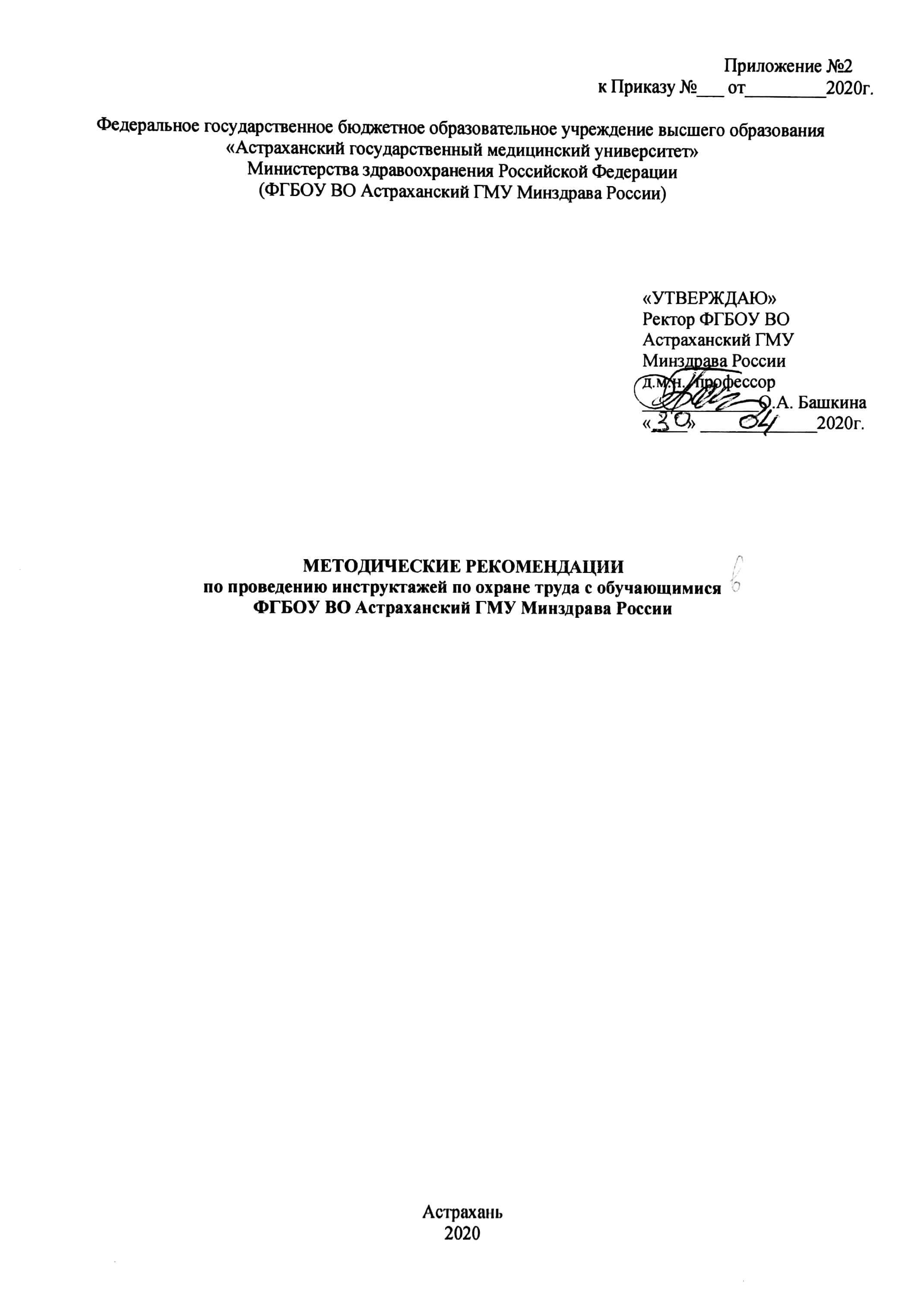 1 Назначение и область применения1.1. НазначениеМетодические рекомендации описывают порядок проведения инструктажа с обучающимися в ФГБОУ ВО Астраханский ГМУ Минздрава России.1.2. Область примененияМетодические рекомендации обязательны к применению в структурных подразделениях, участвующих в образовательном и учебно-воспитательном процессах университета.2 Нормативные ссылкиФедеральный закон РФ от 29.12.2012 № 273-ФЗ «Об образовании в Российской Федерации»;Постановления Минтруда и Минобразования России от 13.01.2003 № 1/29«Об утверждении Порядка обучения по охране труда и проверки знаний требований охраны труда работников организаций»;СанПиН 2.4.3.1186-03 Санитарно-эпидемиологические требования к организации учебно-производственного процесса в образовательных учреждениях начального профессионального образования;РД 11 12.0035-94 «Система стандартов безопасности труда. Инструкция по охране труда. Требования к разработке, оформлению, изложению и обращению»;ГОСТ 12.0.230-2007 ССБТ. Системы управления охраной труда. Общие требования;ГОСТ 12.0.004-2015 ССБТ. Организация обучения безопасности труда;Устав ФГБОУ ВО Астраханский ГМУ Минздрава России;Правила внутреннего распорядка ФГБОУ ВО Астраханский ГМУ Минздрава России.3.Термины и определенияИнструктаж – доведение до работника сведений об особенностях и технике безопасности при выполнении конкретных работ.4.Общие положения.Обучение безопасности образовательного процесса (труда) направлено на формирование, закрепление и развитие мотивации и навыков безопасного поведения, знаний, умений и навыков выполнения безопасных приемов в ходе учебного процесса и (или) обеспечением безопасности других лиц в этом процессе.Обучение безопасности образовательного процесса (труда) направленно на предотвращение травм и (или) заболеваний, связанных с учебным и учебно-производственным процессами.Обучающихся знакомят с правилами безопасного поведения в процессе учебы, производственной деятельности на практике в рамках освоения учебных дисциплин.Основными формами обучения безопасности образовательного процесса (труда) являются:- инструктаж;- получение навыков и выработка устойчивых приемов оказания первой помощи пострадавшим на тренажерах и (или) манекенах;- стажировка;- проверка (и самопроверка) полученных умений и навыков, в том числе в деловых играх и (или) при помощи тренажеров и манекенов.Обучающиеся университета, как будущие специалисты изучают вопросы безопасности в форме инструктажей при допуске к учебе за оборудованием в кабинетах, лабораториях и мастерских университета.4.1. ИнструктажПроведение инструктажей (инструктирование) заключается в изложении в устной или письменной форме инструктирующим лицом (инструктором) обучающимся конкретных и обязательных для исполнения требований по условиям, по рядку и последовательности безопасного совершения действий во время исполнения, порученных ему образовательных и (или) поведенческих функций.Проведение инструктажей по безопасности образовательного процесса включает в себя ознакомление:-с требованиями безопасности и охраны труда, содержащимися в инструкциях по охране труда,-с имеющимися на учебном месте (местах) условиями образовательного процесса (опасными и/или вредными производственными факторами производственной среды и факторами процесса);- с безопасными методами и приемами выполнения работ и оказания первой помощи пострадавшему.4.2. Лица проводящие инструктажИнструктаж с обучающимися на территории университета:- во время образовательного процесса проводит непосредственный руководитель процесса: преподаватель, заведующий лабораторией;- во время учебно-производственной практики проводит непосредственный руководитель практики: преподаватель, заведующий лабораторией;- при организации и проведении массовых мероприятий (экскурсий, походов, спортивных соревнований, субботников и др.) проводит непосредственный руководитель мероприятия (ответственный за организацию и проведение).Инструктажи проводятся по инструкциям, указанным в Сборнике инструкций по охране труда для обучающихся в ФГБОУ ВО Астраханский ГМУ Минздрава России.4.3. Виды инструктажаПо характеру и времени проведения инструктажи подразделяют на:1) вводный;2) первичный на рабочем – учебном месте;3) повторный;4) внеплановый;5) целевой.4.3.1. Вводный инструктаж по охране труда проводят со всеми вновь поступившими в университет обучающимися.Цель вводного инструктажа состоит в том, чтобы разъяснить вновь поступающим в университет обучающимся их задачи по соблюдению дисциплины во время учебно-воспитательного процесса, общими условиями безопасности образовательного процесса, основными положениями законодательства об охране труда.Инструктаж с обучающимися проводит декан, заведующий кафедрой, научный руководитель, куратор и т.д.4.3.2. Первичный инструктаж обязателен для обучающихся перед выполнением практических (лабораторных, учебно-производственных и других) работ в кабинетах, лабораториях и мастерских университета.4.3.3. Повторный инструктаж — это аналог первичного, поскольку он также проводится на учебном (рабочем) месте, по инструкциям первичного инструктажа, может проводиться индивидуально с каждым обучающимся, либо группой обучающихся, обслуживающих однотипное оборудование и (или) в пределах общего рабочего места.4.3.4. Внеплановый инструктаж проводится только в том случае, если возникнут определенные обстоятельства: произошла модернизация оборудования, изменившая условия образовательного процесса, вступили в силу новые нормативные акты об охране труда, при перерывах в работе - для работ, к которым предъявля- ют дополнительные (повышенные) требования безопасности труда более чем на 30 календарных дней, а для остальных работ - 60 дней.Объем и содержание внепланового инструктажа определяют в каждом конкретном случае в зависимости от причин и обстоятельств, вызвавших необходимость его проведения.4.3.5. Целевой инструктаж. Проводится только в определенных случаях — при наступлении обстоятельств: при выполнении разовых работ, при ликвидации последствий аварий, стихийных бедствий и работ, на которые оформляются наряд-допуск, разрешение или другие специальные документы, а также при проведении в университете массовых мероприятий.4.4. Периодичность проведения инструктажаВводный инструктаж проводится с обучающимися один раз в начале учебного года.Первичный инструктаж с обучающимися проводится на учебном (рабочем) месте перед выполнением новых видов работ, а также перед изучением каждой новой темы при проведении практических (лабораторных) занятий в учебных лабораториях, классах, мастерских, при проведении внеучебных занятий, секциях, или с обучающимися, прибывшими на учебно- производственное обучение или практику.Повторный инструктаж с обучающимися проводится не реже 1 раза в полугодие.Внеплановый и целевой инструктажи проводятся в зависимости от причин и обстоятельств, вызвавших необходимость его проведения.4.5. Результат инструктажа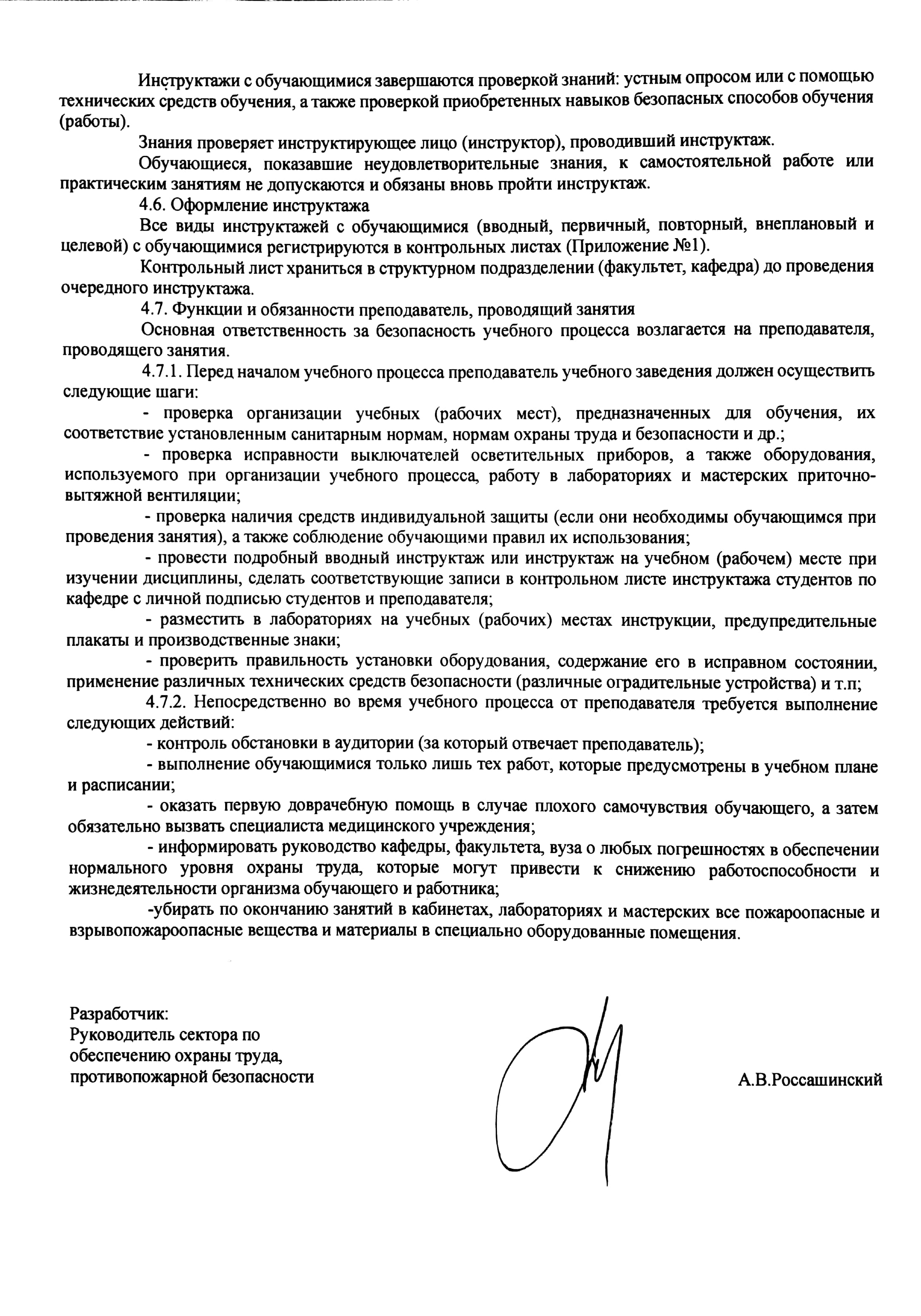 Приложение №1 к методическим рекомендациямФедеральное государственное бюджетное образовательное учреждение высшего образования «Астраханский государственный медицинский университет»Министерства здравоохранения Российской Федерации(ФГБОУ ВО Астраханский ГМУ Минздрава России)Контрольный лист инструктажапо охране труда, пожарной безопасности, по технике безопасностипри работе на экспериментальных установках, с приборами и оборудованием в лабораториях УниверситетаФакультет ___________________________________________Курс, группа____________________________________________________________________________________________________(Фамилия, инициалы и должность проводившего инструктаж)Дата проведения инструктажа «______»____________________20______г.Инструкция по охране труда №_______________________________________________________                                                 (наименование инструкции)Инструкция по пожарной безопасности № ______________________________________________                                                 (наименование инструкции)Инструкция по технике безопасности при работе на экспериментальных установках, с приборами и оборудованием в лабораториях университета по охране труда № __________________________________________________________________________________(наименование инструкции)Инструктаж получен:Инструктаж провел___________________________                        ___________________________                                                  подпись                                                  Ф.И.О. инструктирующего*Инструктаж проводится ответственным преподавателем не менее 1 раза в семестр перед началом проведения практических (лабораторных) работ. Контрольный лист хранится у заведующего кафедрой.СТЕПЕНЬ ОЖОГАНУЖНОНЕЛЬЗЯПерваяХолодная вода и сухая чистая повязка.Прикладывать масло, мази и бальзамы.ВтораяПоместить обожженный участок в холодную воду. Накрыть стерильной салфеткой.Прокалывать волдыри, удалять отслаивающуюся ткань. Применять антисептики и спреи.Третья/четвертаяСрочная медицинская помощь. Накрыть ожог сухой стерильной тканью. Следить, не затрудняется ли дыхание.Прибегать к домашним средствам. Удалять обугленные ткани, приставшие к ране. Прикладывать лед. Давать пострадавшему лекарства.123Легкое отравлениеОткрыть окна и двери, вынести пострадавшего на улицуНапоить теплым чаем или кофе, дать понюхать нашатырный спиртТепло укутать, обеспечить покойТяжелое отравлениеЕсли вынести на воздух невозможно, надеть изолирующий илифильтрующий противогазПровести реанимационные мероприятия: искусственную вентиляцию легких и закрытый массаж сердцаВызвать врачаАдрес защитного сооружения: 	 Адрес пункта выдачи средств индивидуальной защиты: Адрес сборного эвакуационного пункта:Кроме того, Вы должны ЗНАТЬ:время прибытия на сборный эвакуационный пункт, вид транспорта, на котором Вы эвакуируетесь и время его отправления; что необходимо иметь с собой при эвакуации из документов, средств защиты, имущества, продуктов; что необходимо сделать, уходя из квартиры; правила поведения и порядок действий по сигналам ГО.УМЕТЬ:Пользоваться средствами индивидуальными защиты органов дыхания, индивидуальной аптечкой, индивидуальным перевязочным пакетом.Изготовить ватно-марлевую повязку и пользоваться ее.ПРИМЕЧАНИЕ:1. Указанные мероприятия выполняются в соответствующих зонах опасности в соответствии с законодательством Российской Федерации.3. Дополнительную информацию о возможных опасностях можно получить по месту работы и в администрации по месту жительства.2. Памятку надо хранить в обложке паспорта.ГРАЖДАНЕ!Для того, чтобы защитить себя от опасностей Вы должны ЗНАТЬ:действия по сигналам«ВОЗДУШНАЯ ТРЕВОГА»,«ХИМИЧЕСКАЯ ТРЕВОГА»,«РАДИАЦИОННАЯ ОПАСНОСТЬ»,«УГРОЗА КАТАСТРОФИЧЕСКОГО ЗАТОПЛЕНИЯ».Доведение сигналов гражданской обороны осуществляется путем подачи предупредительного сигнала «ВНИМАНИЕ ВСЕМ!», предусматривающего включение сирен, прерывистых гудков и других средств громкоговорящей связи с последующей передачей речевой информации.При этом необходимо включить телевизор, радиоприемник, репродуктор радиотрансляционной сети и прослушать сообщение о нижеперечисленных сигналах или информацию о действии в ЧС.По сигналу «ВОЗДУШНАЯ ТРЕВОГА»:1.Отключить свет, газ, воду, отопительные приборы. 2.Взять документы.Плотно закрыть окна.Пройти в закрепленное защитное сооружение или простейшее укрытие.По сигналу «ХИМИЧЕСКАЯ ТРЕВОГА»*: 1.Отключить свет, газ, воду, отопительные приборы. 2.Взять документы.Плотно закрыть окна, отключить вытяжку, обеспечить герметизацию помещений.Использовать средства индивидуальной защиты (при наличии), остаться в герметичном помещении илиукрыться в закрепленном защитном сооружении.2ПАМЯТКАпо гражданской обороне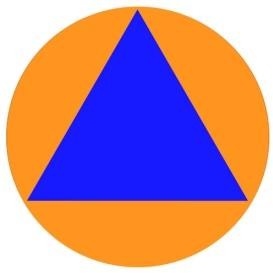 По сигналу «РАДИАЦИОННАЯ ОПАСНОСТЬ»:1.Отключить свет, газ, воду, отопительные приборы. 2.Взять документы.Плотно закрыть окна, отключить вытяжку, обеспечить герметизацию помещений.Принять йодистый препарат.Использовать средства индивидуальной защиты (при наличии), остаться в герметичном помещении или укрыться в закрепленном защитном сооружении.По сигналу «УГРОЗА КАТАСТРОФИЧЕСКОГО ЗАТОПЛЕНИЯ»:Отключить свет, газ, воду, отопительные приборы.Взять с собой документы.Осуществить эвакуацию или, при ее невозможности, занять верхние ярусы прочных сооружений до прибытия помощи.По сигналу «ОТБОЙ» вышеперечисленных сигналов:Вернуться из защитного сооружения к месту работы или проживания.Быть в готовности к возможному повторению сигналов оповещения ГО.При возникновении ЧС необходимо действовать в соответствии с рекомендациями, содержащимися в информационном сообщении.№ п.пФамилия, имя, отчество инструктируемогоПодписьПримечание